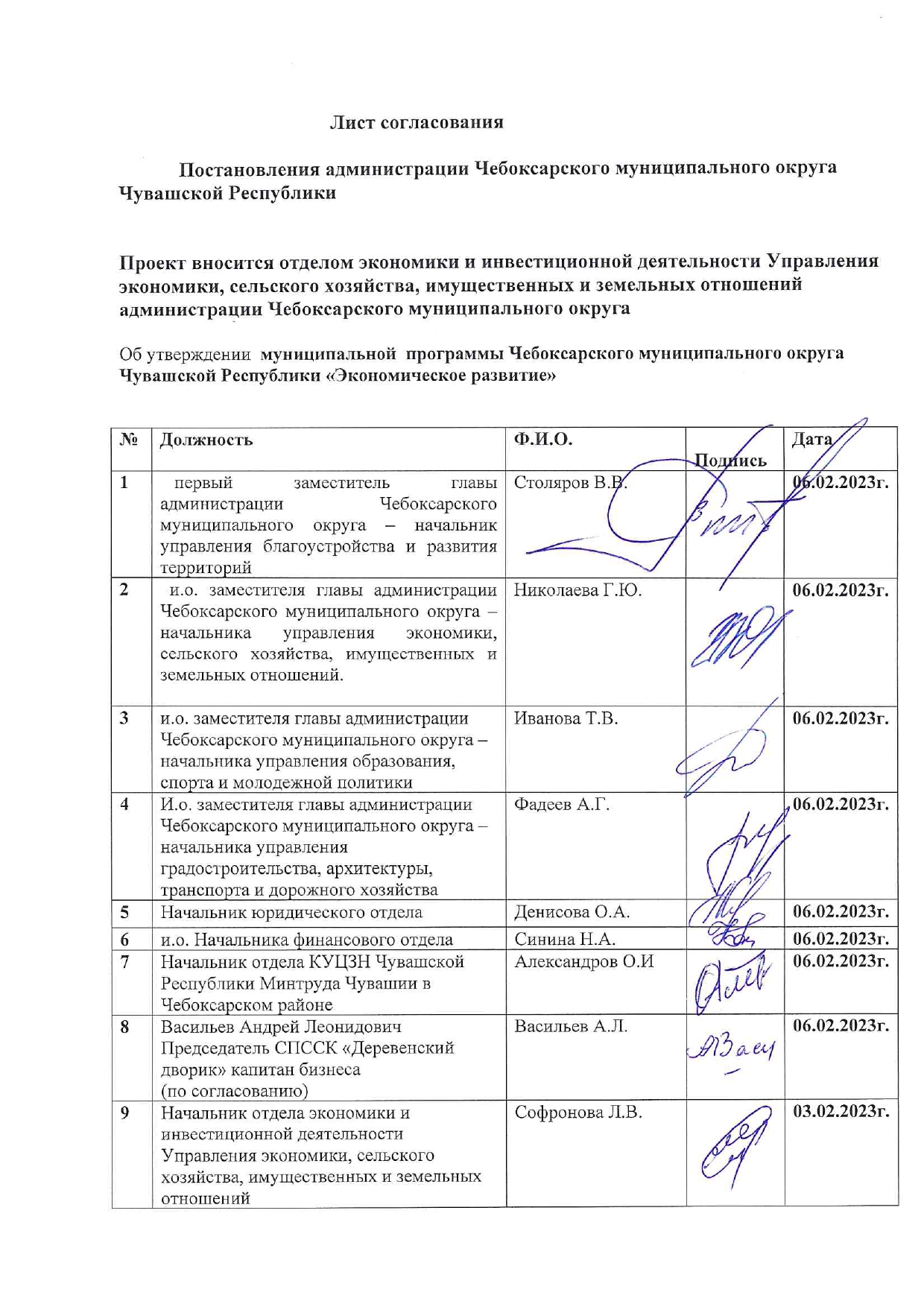 Об утверждении муниципальной программы Чебоксарского муниципального округа  Чувашской Республики «Экономическое развитие»              В соответствии со ст.179 Бюджетным кодексом Российской Федерации от 31.07.1998 №145-ФЗ, в целях достижения высоких стандартов благосостояния населения Чебоксарского муниципального округа Чувашской Республики и обеспечения сбалансированного экономического развития и конкурентоспособности экономики Чебоксарского муниципального округа Чувашской Республики, администрация Чебоксарского муниципального округа Чувашской Республики             п о с т а н о в л я е т:1. Утвердить прилагаемую муниципальную программу Чебоксарского муниципального округа  Чувашской Республики «Экономическое развитие» (далее -  Муниципальная программа).2. Признать утратившими силу постановления администрации Чебоксарского района Чувашской Республики от 04.03.2019г. №199/1 муниципальной программы Чебоксарского района «Экономическое развитие Чебоксарского района» (с изменениями, внесенными постановлениями администрации Чебоксарского района   от 11.02.2020г. №155, от 24.05.2022г. №603).3. Финансовому отделу администрации Чебоксарского муниципального округа Чувашской Республики при формировании проекта бюджета на очередной финансовый год и плановый период предусматривать бюджетные ассигнования на реализацию муниципальной программы.4. Контроль за исполнением настоящего постановления возложить на отдел экономики и инвестиционной деятельности управления экономики, сельского хозяйства и имущественных и земельных отношений администрации Чебоксарского муниципального округа.5. Настоящее постановление вступает в силу после его официального опубликования и распространяется на правоотношения, возникшие с 01 января 2023 года.Утвержден постановлениемадминистрации Чебоксарского 
муниципального округа
Чувашской Республики
от _________ № ______Паспорт муниципальной программы Чебоксарского муниципального округа  
Чувашской Республики «Экономическое развитие Чебоксарского округа на 2023 -2035гг»УТВЕРЖДЕНпостановлением администрацииЧебоксарского муниципального округаот _______   №_____МУНИЦИПАЛЬНАЯ ПРОГРАММАЧЕБОКСАРСКОГО РАЙОНА «ЭКОНОМИЧЕСКОЕ РАЗВИТИЕ ЧЕБОКСАРСКОГО МУНИЦИПАЛЬНОГО ОКРУГА НА 2023 -2035ГГ»Раздел I. Приоритеты муниципальной политики в сфере реализацииМуниципальной программы Чебоксарского района «Экономическоеразвитие Чебоксарского муниципального округа», цель, задачи, описание сроков и этапов реализации муниципальной программыПриоритеты муниципальной политики в сфере экономического развития определены Стратегией социально-экономического   развития Чувашской Республики до 2035 года.Целью муниципальной программы  Чебоксарского муниципального округа  «Экономическое развитие Чебоксарского муниципального округа» (далее – муниципальная программа) являются формирование конкурентоспособной экономики и совершенствование институциональной среды, обеспечивающей благоприятные условия для привлечения инвестиций, развития бизнеса и предпринимательских инициатив в Чебоксарском муниципальном округе  Чувашской Республике.Для достижения поставленной цели необходимо решение следующих задач:формирование эффективно функционирующей системы муниципального стратегического управления;создание условий для устойчивого развития малого и среднего предпринимательства в Чебоксарском муниципальном округе   Чувашской Республике на основе формирования эффективных механизмов его государственной поддержки;повышение социально-экономической эффективности потребительского рынка и системы защиты прав потребителей;повышение экспортного потенциала, развитие международного и межрегионального сотрудничества;снижение административных барьеров в сферах деятельности органов местного самоуправления;повышение качества и доступности  муниципальных услуг в Чебоксарском муниципальном округе  Чувашской Республике;создание благоприятного инвестиционного и делового климата в Чебоксарском муниципальном округе  Чувашской Республике.Муниципальная программа будет реализовываться в 2023–2035 годах в три этапа:1 этап – 2023–2025 годы;2 этап – 2026–2030 годы;3 этап – 2031–2035 годы.Каждый из этапов отличается условиями и факторами социально-экономического развития, а также приоритетами муниципальной политики на федеральном уровне с учетом региональных особенностей Чувашской Республики.В рамках 1 этапа будет продолжена реализация ранее начатых мероприятий, направленных на развитие экономического и инвестиционного потенциала Чебоксарского муниципального округа Чувашской Республики, а также планируется выполнение проектов, направленных на реализацию региональных, проектов муниципального округа, входящих в состав национальных проектов «Малое и среднее предпринимательство и поддержка индивидуальной предпринимательской инициативы», «Международная кооперация и экспорт» и национальной программы «Цифровая экономика».На 2 и 3 этапах планируется достичь активного развития экономики Чебоксарского муниципального округа за счет формирования благоприятной инвестиционной среды, расшивки инфраструктурных ограничений, сдерживающих привлечение инвестиций, активизации бизнес-сообщества, освоения новых рынков и увеличения объема и географии экспорта продукции.Сведения о целевых индикаторах и показателях муниципальной программы, подпрограмм муниципальной	 программы и их значениях приведены в приложении № 1 к муниципальной программе.Перечень целевых индикаторов и показателей носит открытый характер и предусматривает возможность корректировки в случае потери информативности целевого индикатора и показателя (достижения максимального значения) и изменения приоритетов муниципальной политики в сфере экономического развития.Ресурсное обеспечение и прогнозная оценка расходов за счет всех источников финансирования реализации муниципальной программы, подпрограмм муниципальной	 программы и их значениях приведены в приложении № 2 к муниципальной программе.Раздел II. Обобщенная характеристика основных мероприятий подпрограмм муниципальной  программыВыстроенная в рамках муниципальной программы система целевых ориентиров (цели, задачи, ожидаемые результаты) представляет собой четкую согласованную структуру, посредством которой установлена прозрачная и понятная связь реализации отдельных мероприятий с достижением конкретных целей на всех уровнях муниципальной программы.Задачи муниципальной программы будут решаться в рамках пяти подпрограмм.Подпрограмма «Совершенствование системы муниципального стратегического управления» (приложение № 3 к муниципальной программе).Основное мероприятие 1 «Анализ и прогнозирование социально-экономического развития Чебоксарского муниципального округа» включает мероприятия по анализу и прогнозированию социально-экономического развития Чебоксарского муниципального округа, а также оказанию Чувашстатом информационных услуг для иных нужд.Основное мероприятие 2 «Развитие контрактной системы в сфере закупок товаров, работ, услуг для обеспечения нужд Чебоксарского муниципального округа» включает мероприятия по разработке нормативных правовых актов Чебоксарского муниципального округа в целях реализации Федерального закона от 5 апреля . № 44-ФЗ  «О контрактной системе в сфере закупок товаров, работ, услуг для обеспечения государственных и муниципальных нужд», переводу закупок товаров, работ, услуг для обеспечения нужд Чувашской Республики (далее – закупка) в электронный вид, централизации закупок и проведению совместных конкурсов и аукционов, унификации и стандартизации документов в сфере осуществления закупок, созданию условий для расширения доступа субъектов малого предпринимательства к закупкам и проведению мониторинга закупок.Основное мероприятие 3 «Проектная деятельность и программно-целевое управление» включает мероприятия по методическому руководству проектной деятельностью, а также разработкой муниципальных программ Чебоксарского муниципального округа Чувашской Республики, по оценке эффективности их реализации и повышению компетенций проектных команд.Основное мероприятие 4 «Разработка стратегий Чебоксарского муниципального округа до 2035 года» предусматривает мероприятия по формированию и утверждению стратегий социально-экономического развития  муниципального округа на долгосрочную перспективу, которые обеспечат эффективное развитие экономики и позволят систематизировать работу по приоритетным направлениям, определенным в Стратегии социально-экономического развития Чувашской Республики до 2035 года.Подпрограмма «Развитие субъектов малого и среднего предпринимательства в Чебоксарском муниципальном округе» (приложение № 4 к муниципальной программе).Основное мероприятие 1 Содействие субъектов малого и среднего предпринимательства на участие в муниципальном округе, региональных, межрегиональных и международных конкурсах, выставках, выставочно-ярмарочных и конгрессных мероприятиях.Основное мероприятие 2 Развитие правовой грамотности субъектов малого и среднего предпринимательства.Основное мероприятие 3 «Развитие системы «одного окна» предоставления услуг, сервисов и мер поддержки предпринимательства» включает мероприятия по созданию дополнительных окон для приема и выдачи документов для юридических лиц и индивидуальных предпринимателей по принципу «одного окна» в многофункциональном центре предоставления государственных и муниципальных услуг, а также по созданию и (или) развитию инфраструктуры консультационной поддержки субъектов малого и среднего предпринимательства.Основное мероприятие 4 «Развитие предпринимательства в области народных художественных промыслов, ремесел и производства сувенирной продукции в Чебоксарском муниципальном округе» организации выставок, передвижных выставок и выставок-продаж изделий ремесленников и мастеров народных художественных промыслов, производителей сувенирной продукции.Подпрограмма «Совершенствование потребительского рынка и системы защиты прав потребителей»  ( приложение № 5 к муниципальной  программе).Основное мероприятие 1 «Совершенствование муниципальной  координации и правового регулирования в сфере потребительского рынка и услуг» включает мероприятия по совершенствованию нормативно-правового обеспечения в сфере потребительского рынка, внесению необходимых изменений в нормативные правовые акты Чебоксарского муниципального округа, организации мониторинга  розничных цен и представленности социально значимых продовольственных товаров, организации информационно-аналитического наблюдения за состоянием рынка товаров и услуг на территории Чебоксарского муниципального округа, обновлению информации о состоянии и перспективах развития потребительского рынка на официальном сайте администрации Чебоксарского муниципального округа и в информационно-телекоммуникационной сети «Интернет» (далее – сеть «Интернет»).Основное мероприятие 2 «Развитие инфраструктуры и оптимальное размещение объектов потребительского рынка и сферы услуг» включает мероприятия по обеспечению повышения доступности объектов торговли и услуг для инвалидов и других маломобильных групп населения, формированию и ведению реестров организаций  потребительского рынка, проведению мониторинга обеспеченности населения Чебоксарского муниципального округа площадью торговых объектов, разработке и утверждению на муниципальном уровне схем размещения нестационарных торговых объектов с учетом нормативов минимальной обеспеченности населения площадью торговых объектов, открытию, реконструкции и модернизации объектов потребительского рынка, в том числе оснащению их электронными  терминалами для безналичного расчета. Основное мероприятие 3 «Развитие конкуренции в сфере потребительского рынка» включает мероприятия по организации и проведению выставок, ярмарок товаров и услуг, проведению экспертизы качества предоставляемых услуг в сфере торговли и общественного питания, расширению сети объектов потребительского рынка с экологически чистой и безопасной продукцией.Основное мероприятие 4 «Развитие эффективной и доступной системы защиты прав потребителей» включает мероприятия по организации информационно-просветительской деятельности в области защиты прав потребителей в средствах массовой информации и сети «Интернет», организации правовой помощи гражданам в сфере защиты прав потребителей в Чебоксарском муниципальном округе, общественных объединениях потребителей, а также по организации и проведению совещаний, конференций и иных мероприятий  по вопросам защиты прав потребителей, повышению правовой грамотности населения в сфере защиты прав потребителей, созданию и обеспечению работы единого интернет - ресурса администрации Чебоксарского района на  «Защита прав потребителей»,  проведению «горячей линии» по вопросам защиты прав потребителей и адресной работы с недобросовестными изготовителями (продавцами, исполнителями), содействию формированию у населения навыков рационального потребительского поведения посредством создания и распространения различных видов социальной рекламы, а также иные мероприятия по вопросам защиты прав потребителей.Подпрограмма «Повышение качества предоставления государственных и муниципальных услуг» (приложение №6 к муниципальной программе).Основное мероприятие 1 «Совершенствование предоставления государственных и муниципальных услуг» включает мероприятия по улучшению качества и регламентации предоставления государственных и муниципальных услуг, а также по переходу от оптимизации и регламентации отдельных государственных и муниципальных услуг к оптимизации и регламентации комплексных сервисов «по жизненным ситуациям».Подпрограмма «Инвестиционный климат» (приложение № 7 к муниципальной программе, приложение  7.1.- инвестиционные проекты).Основное мероприятие 1 «Создание благоприятных условий для привлечения инвестиций в экономику Чебоксарского муниципального округа  Чувашской Республики» включает мероприятия по совершенствованию нормативно-правовой базы инвестиционной деятельности и процедуры предоставления земельных участков, предлагаемых для реализации инвестиционных проектов, сопровождению приоритетных инвестиционных проектов со стороны органов  местного самоуправления до окончания их реализации, мониторингу и оценке эффективности предоставленных форм (финансовой) поддержки, мониторингу и анализу эффективности действующих соглашений (договоров, протоколов) в области инвестиционной деятельности, внесению предложений об их перезаключении, формированию и мониторингу реализации адресной инвестиционной программы на очередной финансовый год и плановый период,  повышению компетенций участников инвестиционной деятельности в муниципальном секторе.Основное мероприятие 2 Ведение реестра инвестиционных проектов.Основное мероприятие 3 «Проведение процедуры оценки регулирующего воздействия проектов нормативных правовых актов Чебоксарского муниципального округа Чувашской Республики» включает мероприятия по повышению качества оценки регулирующего воздействия (далее – ОРВ) нормативных правовых актов Чебоксарского муниципального округа, затрагивающих вопросы осуществления предпринимательской и инвестиционной деятельности.Раздел III. Обоснование объема финансовых ресурсов, необходимых для реализации муниципальной  программы (с расшифровкой по источникам финансирования, по этапам и годам реализации муниципальной программы)Расходы муниципальной программы формируются за счет средств федерального бюджета, республиканского бюджета Чувашской Республики, местных бюджетов и средств внебюджетных источников.При реализации муниципальной программы используются различные инструменты государственно-частного партнерства, в том числе софинансирование за счет собственных средств юридических лиц и привлеченных ими заемных средств.Общий объем финансирования муниципальной программы в 2023–2035 годах оставит 209500 тыс. рублей, в том числе за счет средств:внебюджетных источников – 209500 тыс. рублей (100 процентов).           Ресурсное обеспечение и прогнозная (справочная) оценка расходов за счет всех источников финансирования реализации Муниципальной программы приведены в приложении № 2 к Муниципальной программе.           Подпрограммы Муниципальной программы приведены в приложениях № 3-7 к Муниципальной программе.Приложение №1к муниципальной программе  Чебоксарскогомуниципального округа «Экономическое
                                                                                                   развитие»Сведения
о целевых индикаторах и показателях муниципальной программы Чебоксарского муниципального округа Чувашской Республики «Экономическое развитие», подпрограмм муниципальной программы Чебоксарского муниципального округа Чувашской Республики «Экономическое развитие» и их значенияхПриложение № 2 к муниципальной программе   
Чебоксарского муниципального округа Чувашской
Республики «Экономическое развитие»
Ресурсное обеспечение
муниципальной программы Чебоксарского муниципального округа Чувашской Республики «Экономическое развитие» за счет всех источников финансированияПриложение N 3
к муниципальной программе Чебоксарского 
муниципального округа Чувашской Республики
"Экономическое развитие "Подпрограмма
"Совершенствование системы муниципального стратегического управления" муниципальной программы Чебоксарского  муниципального округа Чувашской Республики "Экономическое развитие"Паспорт подпрограммыРаздел I. Приоритеты и цель подпрограммы "Совершенствование системы муниципального стратегического управления", показатели (индикаторы) достижения целей и задач, срок реализации подпрограммыВажнейшим фактором обеспечения конкурентоспособности района в современных условиях является наличие эффективно функционирующей системы муниципального стратегического управления.Приоритеты системы муниципального стратегического управления Чебоксарского  муниципального округа Чувашской Республики определены в Стратегии социально-экономического развития Чебоксарского муниципального округа Чувашской Республики до 2035 года (далее - Стратегия). В рамках стратегического планирования Стратегию дополняют муниципальные программы Чебоксарского  муниципального округа Чувашской Республики, содержащие комплекс обеспеченных ресурсами конкретных мероприятий.Основной целью подпрограммы "Совершенствование системы муниципального стратегического управления" (далее - подпрограмма) является формирование эффективно функционирующей системы муниципального стратегического управления.Достижению поставленной в подпрограмме цели способствует решение следующих приоритетных задач:совершенствование нормативно-правового регулирования в сфере муниципального стратегического управления, включая прогнозирование социально-экономического развития Чебоксарского муниципального округа Чувашской Республики;повышение бюджетной эффективности закупок товаров, работ, услуг для обеспечения нужд Чебоксарского муниципального округа Чувашской Республики;повышение эффективности расходования бюджетных средств, в том числе направляемых на реализацию программных мероприятий.Совершенствование системы муниципального стратегического управления, развитие механизмов "управления по результатам" обеспечат взаимосвязь между результатами деятельности органов исполнительной власти Чувашской Республики и бюджетными средствами, выделенными на их достижение.Подпрограмма отражает участие района в реализации мероприятий, предусмотренных подпрограммой, через разработку и утверждение Стратегии социально-экономического развития Чебоксарского муниципального округа Чувашской Республики до 2035 года.Целевыми индикаторами и показателями подпрограммы являются:темп роста объема отгруженных товаров собственного производства, выполненных работ и услуг собственными силами по виду деятельности "Обрабатывающие производства";бюджетная эффективность закупок товаров, работ, услуг для обеспечения нужд Чебоксарского  муниципального округа Чувашской Республики;количество проведенных мероприятий по совершенствованию проектной деятельностиналичие разработанной Стратегии социально-экономического развития Чебоксарского муниципального округа Чувашской Республики до 2035 года;количество реализованных проектов в рамках участия в проекте «Эффективный регион».В результате реализации мероприятий подпрограммы в течение 2023 - 2035 годов ожидается достижение следующих целевых индикаторов и показателей:темп роста объема отгруженных товаров собственного производства, выполненных работ и услуг собственными силами по виду деятельности "Обрабатывающие производства" в 105,0%;бюджетная эффективность закупок товаров, работ, услуг для обеспечения нужд Чебоксарского  муниципального округа Чувашской Республики - 9,0 процента ежегодно;количество проведенных мероприятий по совершенствованию проектной деятельности- не менее 1 мероприятия в год;наличие разработанной Стратегии социально-экономического развития Чебоксарского муниципального округа Чувашской Республики до 2035 года (в 2023 году).количество реализованных проектов в рамках участия в проекте «Эффективный регион»-не менее 1 проекта в год.Раздел II. Характеристики основных мероприятий подпрограммыОсновные мероприятия подпрограммы направлены на реализацию поставленных целей и задач подпрограммы и Муниципальной программы в целом и включают пять основных мероприятий:Основное мероприятие 1 "Анализ и прогнозирование социально-экономического развития Чебоксарского  муниципального округа Чувашской Республики", предусматривающее реализацию следующих мероприятий:Мероприятие 1.1 "Прогнозирование социально-экономического развития Чебоксарского муниципального округа Чувашской Республики" включает мероприятия по разработке прогноза социально-экономического развития Чебоксарского  муниципального округа Чувашской Республики на среднесрочный и долгосрочный периоды (далее - прогноз на среднесрочный и долгосрочный периоды).Прогнозы на среднесрочный и долгосрочный периоды разрабатываются отделом экономики и промышленности администрации Чебоксарского  муниципального округа Чувашской Республики совместно со структурными подразделениями администрации Чебоксарского муниципального округа Чувашской Республики и другими участниками стратегического планирования при методическом содействии республиканского органа исполнительной власти, осуществляющего функции по выработке государственной политики и нормативно-правовому регулированию в сфере анализа и прогнозирования социально-экономического развития (далее - орган исполнительной власти).Прогнозы на среднесрочный и долгосрочный периоды разрабатываются на основе анализа социально-экономического развития Чебоксарского  муниципального округа Чувашской Республики в предшествующие годы, наметившихся тенденций планового периода, материалов структурных подразделений администрации Чебоксарского  муниципального округа Чувашской Республики, сценарных условий функционирования экономики Чувашской Республики и основных параметров прогнозов социально-экономического развития Чувашской Республики на среднесрочный и долгосрочный периоды, полученных от органов исполнительной власти.Корректировка прогноза на среднесрочный период осуществляется отделом экономики администрации Чебоксарского  муниципального округа Чувашской Республики совместно с участниками разработки прогноза на среднесрочный период на основе итогов социально-экономического развития Чебоксарского муниципального округа Чувашской Республики за девять месяцев текущего финансового года после получения от республиканского органа исполнительной власти уточненных основных параметров прогноза социально-экономического развития Чувашской Республики на среднесрочный период в срок не позднее 1 декабря текущего финансового года.Основное мероприятие 2 "Развитие контрактной системы в сфере закупок товаров, работ, услуг для обеспечения нужд Чебоксарского о муниципального округа Чувашской Республики", предусматривающее реализацию следующих мероприятий:Мероприятие 2.1 "Разработка нормативных правовых актов Чебоксарского  муниципального округа Чувашской Республики в целях реализации Федерального закона от 5 апреля 2013 г. N 44-ФЗ "О контрактной системе в сфере закупок товаров, работ, услуг для обеспечения государственных и муниципальных нужд" предусматривает совершенствование нормативно-правовой базы администрации Чебоксарского  муниципального округа Чувашской Республики в сфере осуществления закупок товаров, работ, услуг для обеспечения нужд Чебоксарского муниципального округа Чувашской Республики (далее - закупка).Мероприятие 2.2 "Централизация закупок и проведение совместных конкурсов и аукционов" предусматривает реализацию постановлений Кабинета Министров Чувашской Республики от 30 декабря 2013 г. N 563 "Об организации взаимодействия уполномоченного органа исполнительной власти Чувашской Республики, уполномоченного учреждения Чувашской Республики на определение поставщиков (подрядчиков, исполнителей) для заказчиков, осуществляющих закупки товаров, работ, услуг для обеспечения нужд Чувашской Республики и муниципальных нужд, с заказчиками", от 12 апреля 2018 г. N 131 "О мерах по реализации статьи 25 Федерального закона "О контрактной системе в сфере закупок товаров, работ, услуг для обеспечения государственных и муниципальных нужд".Мероприятие 2.3 "Унификация и стандартизация документов в сфере осуществления закупок" предусматривает разработку типовых документов (шаблонов) для их возможного применения заказчиками.Мероприятие 2.4 "Создание условий для расширения доступа субъектов малого предпринимательства к закупкам" предусматривает координацию работы заказчиков при осуществлении ими закупок, участниками которых являются только субъекты малого предпринимательства, социально ориентированные некоммерческие организации.Мероприятие 2.5 "Проведение мониторинга закупок" предполагает сбор и обработку данных по итогам осуществления заказчиками закупок.Основное мероприятие 3 "Проектная деятельность и программно-целевое управление", предусматривающее реализацию следующих мероприятий:Мероприятие 3.1 "Методическое руководство разработкой муниципальных программ Чебоксарского  муниципального округа Чувашской Республики и оценка эффективности их реализации" предусматривает координацию деятельности органов местного самоуправления Чебоксарского  муниципального округа Чувашской Республики по разработке и реализации муниципальных программ Чебоксарского муниципального округа Чувашской Республики (подпрограмм муниципальных программ Чебоксарского муниципального округа Чувашской Республики), а также по разработке ежегодного сводного годового доклада о ходе реализации и об оценке эффективности муниципальных программ Чебоксарскогомуниципального округа Чувашской Республики.Основное мероприятие 4 "Разработка Стратегии социально-экономического развития Чебоксарского о муниципального округа Чувашской Республики до 2035 года" предусматривает разработку и утверждение Стратегии социально-экономического развития Чебоксарского муниципального округа Чувашской Республики на долгосрочную перспективу, которая обеспечит эффективное развитие экономики Чебоксарского  муниципального округа Чувашской Республики. Стратегия социально-экономического развития Чебоксарского  муниципального округа Чувашской Республики позволит систематизировать работу по приоритетным направлениям, определенным в Стратегии.Основное мероприятие 5 "Реализация проектов по оптимизации процессов муниципального управления" предусматривает создание в Чебоксарского муниципальном округе Чувашской Республике системы постоянного улучшения и оптимизации процессов муниципального управления в целях успешной реализации проекта "Эффективный регион".Подпрограмма реализуется в период с 2023 по 2035 год в три этапа:1 этап - 2023 - 2025 годы;2 этап - 2026 - 2030 годы;3 этап - 2031 - 2035 годы.Раздел III. Обоснование объема финансовых ресурсов, необходимых для реализации подпрограммыОбщий объем финансирования подпрограммы в 2023 - 2035 годах составит 0 тыс. рублей, в том числе за счет средств:республиканского бюджета -0 тыс. рублей.местного бюджета - 0 тыс. рублей.Объемы финансирования подпрограммы подлежат ежегодному уточнению исходя из реальных возможностей бюджетов всех уровней.Ресурсное обеспечение подпрограммы за счет всех источников финансирования приведено в приложении к подпрограмме и ежегодно будет уточняться.Приложение
к подпрограмме  "Совершенствование системы
муниципального стратегического управления"
муниципальной программы Чебоксарского
района Чувашской Республики
"Экономическое развитие "Ресурсное обеспечение
реализации подпрограммы "Совершенствование системы муниципального стратегического управления" муниципальной программы Чебоксарского  муниципального округа Чувашской Республики "Экономическое развитие " за счет всех источников финансирования──────────────────────────────* Мероприятия проводятся по согласованию с исполнителем.Приложение N 4
к муниципальной программе Чебоксарского 
района Чувашской Республики
"Экономическое развитие "Подпрограмма
"Развитие субъектов малого и среднего предпринимательства" муниципальной программы Чебоксарского муниципального округа Чувашской Республики "Экономическое развитие "Паспорт подпрограммыРаздел I. Приоритеты и цели подпрограммы "Развитие субъектов малого и среднего предпринимательства"Поддержка субъектов малого и среднего предпринимательства в Чебоксарском муниципальном округе Чувашской Республики осуществляется в соответствии с основными принципами, установленными Федеральным законом от 24 июля 2007 г. N 209-ФЗ "О развитии малого и среднего предпринимательства в Российской Федерации" (далее - Федеральный закон N 209-ФЗ) и Законом Чувашской Республики от 19 октября 2009 г. N 51 "О развитии малого и среднего предпринимательства в Чувашской Республике".В поддержке должно быть отказано субъектам малого и среднего предпринимательства в случаях, установленных Федеральным законом N 209-ФЗ.Государственная поддержка деятельности организаций, образующих инфраструктуру поддержки малого и среднего предпринимательства Чувашской Республики, осуществляется в соответствии с Федеральным законом N 209-ФЗ.Приоритетные направления развития малого и среднего предпринимательства определены Стратегией социально-экономического развития Чебоксарского  муниципального округа Чувашской Республики до 2035 года.Приоритетными направлениями являются:развитие системы кооперации малых, средних и крупных компаний;создание условий для повышения производительности труда на малых и средних предприятиях;развитие системы финансовой поддержки приоритетных направлений экономической деятельности, в том числе с использованием механизмов микрофинансовых и гарантийных организаций, механизмов государственно-частного партнерства;поддержка предпринимательской активности за счет реализации мер прямой поддержки бизнес-проектов и мер по развитию бизнес-инфраструктуры;стимулирование развития предпринимательской деятельности в городском и сельских поселениях.Целями подпрограммы "Развитие субъектов малого и среднего предпринимательства в Чебоксарском  муниципальном округе Чувашской Республики" (далее - подпрограмма) являются создание условий для устойчивого развития малого и среднего предпринимательства в Чебоксарском  муниципальном округе Чувашской Республики на основе формирования эффективных механизмов его государственной поддержки; обеспечение занятости населения за счет увеличения количества субъектов малого и среднего предпринимательства, использующих поддержку (открывших, и (или) расширивших, и (или) продолжающих ведение собственного бизнеса).Достижению поставленных в подпрограмме целей способствует решение следующих приоритетных задач:совершенствование системы государственной поддержки малого и среднего предпринимательства во всех видах экономической деятельности реального сектора экономики и в области народных художественных промыслов, ремесел и производства сувенирной продукции;развитие информационной инфраструктуры в целях предоставления субъектам малого и среднего предпринимательства экономической, правовой, статистической и иной информации, необходимой для их эффективного развития;развитие механизмов финансово-имущественной поддержки субъектов малого и среднего предпринимательства;создание благоприятной среды для развития и реализации имеющегося потенциала предприятий и мастеров народных художественных промыслов Чебоксарского  муниципального округа Чувашской Республики;создание дополнительных стимулов для вовлечения незанятого населения в сферу малого бизнеса;содействие в формировании положительного имиджа ремесленничества и народных художественных промыслов Чебоксарского  муниципального округа Чувашской Республики.Реализация мероприятий подпрограммы позволит существенно усилить роль малого и среднего предпринимательства в социально-экономическом развитии Чебоксарского муниципального округа Чувашской Республики, в том числе обеспечить:устойчивое развитие малого и среднего предпринимательства во всех видах экономической деятельности реального сектора экономики и в области народных художественных промыслов, ремесел и производства сувенирной продукции;повышение занятости населения, увеличение доли среднесписочной численности работников (без внешних совместителей) у субъектов малого и среднего предпринимательства в среднесписочной численности работников (без внешних совместителей) всех организаций;создание благоприятной среды для развития и реализации имеющегося потенциала предприятий и мастеров народных художественных промыслов Чебоксарского  муниципального округа Чувашской Республики.Целевыми индикаторами и показателями подпрограммы являются:рост числа субъектов малого и среднего предпринимательства, осуществляющих деятельность на территории Чебоксарского  муниципального округа Чувашской Республики;количество субъектов малого и среднего предпринимательства (включая индивидуальных предпринимателей)  в расчете на 1 тыс.чел. населения. В результате реализации мероприятий подпрограммы ожидается достижение к 2035 году следующих целевых индикаторов и показателей:рост числа субъектов малого и среднего предпринимательства, осуществляющих деятельность на территории Чебоксарского  муниципального округа Чувашской Республики:в 2023 году – 101 процента к предыдущему году;в 2024 году – 103 процента к предыдущему году;в 2025 году – 103  процента к предыдущему году;в 2030 году – 110,0 процента к предыдущему году;в 2035 году – 110,0 процента к предыдущему году;количество субъектов малого и среднего предпринимательства (включая индивидуальных предпринимателей) в расчете на 1 тыс. чел. населения:в 2023 году – 33 единиц;в 2024 году - 35 единиц;в 2025 году - 36 единиц;в 2030 году - 37 единиц;в 2035 году - 39 единиц.Раздел II. Характеристики основных мероприятий, мероприятий подпрограммы с указанием сроков и этапов их реализацииВ рамках подпрограммы будут реализованы три основных мероприятия, которые направлены на выполнение поставленных целей и задач подпрограммы и муниципальной программы в целом. Основные мероприятия подразделяются на отдельные мероприятия.Основное мероприятие 1 "Реализация мероприятий регионального проекта "Акселерация субъектов малого и среднего предпринимательства".В рамках данного основного мероприятия предусмотрена реализация следующих мероприятий:Мероприятие 1.1. "Организация и проведение конкурсов среди субъектов малого и среднего предпринимательства, средств массовой информации по вопросам предпринимательства по различным номинациям, в том числе среди молодежи".Мероприятие 1.2.  "Регулярное проведение дней малого и среднего предпринимательства ".Мероприятие 1.3. "Организация мероприятий по ведению реестра субъектов малого и среднего предпринимательства, получивших государственную поддержку".Мероприятие 1.4. "Проведение обучающих семинаров и консультаций для субъектов малого и среднего предпринимательства, граждан, желающих создать собственный бизнес, по различным аспектам предпринимательской деятельности, рабочих встреч, круглых столов, тренингов, конференций по вопросам развития малого и среднего предпринимательства".Основное мероприятие 2 "Развитие предпринимательства в области народных художественных промыслов, ремесел и производства сувенирной продукции в Чебоксарском  муниципальном округе Чувашской Республики" включает мероприятия по проведению ежегодных конкурсов на изготовление сувенирной продукции, посвященной памятным датам Чебоксарского  муниципального округа Чувашской Республики, а также по организации выставок, передвижных выставок и выставок-продаж изделий ремесленников и мастеров народных художественных промыслов, производителей сувенирной продукции.Основное мероприятие 3 "Реализация мероприятий регионального проекта "Создание благоприятных условий для осуществления деятельности самозанятыми гражданами". Основное мероприятие предусматривает оказание консультационных услуг  физическим лицам, изъявившим желание зафиксировать свой статус и применяющих специальный налоговый режим "Налог на профессиональных доход".Подпрограмма реализуется в период с 2023 по 2035 год в три этапа:1 этап - 2023 - 2025 годы;2 этап - 2026 - 2030 годы;3 этап - 2031 - 2035 годы.Раздел III. Обоснование объема финансовых ресурсов, необходимых для реализации подпрограммы (с расшифровкой по источникам финансирования, по этапам и годам реализации подпрограммы)Расходы подпрограммы формируются за счет средств местных бюджетов.Общий объем финансирования подпрограммы в 2023 - 2035 годах составит 0,0 тыс. рублей, в том числе за счет средств:местных бюджетов - 0,0 тыс. рублей.Прогнозируемый объем финансирования подпрограммы на 1 этапе (в 2023 - 2025 годах) составит 0,0 тыс. рублей, в том числе за счет средств:местных бюджетов - 0,0 тыс. рублей, в том числе:в 2023 году - 0,0 тыс. рублей;в 2024 году - 0,0 тыс. рублей;в 2025 году - 0,0 тыс. рублей.Объемы финансирования подпрограммы подлежат ежегодному уточнению исходя из реальных возможностей бюджетов всех уровней.Ресурсное обеспечение подпрограммы за счет всех источников финансирования приведено в приложении к подпрограмме.Приложение
к подпрограмме "Развитие субъектов малого
и среднего предпринимательства"
муниципальной программы Чебоксарского 
района Чувашской Республики "Экономическое
развитие "Ресурсное обеспечение
реализации подпрограммы "Развитие субъектов малого и среднего предпринимательства" муниципальной программы Чебоксарского муниципального округа Чувашской Республики "Экономическое развитие" за счет всех источников финансированияПриложение N 5
к муниципальной  программе Чебоксарского муниципального округа Чувашской
Республики "Экономическое развитие"Подпрограмма
"Совершенствование потребительского рынка и системы защиты прав потребителей" муниципальной программы Чебоксарского  муниципального округа Чувашской Республики "Экономическое развитие "Паспорт подпрограммыРаздел I. Приоритеты и цели подпрограммы "Совершенствование потребительского рынка и системы защиты прав потребителей", общая характеристика подпрограммыПриоритеты государственной политики в сфере потребительского рынка и защиты прав потребителей определены Законом Чувашской Республики от 13 июля 2010 г. N 39 "О государственном регулировании торговой деятельности в Чувашской Республике и о внесении изменений в статью 1 Закона Чувашской Республики "О розничных рынках", Стратегией социально-экономического развития Чувашской Республики до 2035 года, утвержденной постановлением Кабинета Министров Чувашской Республики от 28 июня 2018 г. N 254.Приоритетные направления подпрограммы "Совершенствование потребительского рынка и системы защиты прав потребителей" (далее - подпрограмма):обеспечение реализации Плана мероприятий по реализации в Чувашской Республике Стратегии развития торговли в Российской Федерации на 2015 - 2016 годы и период до 2020 года, утвержденной приказом Министерства промышленности и торговли Российской Федерации от 25 декабря 2014 г. N 2733, предусматривающего развитие розничной торговли в сельской местности, совершенствование системы организации нестационарной, ярмарочной торговли, обеспечение качества и безопасности реализуемых товаров и оказываемых услуг; повышение профессионального мастерства работников и культуры обслуживания в организациях потребительского рынка;повышение доступности для всех слоев населения продуктов питания, расширение сети объектов потребительского рынка с экологически чистой и безопасной продукцией;переход от "общества производителей" к "сервисному обществу", где главным производителем является сфера услуг;повышение профессионализма специалистов сферы потребительского рынка;развитие новых видов услуг, ориентированных на спрос населения;повышение уровня знаний населения в сфере защиты своих прав.Основными целями подпрограммы являются повышение социально-экономической эффективности потребительского рынка и системы защиты прав потребителей, создание условий для наиболее полного удовлетворения спроса населения на качественные товары и услуги.Достижению поставленных в подпрограмме целей способствует решение следующих приоритетных задач:оптимизация механизмов государственной координации и правового регулирования в сфере потребительского рынка и защиты прав потребителей;обеспечение доступности услуг торговли, общественного питания и бытового обслуживания населения;повышение конкурентоспособности субъектов малого и среднего предпринимательства на потребительском рынке;стимулирование производства и реализации качественных и безопасных товаров (работ, услуг) на потребительском рынке.Целевыми индикаторами и показателями подпрограммы являются:оборот розничной торговли на душу населения;обеспеченность населения:площадью стационарных торговых объектов на 1000 жителей;площадью нестационарных торговых объектов на 10000 жителей;создание новых рабочих мест на объектах потребительского рынка;среднемесячная заработная плата одного работника в сфере оптовой и розничной торговли;введение новых объектов потребительского рынка;количество обращений населения по вопросам нарушения прав потребителей.В результате реализации мероприятий подпрограммы ожидается достижение к 2035 году следующих целевых индикаторов и показателей:оборот розничной торговли на душу населения:в 2023 году - 65,0 тыс. рублей;в 2024 году – 69,0 тыс. рублей;в 2025 году - 75,0 тыс. рублей;в 2030 году - 90,0 тыс. рублей;в 2035 году - 97,0 тыс. рублей;обеспеченность населения площадью стационарных торговых объектов на 1000 жителей:в 2023 году - 292,0 кв. метров;в 2024 году - 300,0 кв. метров;в 2025 году - 310,0 кв. метров;в 2030 году - 320,0 кв. метров;в 2035 году - 330,0 кв. метра;обеспеченность населения площадью нестационарных торговых объектов на 10000 жителей:в 2023 году - 3,5 единицы;в 2024 году - 7,0 единицы;в 2025 году - 9,0 единицы;в 2030 году – 11,5 единицы;в 2035 году – 11,5 единиц;создание новых рабочих мест на объектах потребительского рынка: в 2023 году - 17 единиц;в 2024 году - 28 единиц;в 2025 году - 36 единиц;в 2030 году - 75 единиц;в 2035 году - 90 единиц;среднемесячная заработная плата одного работника в сфере оптовой и розничной торговли:в 2023 году - 31200 рублей;в 2024 году - 32000 рублей;в 2025 году - 34000 рублей;в 2030 году - 51000 рублей;в 2035 году - 75000 рублей;введение новых объектов потребительского рынка:в 2023 году - 6 единиц;в 2024 году - 7 единиц;в 2025 году - 8 единиц;в 2030 году - 9 единиц;в 2035 году - 10 единиц;количество обращений населения по вопросам нарушения прав потребителей:в 2023 году - 11 единиц;в 2024 году - 11 единиц;в 2025 году - 12 единиц;в 2030 году - 17 единиц;в 2035 году - 19 единиц.Раздел II. Характеристики основных мероприятий, мероприятий подпрограммы с указанием сроков и этапов их реализацииОсновные мероприятия подпрограммы направлены на реализацию поставленных целей и задач подпрограммы и муниципальной программы в целом и включают пять основных мероприятий:Основное мероприятие 1 "Совершенствование государственной координации и правового регулирования в сфере потребительского рынка и услуг", предусматривающее реализацию следующих мероприятий:Мероприятие 1.1 "Организация проведения мониторинга розничных цен и представленности социально значимых продовольственных товаров". В рамках реализации мероприятия еженедельно проводится мониторинг розничных цен и представленности социально значимых продовольственных товаров.Мероприятие 1.2 "Организация информационно-аналитического наблюдения за состоянием рынка товаров и услуг на территории Чебоксарского  муниципального округа Чувашской Республики". В рамках реализации мероприятия ежеквартально проводится информационно-аналитическое наблюдение за состоянием рынка товаров и услуг на территории Чебоксарского о муниципального округа Чувашской Республики.Мероприятие 1.3 "Обновление информации о состоянии и перспективах развития потребительского рынка на официальном сайте  Чебоксарского  муниципального округа Чувашской Республики на Портале органов власти Чувашской Республики в информационно-телекоммуникационной сети "Интернет". В рамках реализации мероприятия ежеквартально обновляется информация о торговой деятельности, о состоянии и перспективах развития потребительского рынка на официальном сайте Чебоксарского  муниципального округа Чувашской Республики на Портале органов власти Чувашской Республики в информационно-телекоммуникационной сети "Интернет".Основное мероприятие 2 "Развитие инфраструктуры и оптимальное размещение объектов потребительского рынка и сферы услуг", предусматривающее реализацию следующих мероприятий:Мероприятие 2.1 "Формирование и ведение реестров организаций потребительского рынка, проведение мониторинга обеспеченности населения Чебоксарского  муниципального округа Чувашской Республики площадью торговых объектов". В рамках реализации мероприятия ежегодно ведется работа по ведению реестров организаций потребительского рынка, проведению мониторинга фактической обеспеченности населения Чебоксарского  муниципального округа Чувашской Республики площадью стационарных, нестационарных торговых объектов, объектов местного значения, площадью торговых мест для продажи продовольственных товаров на розничных рынках и сравнению полученных данных с утвержденными нормативами.Мероприятие 2.2 "Разработка и утверждение на муниципальном уровне схем размещения нестационарных торговых объектов с учетом нормативов минимальной обеспеченности населения площадью торговых объектов". В рамках реализации мероприятия обеспечиваются разработка и утверждение органами местного самоуправления схем размещения нестационарных торговых объектов и поддержание данных схем в актуальном состоянии.Мероприятие 2.3 "Открытие, реконструкция и модернизация объектов потребительского рынка. В рамках реализации мероприятия направляются запросы в территориальные отделы администрации Чебоксарского муниципального органа , формируется сводная информация, проводится анализ в сравнении в прошлым периодом.Мероприятие 2.4. Предоставление производителям товаров (сельскохозяйственных и продовольственных товаров, в том числе фермерской продукции, текстиля, одежды, обуви и прочих) и организациям потребительской кооперации, которые являются субъектами МСП преференций в виде предоставления мест для размещения нестационарных и мобильных торговых объектов без проведения торгов (конкурсов, аукционов) на льготных условиях или на безвозмездной основе.Основное мероприятие 3 "Развитие конкуренции в сфере потребительского рынка", предусматривающее реализацию следующих мероприятий:Мероприятие 3.1 "Организация и проведение выставок, ярмарок товаров и услуг". В рамках реализации мероприятия проводится организационная работа по проведению выставок, ярмарок товаров и услуг, в том числе сезонных сельскохозяйственных ярмарок "Весна", "Дары осени".Мероприятие 3.2 "Расширение сети объектов потребительского рынка с экологически чистой и безопасной продукцией". В рамках реализации мероприятия проводится работа по расширению торговых объектов, реализующих продукцию крестьянских (фермерских) хозяйств, продукцию, обладающую российским Знаком качества.Основное мероприятие 4 "Развитие кадрового потенциала", предусматривающее реализацию следующих мероприятий:Мероприятие 4.1 "Организация семинаров, круглых столов, совещаний, форумов и иных мероприятий, направленных на повышение профессионализма работников сферы потребительского рынка". В рамках реализации мероприятия проводится работа по повышению квалификации работников предприятий потребительского рынка.Мероприятие 4.2 "Организация участия специалистов сферы торговли, общественного питания и бытового обслуживания населения в международных, всероссийских и региональных конкурсах, смотрах профессионального мастерства". В рамках реализации мероприятия проводится информационное сопровождение участия специалистов в конкурсах, фестивалях, смотрах профессионального мастерства.Основное мероприятие 5 "Развитие эффективной и доступной системы защиты прав потребителей", предусматривающее реализацию следующих мероприятий:Мероприятие 5.1 "Организация информационно-просветительской деятельности в области защиты прав потребителей посредством печати, на радио, телевидении, в информационно-телекоммуникационной сети "Интернет".Мероприятие 5.2 "Организация правовой помощи гражданам в сфере защиты прав потребителей в органах местного самоуправления, общественных объединениях потребителей". В рамках реализации мероприятия координируется работа органов местного самоуправления, общественных объединений потребителей с гражданами по вопросам защиты их прав.Мероприятие 5.3 "Организация и проведение совещаний, конференций, форумов, круглых столов и иных мероприятий по вопросам защиты прав потребителей". В рамках реализации мероприятия проводится организационное сопровождение совещаний, конференций, форумов, круглых столов и иных мероприятий по вопросам защиты прав потребителей.Мероприятие 5.4 "Проведение образовательно-организационных мероприятий, направленных на повышение правовой грамотности населения в сфере защиты прав потребителей". В рамках реализации мероприятия проводятся мероприятия по повышению правовой грамотности населения (в том числе детей) в сфере защиты прав потребителей на базе учебных, библиотечных учреждений, многофункциональных центров предоставления государственных и муниципальных услуг.Мероприятие 5.5 "Обеспечение взаимодействия органов исполнительной власти Чувашской Республики с территориальными органами федеральных органов исполнительной власти, осуществляющими контроль за качеством и безопасностью товаров (работ, услуг), правоохранительными органами, органами местного самоуправления, общественными объединениями потребителей в реализации Закона Российской Федерации "О защите прав потребителей". В рамках реализации мероприятия проводится работа по координации взаимодействия органов исполнительной власти Чувашской Республики с территориальными органами федеральных органов исполнительной власти, правоохранительными органами, органами местного самоуправления, общественными объединениями потребителей по вопросам защиты прав потребителей.Мероприятие 5.6 "Содействие развитию инфраструктуры общественных организаций по защите прав потребителей в Цивильском муниципальном округе Чувашской Республики". В рамках реализации мероприятия проводится координация действий общественных организаций по защите прав потребителей.Мероприятие 5.7 "Проведение "горячих линий" по вопросам защиты прав потребителей". В рамках реализации мероприятия проводятся телефонные "горячие линии" по вопросам защиты прав потребителей, направляются рекомендации по организации таких "горячих линий" силами органов местного самоуправления.Мероприятие 5.8 "Проведение мониторинга обращений потребителей по вопросам нарушения их прав в различных сферах потребительского рынка". В рамках реализации мероприятия проводится мониторинг работы с населением по вопросам защиты прав потребителей (направляются запросы, формируется сводная информация, проводится анализ в сравнении в прошлым периодом).Мероприятие 5.9 "Проведение адресной работы с недобросовестными изготовителями (продавцами, исполнителями) в форме совещаний и круглых столов". В рамках реализации мероприятия проводятся анализ списков недобросовестных изготовителей (продавцов, исполнителей), предоставленный Управлением Роспотребнадзора по Чувашской Республике - Чувашии, приглашение их на совещания с целью проведения разъяснительной работы по недопущению дальнейших нарушений.Мероприятие 5.10 "Мониторинг освещения в средствах массовой информации вопросов защиты прав потребителей".Мероприятие 5.11 "Содействие предоставлению консультационной поддержки организациям и индивидуальным предпринимателям по вопросам обеспечения защиты прав потребителей". В рамках реализации мероприятия проводятся консультации организаций и индивидуальных предпринимателей.Подпрограмма реализуется в период с 2019 по 2035 год в три этапа:1 этап - 2019 - 2025 годы;2 этап - 2026 - 2030 годы;3 этап - 2031 - 2035 годы.Раздел III. Обоснование объема финансовых ресурсов, необходимых для реализации подпрограммы (с расшифровкой по источникам финансирования, по этапам и годам реализации подпрограммы)Расходы подпрограммы формируются за счет средств внебюджетных источников.Общий объем финансирования подпрограммы в 2023 - 2035 годах составит 209500 тыс.руб..в т.ч.внебюджетных источников - 130000,00 тыс. рублей.Прогнозируемый объем финансирования подпрограммы на 1 этапе (в 2023 - 2025 годах) составит 44500 тыс. рублей, в том числе за счет средств:внебюджетных источников - 44500 тыс. рублей, в том числе:в 2023 году - 9000,00 тыс. рублей;в 2024 году - 10500,00 тыс. рублей;в 2025 году - 25000,00 тыс. рублей.На 2 этапе (в 2026 - 2030 годах) объем финансирования подпрограммы составит 75000,00 тыс. рублей, в том числе за счет средств:внебюджетных источников -75000,00 тыс. рублей.На 3 этапе (в 2031 - 2035 годах) объем финансирования подпрограммы составит 90000,00 тыс. рублей, в том числе за счет средств:внебюджетных источников 90000,00 тыс. рублей.Ресурсное обеспечение подпрограммы за счет всех источников финансирования приведено в приложении к подпрограмме.Приложение
к подпрограмме  "Совершенствование
потребительского рынка и системы защиты прав
потребителей" муниципальной программы
Чебоксарского о муниципального округа Чувашской Республики
"Экономическое развитие "Ресурсное обеспечение
реализации подпрограммы "Совершенствование потребительского рынка и системы защиты прав потребителей" муниципальной программы Чебоксарского  муниципального округа Чувашской Республики "Экономическое развитие " за счет всех источников финансирования* Мероприятия проводятся по согласованию с исполнителем.** Приводятся значения целевых индикаторов и показателей в 2030 и 2035 годах соответственно.Приложение N 6
к муниципальной программе Чебоксарского муниципального округа
района Чувашской Республики
"Экономическое развитие"Подпрограмма
"Повышение качества предоставления государственных и муниципальных услуг" муниципальной программы Чебоксарского муниципального округа Чувашской Республики "Экономическое развитие "Паспорт подпрограммыРаздел I. Приоритеты и цели подпрограммы "Повышение качества предоставления государственных и муниципальных услуг", общая характеристика реализации подпрограммыПриоритетом государственной политики Чувашской Республики в сфере оказания государственных и муниципальных услуг является постоянное повышение качества их предоставления.Федеральным законом от 27 июля 2010 г. N 210-ФЗ "Об организации предоставления государственных и муниципальных услуг" (далее - Федеральный закон N 210-ФЗ) были закреплены инновационные для Российской Федерации принципы и механизмы взаимодействия органов государственной власти и общества при предоставлении государственных и муниципальных услуг. В частности, указанным законом закреплены права граждан на получение государственной (муниципальной) услуги своевременно и в соответствии со стандартом, получение полной, актуальной и достоверной информации о порядке предоставления государственных (муниципальных) услуг, в том числе в электронной форме, получение государственных (муниципальных) услуг в электронной форме, а также в иных формах по выбору заявителя, досудебное рассмотрение жалоб в процессе получения государственных (муниципальных) услуг, получение государственных и муниципальных услуг в многофункциональном центре предоставления государственных и муниципальных услуг (далее также - МФЦ).Основными целями подпрограммы "Повышение качества предоставления государственных и муниципальных услуг" (далее - подпрограмма) являются:снижение административных барьеров в сферах деятельности органов местного самоуправления;повышение качества и доступности государственных и муниципальных услуг в Цивильском муниципальном округе Чувашской Республики.Достижению поставленных в подпрограмме целей способствует решение задачи пооптимизации механизмов предоставления государственных и муниципальных услуг.Подпрограмма отражает участие органов местного самоуправления в реализации мероприятий, предусмотренных подпрограммой.Целевыми индикаторами и показателями подпрограммы являются:уровень удовлетворенности граждан качеством предоставления государственных и муниципальных услуг;В результате реализации мероприятий подпрограммы ожидается достижение к 2036 году следующих целевых индикаторов и показателей:уровень удовлетворенности граждан качеством предоставления государственных и муниципальных услуг:в 2023 году - 91,0 процента;в 2024 году - 91,5 процента;в 2025 году - 92,0 процента;в 2030 году - 93,0 процента;в 2035 году - 95,0 процента;Раздел II. Характеристики основных мероприятий, мероприятий подпрограммы с указанием сроков и этапов их реализацииВ рамках  подпрограммы реализуется одно основное мероприятие., предусматривающий реализацию 1 мероприятия.Основное мероприятие 1 "Совершенствование предоставления государственных и муниципальных услуг", предусматривающее реализацию следующих мероприятий:Мероприятие 1.1 "Повышение качества и регламентация оказания государственных и муниципальных услуг".В рамках реализации мероприятия местного самоуправления в Чебоксарском  муниципальном округе Чувашской Республики в целях приведения в соответствие с федеральными нормативными правовыми актами, нормативными правовыми актами Чувашской Республики своевременно актуализируют административные регламенты предоставления государственных и муниципальных услуг.Подпрограмма реализуется в период с 2023 по 2035 год в три этапа:1 этап - 2023 - 2025 годы;2 этап - 2026 - 2030 годы;3 этап - 2031 - 2035 годы.Раздел III. Обоснование объема финансовых ресурсов, необходимых для реализации подпрограммы
(с расшифровкой по источникам финансирования, по этапам и годам реализации подпрограммы)Расходы подпрограммы формируются за счет средств бюджета Чебоксарского муниципального округа Чувашской Республики и за счет республиканского бюджета Чувашской Республики.Общий объем финансирования подпрограммы в 2023- 2035 годах составит 0 тыс. рублей. Объемы финансирования подпрограммы подлежат ежегодному уточнению исходя из реальных возможностей бюджетов всех уровней.Ресурсное обеспечение подпрограммы за счет всех источников финансирования приведено в приложении   к подпрограмме.Приложение 
к  подпрограмме "Повышение качества
предоставления государственных и
муниципальных услуг" муниципальной
программы Чебоксарского о муниципального округа Чувашской
Республики "Экономическое развитие"Ресурсное обеспечение
реализации подпрограммы "Повышение качества предоставления государственных и муниципальных услуг" муниципальной программы Чебоксарского  муниципального округа Чувашской Республики "Экономическое развитие" за счет всех источников финансирования──────────────────────────────* Мероприятия проводятся по согласованию с исполнителем.** Приводятся значения целевых индикаторов и показателей в 2030 и 2035 годах соответственно.Приложение N 7
к  подпрограмме "Экономическое развитие"Подпрограмма
"Инвестиционный климат" муниципальной программы Чебоксарского  муниципального округа Чувашской Республики "Экономическое развитие"Паспорт подпрограммыРаздел I. Приоритеты и цель подпрограммы "Инвестиционный климат", общая характеристика реализации подпрограммыПриоритеты государственной политики в сфере создания благоприятного инвестиционного климата в Цивильском муниципальном округе Чувашской Республики определены в соответствии со Стратегией социально-экономического развития Чувашской Республики до 2035 года, а также Стратегией социально-экономического развития Чебоксарского  муниципального округа Чувашской Республики до 2035 года.Основной целью подпрограммы "Инвестиционный климат" (далее - подпрограмма) является создание благоприятного инвестиционного и делового климата в Чебоксарском  муниципальном округе Чувашской Республики.Достижению поставленной в подпрограмме цели способствует решение следующих задач:развитие механизмов государственно-частного партнерства;формирование мер административной, инфраструктурной поддержки инвестиционной деятельности;устранение административных барьеров в инвестиционной сфере;формирование привлекательного инвестиционного имиджа Чебоксарского  муниципального округа Чувашской Республики и продвижение брендов чувашских товаропроизводителей;создание благоприятной конкурентной среды в Чебоксарском  муниципальном округе Чувашской Республики;устранение административных барьеров в инвестиционной сфере;пространственное развитие муниципальных образований.Реализация подпрограммы позволит к 2035 году:достичь высокого уровня развития инвестиционного потенциала Чебоксарского муниципального округа Чувашской Республики за счет формирования имиджа района как современной экономической площадки, соответствующей международным стандартам ведения бизнеса, и развития предпринимательства в районе;обеспечить новое качество жизни населения, развитие производственного потенциала Чебоксарского муниципального округа Чувашской Республики за счет притока капитала в район;устранить факторы, сдерживающие инвестиционное развитие района;поддерживать экономический рост в районе за счет новых инвестиционных проектов.Чебоксарский муниципальный округ Чувашской Республики станет привлекательным районом, в котором субъектам инвестиционной и предпринимательской деятельности предлагаются востребованные и эффективные виды поддержки бизнеса, снижен уровень инвестиционных рисков, устранены факторы, сдерживающие инвестиционное развитие района.Экономический рост в районе планируется поддерживать за счет новых инвестиционных проектов.Целевыми индикаторами и показателями подпрограммы являются:темп роста объема инвестиций в основной капитал за счет всех источников финансирования;доля нормативных правовых актов Чебоксарского  муниципального округа Чувашской Республики, устанавливающих новые или изменяющих ранее предусмотренные нормативными правовыми актами Чебоксарского муниципального округа Чувашской Республики обязанности для субъектов предпринимательской и инвестиционной деятельности, а также устанавливающих, изменяющих или отменяющих ранее установленную ответственность за нарушение нормативных правовых актов Чебоксарского муниципального округа Чувашской Республики, затрагивающих вопросы осуществления предпринимательской и инвестиционной деятельности, по которым проведена оценка регулирующего воздействия;доля выполненных требований стандарта развития конкуренции в субъектах Российской Федерации Чебоксарским  районом Чувашской Республики;доля видов муниципального контроля (надзора), в отношении которых приняты порядки их осуществления, а также административные регламенты их осуществления.количество создаваемых рабочих мест в рамках реализации инвестиционных проектовВ результате реализации мероприятий подпрограммы ожидается достижение к 2035 году следующих целевых индикаторов и показателей:темп роста объема инвестиций в основной капитал за счет всех источников финансирования:в 2023 году - 103,0 процента;в 2024 году - 105,1 процента;в 2025 году - 105,2 процента;в 2030 году - 104,6 процента;в 2035 году - 104,0 процента;доля нормативных правовых актов Чебоксарского муниципального округа Чувашской Республики, устанавливающих новые или изменяющих ранее предусмотренные нормативными правовыми актами Чебоксарского  муниципального округа Чувашской Республики обязанности для субъектов предпринимательской и инвестиционной деятельности, а также устанавливающих, изменяющих или отменяющих ранее установленную ответственность за нарушение нормативных правовых актов Чебоксарского муниципального округа Чувашской Республики, затрагивающих вопросы осуществления предпринимательской и инвестиционной деятельности, по которым проведена оценка регулирующего воздействия:в 2023 году - 100,0 процента;в 2024 году - 100,0 процента;в 2025 году - 100,0 процента;в 2030 году - 100,0 процента;в 2035 году - 100,0 процента;доля выполненных требований стандарта развития конкуренции в субъектах Российской Федерации:в 2023 году - 100,0 процента;в 2024 году - 100,0 процента;в 2025 году - 100,0 процента;в 2030 году - 100,0 процента;в 2035 году - 100,0 процента;доля видов регионального контроля (надзора), в отношении которых приняты порядки их осуществления, а также административные регламенты их осуществления:в 2023 году - 100,0 процента;в 2024 году - 100,0 процента;в 2025 году - 100,0 процента;в 2030 году - 100,0 процента;в 2035 году - 100,0 процента.количество создаваемых рабочих мест в рамках реализации инвестиционных проектовв 2023 году - 103,0 процента;в 2024 году - 104,0 процента;в 2025 году – 110,0 процента;в 2030 году - 140,0 процента;в 2035 году - 180,0 процента;Раздел II. Характеристики основных мероприятий, мероприятий подпрограммы с указанием сроков и этапов их реализацииОсновные мероприятия подпрограммы направлены на реализацию поставленных целей и задач подпрограммы и Муниципальной программы в целом и включают семь основных мероприятий:Основное мероприятие 1 "Создание благоприятных условий для привлечения инвестиций в экономику Чебоксарского муниципального округа Чувашской Республики":Мероприятие 1.1 "Совершенствование нормативно-правовой базы инвестиционной деятельности и процедуры предоставления земельных участков, предлагаемых для реализации инвестиционных проектов".Данное мероприятие предполагает сокращение сроков и упрощение доступа организаций к получению государственной поддержки инвестиционной деятельности, а также внедрение новых форм государственной поддержки инвестиционной деятельности при реализации инвестиционных проектов на территории Чебоксарского  муниципального округа Чувашской Республики.Мероприятие 1.2 "Сопровождение приоритетных инвестиционных проектов со стороны органов местного самоуправления до окончания их реализации".Мероприятие предусматривает совершенствование организации системы сопровождения приоритетных инвестиционных проектов по принципу "одного окна" в целях максимального сокращения сроков реализации инвестиционного проекта. Основное мероприятие 2 "Формирование территорий опережающего развития (инвестиционных площадок, оборудованных необходимой инженерной инфраструктурой) и реализация приоритетных инвестиционных проектов":Мероприятие 2.1 "Выявление свободных и неэффективно используемых земельных участков, оценка потенциальных участков для создания инвестиционных площадок".Мероприятием предусматривается формирование благоприятного инвестиционного пространства путем выявления свободных и неэффективно используемых земельных участков, оценки потенциальных участков для создания инвестиционных площадок в целях упрощения доступа предпринимателей и инвесторов к объектам инфраструктуры и земельным участкам, предназначенным для размещения объектов инвестирования.Основное мероприятие 3 "Проведение процедуры оценки регулирующего воздействия проектов нормативных правовых актов Чебоксарского муниципального округа Чувашской Республики":Мероприятие 3.1 "Повышение качества оценки регулирующего воздействия нормативных правовых актов Чебоксарского  муниципального округа Чувашской Республики и их проектов".В рамках мероприятия планируется организация обучающих семинаров по проведению оценки регулирующего воздействия (далее также - ОРВ) проектов актов, затрагивающих вопросы осуществления предпринимательской и инвестиционной деятельности, для муниципальных служащих.Мероприятие 3.2 "Участие в рейтинге администраций муниципальных районов и городских округов Чувашской Республики по качеству внедрения и развития механизмов оценки регулирующего воздействия проектов муниципальных нормативных правовых актов, затрагивающих вопросы осуществления предпринимательской и инвестиционной деятельности".Мероприятие предусматривает:предоставление данных мониторинга полноты проведения ОРВ проектов муниципальных нормативных правовых актов, устанавливающих новые или изменяющих ранее предусмотренные муниципальными нормативными правовыми актами обязанности для субъектов предпринимательской и инвестиционной деятельности, и экспертизы муниципальных нормативных правовых актов, затрагивающих вопросы осуществления предпринимательской и инвестиционной деятельности (далее - проекты муниципальных актов, муниципальные акты);участие в ежегодном подведении итогов рейтинга администраций муниципальных районов и городских округов по качеству внедрения и развития механизмов ОРВ проектов муниципальных актов и экспертизы муниципальных актов.Основное мероприятие 4 "Разработка и внедрение инструментов, способствующих укреплению имиджа Чебоксарского муниципального округа Чувашской Республики и продвижению брендов производителей в Чебоксарском  муниципальном округе Чувашской Республики":Мероприятие 4.1 "Проведение семинаров, круглых столов, конкурсов и других мероприятий, способствующих укреплению имиджа Чебоксарского  муниципального округа Чувашской Республики и продвижению брендов чувашских товаропроизводителей".Для формирования привлекательного инвестиционного имиджа в районе планируется проведение семинаров, круглых столов, конкурсов и других мероприятий.Мероприятие 4.2 "Позиционирование Чебоксарского  муниципального округа Чувашской Республики как района, обладающего максимальным инвестиционным потенциалом и минимальным риском вложения инвестиций, как территории для внедрения новых технологий".Реализация мероприятия предполагает активное информирование потенциальных инвесторов о параметрах и динамике инвестиционного климата, об условиях доступа на рынок и условиях запуска и реализации инвестиционных проектов.Основное мероприятие 5 "Создание благоприятной конкурентной среды в Чебоксарскоммуниципальном округе Чувашской Республики":Мероприятие 5.1 "Реализация в Чебоксарском муниципальном округе Чувашской Республики мероприятий по развитию конкуренции, предусмотренных стандартом развития конкуренции в субъектах Российской Федерации".В рамках данного мероприятия планируются корректировки  мероприятий "дорожной карты" по содействию развитию конкуренции в Чебоксарском  муниципальном округе Чувашской Республики и расширение перечня приоритетных и социально значимых рынков для содействия развитию конкуренции в Цивильском муниципальном округе Чувашской Республики.Мероприятие 5.2 «Участие в проведении оценки деятельности администраций муниципальных районов и городских округов Чувашской Республики по содействию развитию конкуренции в рамках стандарта развития конкуренции в субъектах Российской Федерации».Мероприятие предполагает своевременную подготовку материалов для ежегодного подведения итогов рейтинга администраций муниципальных районов и городских округов по показателю содействия развитию конкуренции в рамках стандарта развития конкуренции в субъектах Российской Федерации в соответствии с утверждаемой Минэкономразвития Чувашии методикой оценки значений данного показателя.Мероприятие 5.3 "Проведение мониторинга административных барьеров и оценки состояния конкурентной среды на приоритетных и социально значимых рынках товаров и услуг".В целях определения эффективности и результативности мероприятий по содействию развитию конкуренции в Чебоксарском  муниципальном округе Чувашской Республики в рамках мероприятия планируется ежегодное проведение мониторинга состояния и развития конкурентной среды на рынках товаров и услуг Чебоксарского муниципального округа Чувашской Республики.Основное мероприятие 6 "Совершенствование нормативно-правового регулирования в сфере регионального государственного контроля (надзора)".Реализация мероприятия предполагает регламентацию всех видов муниципального контроля (надзора), ориентацию деятельности контрольно-надзорных органов на достижение общественно значимых результатов путем снижения уровня причиняемого охраняемым законом ценностям вреда (ущерба), минимизацию неоправданного вмешательства органов местного самоуправления Чебоксарского  муниципального округа Чувашской Республики в деятельность подконтрольных субъектов, а также оптимального распределения трудовых, материальных и финансовых ресурсов администрации Чебоксарского  муниципального округа  Чувашской Республики.Основное мероприятие 7 "Внедрение механизмов конкуренции между муниципальными образованиями по показателям динамики привлечения инвестиций, создания новых рабочих мест".Мероприятие предусматривает  участие Чебоксарского  муниципального округа Чувашской Республики в экономическом соревновании между муниципальными образованиями Чувашской Республики.Основное мероприятие 8 "Реализация мероприятий индивидуальной программы социально-экономического развития Чувашской Республики на 2020 - 2024 годы по реализации в Чувашской Республике инвестиционных проектов". Мероприятие предусматривает  участие Чебоксарского муниципального округа Чувашской Республики в реализации инвестиционных проектов, предусмотренных в  индивидуальной программе социально-экономического развития Чувашской Республики на 2020 - 2024 годы.Подпрограмма реализуется в период с 2023 по 2035 год в три этапа:1 этап - 2023 - 2025 годы;2 этап - 2026 - 2030 годы;3 этап - 2031 - 2035 годы.Раздел III. Обоснование объема финансовых ресурсов, необходимых для реализации подпрограммы (с расшифровкой по источникам финансирования, по этапам и годам реализации подпрограммы)Общий объем финансирования подпрограммы в 2023 - 2035 годах составит 0  тыс. руб. Объем финансирования подпрограммы подлежит ежегодному уточнению исходя из реальных возможностей бюджета Чебоксарского  муниципального округа Чувашской Республики.Ресурсное обеспечение подпрограммы за счет всех источников финансирования приведено в приложении  подпрограмме.Приложение
к подпрограмме "Инвестиционный
климат" муниципальной программы
Чебоксарского муниципального округа
Чувашской Республики
"Экономическое развитие"Ресурсное обеспечение
реализации подпрограммы "Инвестиционный климат" муниципальной программы Чебоксарского муниципального округа Чувашской Республики "Экономическое развитие" за счет всех источников финансированияЧЁВАШ РЕСПУБЛИКИШУПАШКАР МУНИЦИПАЛЛЁ ОКРУГ,Н АДМИНИСТРАЦИЙ,ЙЫШЁНУК\ке= поселок.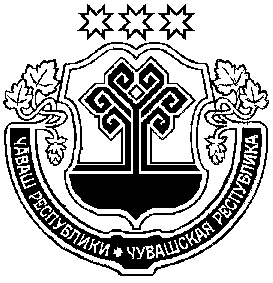 ЧУВАШСКАЯ РЕСПУБЛИКААДМИНИСТРАЦИЯ  ЧЕБОКСАРСКОГО МУНИЦИПАЛЬНОГО ОКРУГАПОСТАНОВЛЕНИЕпоселок КугесиГлава Чебоксарскогомуниципального округа                                          Н.Е. ХорасёвОтветственный исполнитель муниципальной программы–отдел экономики и инвестиционной деятельности управления экономики, сельского хозяйства и имущественных и земельных отношений администрации; Соисполнители муниципальной программы–структурные подразделения администрации Чебоксарского муниципального округа; Центр занятости населения Чебоксарского муниципального округа" Министерства труда и социальной защиты Чувашской Республики (по согласованию);субъекты малого и среднего предпринимательства, предприятия, организации  и  учреждения Чебоксарского муниципального округа (по согласованию).Подпрограммы муниципальной программы– «Совершенствование системы муниципального стратегического управления»;   «Развитие субъектов малого и среднего предпринимательства в Чебоксарском муниципальном округе»;«Совершенствование потребительского рынка и системы защиты прав потребителей»; «Повышение качества предоставления муниципальных услуг в Чебоксарском муниципальном округе»;  «Инвестиционный климат Чебоксарского муниципального округа».Цели муниципальной программы–достижение высоких стандартов благосостояния населения Чебоксарского муниципального округа;обеспечение сбалансированного экономического развития и конкурентоспособности экономики Чебоксарского муниципального округа;переход к инновационному и социально ориентированному типу экономического развития муниципального округа;формирование конкурентоспособной экономики и совершенствование институциональной среды, обеспечивающей благоприятные условия для привлечения инвестиций, развития бизнеса и предпринимательских инициатив в Чебоксарском муниципальном округе Чувашской Республики.Задачи   муниципальной программы–создание условий для повышения материального уровня жизни населения Чебоксарского муниципального округа;создание условий для наиболее полного удовлетворения спроса населения на качественные товары и услуги;повышение доступности для населения Чебоксарского муниципального округа  качественных и безопасных потребительских товаров и услуг;создание необходимых условий для обеспечения высоких темпов экономического роста, осуществления структурных сдвигов, способствующих развитию конкурентоспособных и передовых в техническом отношении производств;сохранение мощного промышленного комплекса, обеспечение благоприятного инвестиционного и предпринимательского климата, содействие повышению инвестиционной и инновационной активности организаций;повышение эффективности деятельности местного самоуправления;повышение количества и качества муниципальных  услуг;снижение административных барьеров в сферах деятельности органов местного самоуправления;повышение качества и доступности государственных и муниципальных услуг в Чебоксарском муниципальном округе Чувашской Республике;создание благоприятного инвестиционного и делового климата в Чебоксарском муниципальном округе Чувашской РеспубликеСрок и этапы реализации  муниципальной программы–2023–2035 годы: I этап – 2023–2025 годы;II этап – 2026–2030 годы;III этап  - 2031-2035 годы;Объемы финансирования муниципальной программы с разбивкой по годам ее реализации –прогнозируемые объемы финансирования мероприятий Муниципальной программы в 2023 - 2035 годах составляют  209500 тыс. рублей, в том числе:в 2023 году – 9000 тыс. рублейв 2024 году - 10500 тыс. рублей;в 2025 году - 25000 тыс. рублей;в 2026 - 2030 годах – 75000 тыс. рублей;в 2031 - 2035 годах – 90000 тыс. рублей; из них средства:местных бюджетов –0 тыс. рублей (0), в том числе:в 2023 году – 0 тыс. рублей;в 2024 году – 0 тыс рублей;в 2025 году – 0 тыс. рублей;в 2026 - 2030 годах – 0 тыс. рублей;в 2031 - 2035 годах – 0 тыс. рублей;из республиканского бюджета - 0 тыс. руб. (0 процента),внебюджетных источников –209500 тыс. рублей (100 процентов), в том числе:в 2023 году – 9000 тыс. рублейв 2024 году - 10500 тыс. рублей;в 2025 году - 250000 тыс. рублей;в 2026 - 2030 годах - 75000 тыс. рублей;в 2031 - 2035 годах – 90000 тыс. рублейОбъемы финансирования Муниципальной программы уточняются при формировании бюджета Чебоксарского муниципального округа Чувашской Республики на очередной финансовый год и плановый период.Объемы финансирования муниципальной программы уточняются при формировании районного бюджета на очередной финансовый год и плановый периодОжидаемые результаты реализации муниципальной программы–Реализация муниципальной программы позволит:сформировать условия для устойчивого повышения заработной платы, соответствующей темпам роста производительности труда и качеству рабочей силы;повысить качество жизни населения Чебоксарского муниципального округа  путем повышения качества реализуемых товаров и оказываемых услуг;обеспечить повышение инвестиционной активности организаций реального сектора экономики, в том числе устойчивое развитие малого и среднего предпринимательства во всех отраслях реального сектора экономики;повысить ответственность органов местного самоуправления за целевое и эффективное использование бюджетных средств;обеспечить результативность деятельности органов местного самоуправления, качество и доступность муниципальных  услуг.к 2035 году будут достигнуты следующие целевые индикаторы и показатели:темп роста объема отгруженных товаров собственного производства, выполненных работ и услуг собственными силами по виду деятельности "Обрабатывающие производства" в 145,0%,  среднемесячная заработная плата одного работника - 75000 руб.N ппЦелевой индикатор и показатель (наименование)Единица измеренияЗначения целевых индикаторов и показателейЗначения целевых индикаторов и показателейЗначения целевых индикаторов и показателейЗначения целевых индикаторов и показателейЗначения целевых индикаторов и показателейN ппЦелевой индикатор и показатель (наименование)Единица измерения2023 г.2024 г.2025 г.2030 г.2035 г.12389101112Муниципальная программа Чебоксарского муниципального округа Чувашской Республики «Экономическое развитие»Муниципальная программа Чебоксарского муниципального округа Чувашской Республики «Экономическое развитие»Муниципальная программа Чебоксарского муниципального округа Чувашской Республики «Экономическое развитие»Муниципальная программа Чебоксарского муниципального округа Чувашской Республики «Экономическое развитие»Муниципальная программа Чебоксарского муниципального округа Чувашской Республики «Экономическое развитие»Муниципальная программа Чебоксарского муниципального округа Чувашской Республики «Экономическое развитие»Муниципальная программа Чебоксарского муниципального округа Чувашской Республики «Экономическое развитие»Муниципальная программа Чебоксарского муниципального округа Чувашской Республики «Экономическое развитие»1.Темп роста объема отгруженных товаров собственного производства, выполненных работ и услуг собственными силами по виду деятельности "Обрабатывающие производства"%101,2102,5103,5103,7145,02.Среднемесячная заработная плата одного работникарублей3730041200450006300075000Подпрограмма «Совершенствование системы муниципального стратегического управления»Подпрограмма «Совершенствование системы муниципального стратегического управления»Подпрограмма «Совершенствование системы муниципального стратегического управления»Подпрограмма «Совершенствование системы муниципального стратегического управления»Подпрограмма «Совершенствование системы муниципального стратегического управления»Подпрограмма «Совершенствование системы муниципального стратегического управления»Подпрограмма «Совершенствование системы муниципального стратегического управления»Подпрограмма «Совершенствование системы муниципального стратегического управления»1.Темп роста объема отгруженных товаров собственного производства, выполненных работ и услуг собственными силами по виду деятельности "Обрабатывающие производства"%101,2102,5103,5103,7105,02.Бюджетная эффективность закупок товаров, работ, услуг для обеспечения нужд Чебоксарского муниципального округа Чувашской Республики%5,05,05,05,05,03.Количество проведенных мероприятий по совершенствованию проектной деятельностиединиц111114.Количество разработанной Стратегии социально-экономического развития Чебоксарского муниципального округа Чувашской Республики до 2035 годаединиц1хххх5.Количество реализованных проектов в рамках проекта «Эффективный регион»единиц11111Подпрограмма «Развитие субъектов малого и среднего предпринимательства»Подпрограмма «Развитие субъектов малого и среднего предпринимательства»Подпрограмма «Развитие субъектов малого и среднего предпринимательства»Подпрограмма «Развитие субъектов малого и среднего предпринимательства»Подпрограмма «Развитие субъектов малого и среднего предпринимательства»Подпрограмма «Развитие субъектов малого и среднего предпринимательства»Подпрограмма «Развитие субъектов малого и среднего предпринимательства»Подпрограмма «Развитие субъектов малого и среднего предпринимательства»1.Рост числа субъектов малого и среднего предпринимательства, осуществляющих деятельность на территории Чебоксарского муниципального округа Чувашской Республики% кпредыдущему году101,0103,0103,0110,0110,02.Количество субъектов малого и среднего предпринимательства (включая индивидуальных предпринимателей) в расчете на 1 тыс. человек населенияединиц33,035,036,037,039,0Подпрограмма «Совершенствование потребительского рынка и системы защиты прав потребителей»Подпрограмма «Совершенствование потребительского рынка и системы защиты прав потребителей»Подпрограмма «Совершенствование потребительского рынка и системы защиты прав потребителей»Подпрограмма «Совершенствование потребительского рынка и системы защиты прав потребителей»Подпрограмма «Совершенствование потребительского рынка и системы защиты прав потребителей»Подпрограмма «Совершенствование потребительского рынка и системы защиты прав потребителей»Подпрограмма «Совершенствование потребительского рынка и системы защиты прав потребителей»Подпрограмма «Совершенствование потребительского рынка и системы защиты прав потребителей»1.Оборот розничной торговли населения на душутыс. рублей65,069,075,090,097,02.Обеспеченность населения:2.площадью стационарных объектов на 1000 жителейкв. метров292,0300,0310,0320,0330,02.площадью нестационарных объектов на 10000 жителейединиц3,57,09,011,511,53.Создание новых рабочих мест на объектах потребительского рынкаединиц17304.Среднемесячная заработная плата одного работника в сфере оптовой и розничной торговлирублей31200320003400051000750005.Введение новых объектов потребительского рынкаединиц11,011,012,017,019,06.Представленность продуктов питания местного производства в основных группах товаров, производимых в республике%71,073,074,075,079,07.Количество обращений населения по вопросам нарушения прав потребителейединиц1110753Подпрограмма «Повышение качества предоставления государственных и муниципальных услуг»Подпрограмма «Повышение качества предоставления государственных и муниципальных услуг»Подпрограмма «Повышение качества предоставления государственных и муниципальных услуг»Подпрограмма «Повышение качества предоставления государственных и муниципальных услуг»Подпрограмма «Повышение качества предоставления государственных и муниципальных услуг»Подпрограмма «Повышение качества предоставления государственных и муниципальных услуг»Подпрограмма «Повышение качества предоставления государственных и муниципальных услуг»Подпрограмма «Повышение качества предоставления государственных и муниципальных услуг»1.Уровень удовлетворенности граждан качеством предоставления государственных и муниципальных услуг%92,093,095,095,098,0Подпрограмма «Инвестиционный климат»Подпрограмма «Инвестиционный климат»Подпрограмма «Инвестиционный климат»Подпрограмма «Инвестиционный климат»Подпрограмма «Инвестиционный климат»Подпрограмма «Инвестиционный климат»Подпрограмма «Инвестиционный климат»Подпрограмма «Инвестиционный климат»1.Темп роста объема инвестиций в основной капитал за счет всех источников финансирования %% к предыдущему году103,0105,1105,2104,6104,02.Доля нормативных правовых актов Чебоксарского  муниципального округа Чувашской Республики, устанавливающих новые или изменяющих ранее предусмотренные нормативными правовыми актами Чебоксарского  муниципального округа Чувашской Республики обязанности для субъектов предпринимательской и инвестиционной деятельности, а также устанавливающих, изменяющих или отменяющих ранее установленную ответственность за нарушение нормативных правовых актов Чебоксарского  муниципального округа Чувашской Республики, затрагивающих вопросы осуществления предпринимательской и инвестиционной деятельности, по которым проведена оценка регулирующего воздействия%100,0100,0100,0100,0100,03.Доля выполненных требований стандарта развития конкуренции в Чебоксарском муниципальном округе Чувашской Республики%100,0100,0100,0100,0100,04.Доля видов муниципального контроля (надзора), в отношении которых приняты порядки их осуществления, а также административные регламенты их осуществления%100,0100,0100,0100,0100,05.Количество создаваемых рабочих мест в рамках реализации инвестиционных проектовединиц110119210350410СтатусНаименование муниципальной программы Чебоксарского  муниципального округа Чувашской Республики, подпрограммы муниципальной программы Чебоксарского  муниципального округа Чувашской Республики (основного мероприятия)Код бюджетной классификацииКод бюджетной классификацииИсточники финансированияРасходы по годам, тыс. рублейРасходы по годам, тыс. рублейРасходы по годам, тыс. рублейРасходы по годам, тыс. рублейРасходы по годам, тыс. рублейСтатусНаименование муниципальной программы Чебоксарского  муниципального округа Чувашской Республики, подпрограммы муниципальной программы Чебоксарского  муниципального округа Чувашской Республики (основного мероприятия)главный распорядитель бюджетных средствцелевая статья расходовСтатусНаименование муниципальной программы Чебоксарского  муниципального округа Чувашской Республики, подпрограммы муниципальной программы Чебоксарского  муниципального округа Чувашской Республики (основного мероприятия)главный распорядитель бюджетных средствцелевая статья расходов2023202420252026-20302031-203512345678910Муниципальная программа Чебоксарского муниципального округаЧувашской РеспубликиЭкономическое развитие Чебоксарского ниципального округа Чувашской Республики930Ч100000000всего9000,0010500,025000,075000,090000,0Муниципальная программа Чебоксарского муниципального округаЧувашской РеспубликиЭкономическое развитие Чебоксарского ниципального округа Чувашской Республики930Ч100000000федеральный бюджет0,00,00,00,00,0Муниципальная программа Чебоксарского муниципального округаЧувашской РеспубликиЭкономическое развитие Чебоксарского ниципального округа Чувашской Республики930Ч100000000республиканскийбюджет Чувашской Республики0,00,00,00,00,0Муниципальная программа Чебоксарского муниципального округаЧувашской РеспубликиЭкономическое развитие Чебоксарского ниципального округа Чувашской Республики930Ч100000000местные бюджеты0,00,00,00,00,0Муниципальная программа Чебоксарского муниципального округаЧувашской РеспубликиЭкономическое развитие Чебоксарского ниципального округа Чувашской Республики930Ч100000000внебюджетныеисточники9000,0010500,025000,075000,090000,0Подпрограмма  №1Совершенствование системымуниципального стратегического управленияЧ110000000всего0,00,00,00,00,0Подпрограмма  №1Совершенствование системымуниципального стратегического управленияЧ110000000федеральный бюджет0,00,00,00,00,0Подпрограмма  №1Совершенствование системымуниципального стратегического управленияЧ110000000республиканскийбюджет Чувашской Республики0,00,00,00,00,0Подпрограмма  №1Совершенствование системымуниципального стратегического управленияЧ110000000местные бюджеты0,00,00,00,00,0Подпрограмма  №1Совершенствование системымуниципального стратегического управленияЧ110000000внебюджетныеисточники0,00,00,00,00,0Основноемероприятие 1Анализ ипрогнозированиесоциально-экономического развития Чувашской РеспубликиЧ110154690всего0,00,00,00,00,0Основноемероприятие 1Анализ ипрогнозированиесоциально-экономического развития Чувашской РеспубликиЧ110154690федеральный бюджет0,00,00,00,00,0Основноемероприятие 1Анализ ипрогнозированиесоциально-экономического развития Чувашской РеспубликиЧ110154690республиканскийбюджет Чувашской Республики0,00,00,00,00,0Основноемероприятие 1Анализ ипрогнозированиесоциально-экономического развития Чувашской РеспубликиЧ110154690местные бюджеты0,00,00,00,00,0Основноемероприятие 1Анализ ипрогнозированиесоциально-экономического развития Чувашской РеспубликиЧ110154690внебюджетныеисточники0,00,00,00,00,0Основноемероприятие 2Развитие контрактной системы в сфере закупок товаров, работ, услуг для обеспечения нужд Чувашской Республикивсего0,00,00,00,00,0Основноемероприятие 2Развитие контрактной системы в сфере закупок товаров, работ, услуг для обеспечения нужд Чувашской Республикифедеральный бюджет0,00,00,00,00,0Основноемероприятие 2Развитие контрактной системы в сфере закупок товаров, работ, услуг для обеспечения нужд Чувашской Республикиреспубликанскийбюджет Чувашской Республики0,00,00,00,00,0Основноемероприятие 2Развитие контрактной системы в сфере закупок товаров, работ, услуг для обеспечения нужд Чувашской Республикиместные бюджеты0,00,00,00,00,0Основноемероприятие 2Развитие контрактной системы в сфере закупок товаров, работ, услуг для обеспечения нужд Чувашской Республикивнебюджетные источники0,00,00,00,00,0Основноемероприятие 3Проектная деятельность и программно-целевое управлениеЧ110300000всего0,00,00,00,00,0Основноемероприятие 3Проектная деятельность и программно-целевое управлениеЧ110300000федеральный бюджет0,00,00,00,00,0Основноемероприятие 3Проектная деятельность и программно-целевое управлениеЧ110300000республиканскийбюджет ЧувашскойРеспублики0,00,00,00,00,0Основноемероприятие 3Проектная деятельность и программно-целевое управлениеЧ110300000местные бюджеты0,00,00,00,00,0Основноемероприятие 3Проектная деятельность и программно-целевое управлениеЧ110300000внебюджетные источники0,00,00,00,00,0Основное мероприятие 4Разработка стратегий социально-экономического развития муниципальных образований до 2035 годавсего0,00,00,00,00,0Основное мероприятие 4Разработка стратегий социально-экономического развития муниципальных образований до 2035 годафедеральный бюджет0,00,00,00,00,0Основное мероприятие 4Разработка стратегий социально-экономического развития муниципальных образований до 2035 годареспубликанскийбюджет Чувашской Республики0,00,00,00,00,0Основное мероприятие 4Разработка стратегий социально-экономического развития муниципальных образований до 2035 годаместные бюджеты0,00,00,00,00,0Основное мероприятие 4Разработка стратегий социально-экономического развития муниципальных образований до 2035 годавнебюджетные источники0,00,00,00,00,0Основное мероприятие 5Реализация проектов по оптимизации процессов муниципального управления всего0,00,00,00,00,0Основное мероприятие 5Реализация проектов по оптимизации процессов муниципального управления федеральный бюджет0,00,00,00,00,0Основное мероприятие 5Реализация проектов по оптимизации процессов муниципального управления республиканскийбюджет Чувашской Республики0,00,00,00,00,0Основное мероприятие 5Реализация проектов по оптимизации процессов муниципального управления местные бюджеты0,00,00,00,00,0Основное мероприятие 5Реализация проектов по оптимизации процессов муниципального управления внебюджетныеисточники0,00,00,00,00,0Подпрограмма  №2Развитие субъектов малого и среднего предпринимательства в Чувашской Республике2240Ч120100000всего0,000,000,000,000,00Подпрограмма  №2Развитие субъектов малого и среднего предпринимательства в Чувашской Республике2240Ч120100000федеральный бюджет0,000,000,000,000,00Подпрограмма  №2Развитие субъектов малого и среднего предпринимательства в Чувашской Республике2240Ч120100000республиканскийбюджет Чувашской Республики0,000,000,000,000,00Подпрограмма  №2Развитие субъектов малого и среднего предпринимательства в Чувашской Республике2240Ч120100000местные бюджеты0,000,000,000,000,00Подпрограмма  №2Развитие субъектов малого и среднего предпринимательства в Чувашской Республике2240Ч120100000внебюджетныеисточники0,000,000,000,000,00Основное мероприятие 1Реализация мероприятий регионального проекта "Акселерация субъектов малого и среднего предпринимательства240Ч120100000всего0,000,000,000,000,00Основное мероприятие 1Реализация мероприятий регионального проекта "Акселерация субъектов малого и среднего предпринимательства240Ч120100000федеральный бюджет0,000,000,000,000,00Основное мероприятие 1Реализация мероприятий регионального проекта "Акселерация субъектов малого и среднего предпринимательства240Ч120100000республиканскийбюджет Чувашской Республики0,000,000,000,000,00Основное мероприятие 1Реализация мероприятий регионального проекта "Акселерация субъектов малого и среднего предпринимательства240Ч120100000местные бюджеты0,000,000,000,000,00Основное мероприятие 1Реализация мероприятий регионального проекта "Акселерация субъектов малого и среднего предпринимательства240Ч120100000внебюджетныеисточники0,000,000,000,000,00Основное мероприятие 2Развитиепредпринимательствав области народных художественныхпромыслов, ремесел и производства сувенирной продукции в ЧувашскойРеспублике240всего0,000,000,000,000,00Основное мероприятие 2Развитиепредпринимательствав области народных художественныхпромыслов, ремесел и производства сувенирной продукции в ЧувашскойРеспублике240федеральный бюджет0,000,000,000,000,00Основное мероприятие 2Развитиепредпринимательствав области народных художественныхпромыслов, ремесел и производства сувенирной продукции в ЧувашскойРеспублике240республиканскийбюджет Чувашской Республики0,000,000,000,000,00Основное мероприятие 2Развитиепредпринимательствав области народных художественныхпромыслов, ремесел и производства сувенирной продукции в ЧувашскойРеспублике240местные бюджеты0,000,000,000,000,00Основное мероприятие 2Развитиепредпринимательствав области народных художественныхпромыслов, ремесел и производства сувенирной продукции в ЧувашскойРеспублике240внебюджетные источники0,000,000,000,000,00Основное мероприятие 3Создание благоприятных условий для осуществления деятельности самозанятыми гражданами 20240Ч120100000всего0,000,000,000,000,00Основное мероприятие 3Создание благоприятных условий для осуществления деятельности самозанятыми гражданами 20240Ч120100000федеральный бюджет0,000,000,000,000,00Основное мероприятие 3Создание благоприятных условий для осуществления деятельности самозанятыми гражданами 20240Ч120100000республиканскийбюджет Чувашской Республики0,000,000,000,000,00Основное мероприятие 3Создание благоприятных условий для осуществления деятельности самозанятыми гражданами 20240Ч120100000местные бюджеты0,000,000,000,000,00Основное мероприятие 3Создание благоприятных условий для осуществления деятельности самозанятыми гражданами 20240Ч120100000внебюджетные источники0,000,000,000,000,00Подпрограмма №3Совершенствование потребительского рынка и системы защиты прав потребителейвсего9000,0010500,0025000,0075000,0090000,00Подпрограмма №3Совершенствование потребительского рынка и системы защиты прав потребителейфедеральный бюджет0,00,00,00,00,0Подпрограмма №3Совершенствование потребительского рынка и системы защиты прав потребителейреспубликанскийбюджет Чувашской Республики0,00,00,00,00,0Подпрограмма №3Совершенствование потребительского рынка и системы защиты прав потребителейместные бюджеты0,00,00,00,00,0Подпрограмма №3Совершенствование потребительского рынка и системы защиты прав потребителейвнебюджетныеисточники9000,0010500,0025000,0075000,0090000,00Основное мероприятие 1Совершенствование правового регулирования в сфере потребительского рынка и услугвсего0,00,00,00,00,0Основное мероприятие 1Совершенствование правового регулирования в сфере потребительского рынка и услугфедеральный бюджет0,00,00,00,00,0Основное мероприятие 1Совершенствование правового регулирования в сфере потребительского рынка и услугреспубликанскийбюджет Чувашской Республики0,00,00,00,00,0Основное мероприятие 1Совершенствование правового регулирования в сфере потребительского рынка и услугместные бюджеты0,00,00,00,00,0Основное мероприятие 1Совершенствование правового регулирования в сфере потребительского рынка и услугвнебюджетныеисточники0,00,00,00,00,0Основное мероприятие 2Развитие инфраструктуры и оптимальное размещение объектов потребительского рынка и сферы услугвсего9000,0010500,0025000,0075000,0090000,00Основное мероприятие 2Развитие инфраструктуры и оптимальное размещение объектов потребительского рынка и сферы услугфедеральный бюджет0,00,00,00,00,0Основное мероприятие 2Развитие инфраструктуры и оптимальное размещение объектов потребительского рынка и сферы услугреспубликанскийбюджет Чувашской Республики0,00,00,00,00,0Основное мероприятие 2Развитие инфраструктуры и оптимальное размещение объектов потребительского рынка и сферы услугместные бюджеты0,00,00,00,00,0Основное мероприятие 2Развитие инфраструктуры и оптимальное размещение объектов потребительского рынка и сферы услугвнебюджетныеисточники9000,0010500,0025000,0075000,0090000,00Основное мероприятие 3Развитие конкуренции в сфере потребительского рынкавсего0,00,00,00,00,0Основное мероприятие 3Развитие конкуренции в сфере потребительского рынкафедеральный бюджет0,00,00,00,00,0Основное мероприятие 3Развитие конкуренции в сфере потребительского рынкареспубликанскийбюджет Чувашской Республики0,00,00,00,00,0Основное мероприятие 3Развитие конкуренции в сфере потребительского рынкаместные бюджеты0,00,00,00,00,0Основное мероприятие 3Развитие конкуренции в сфере потребительского рынкавнебюджетныеисточники0,00,00,00,00,0Основное мероприятие 4Развитие кадрового потенциалавсего0,00,00,00,00,0Основное мероприятие 4Развитие кадрового потенциалафедеральный бюджет0,00,00,00,00,0Основное мероприятие 4Развитие кадрового потенциалареспубликанскийбюджет Чувашской Республики0,00,00,00,00,0Основное мероприятие 4Развитие кадрового потенциаламестные бюджеты0,00,00,00,00,0Основное мероприятие 4Развитие кадрового потенциалавнебюджетныеисточники0,00,00,00,00,0Основное мероприятие 5Развитие эффективной и доступной системы защиты прав потребителейвсего0,00,00,00,00,0Основное мероприятие 5Развитие эффективной и доступной системы защиты прав потребителейфедеральный бюджет0,00,00,00,00,0Основное мероприятие 5Развитие эффективной и доступной системы защиты прав потребителейреспубликанскийбюджет Чувашской Республики0,00,00,00,00,0Основное мероприятие 5Развитие эффективной и доступной системы защиты прав потребителейместные бюджеты0,00,00,00,00,0Основное мероприятие 5Развитие эффективной и доступной системы защиты прав потребителейвнебюджетныеисточники0,00,00,00,00,0Подпрограмма №4Повышение качества предоставления государственных и муниципальных услугвсего0,00,00,00,00,0Подпрограмма №4Повышение качества предоставления государственных и муниципальных услугфедеральный бюджет0,00,00,00,00,0Подпрограмма №4Повышение качества предоставления государственных и муниципальных услугреспубликанскийбюджет Чувашской Республики0,00,00,00,00,0Подпрограмма №4Повышение качества предоставления государственных и муниципальных услугместные бюджеты0,00,00,00,00,0Подпрограмма №4Повышение качества предоставления государственных и муниципальных услугвнебюджетныеисточники0,00,00,00,00,0Основное мероприятие 1Совершенствование предоставления государственных и муниципальных услугвсего0,00,00,00,00,0Основное мероприятие 1Совершенствование предоставления государственных и муниципальных услугфедеральный бюджет0,00,00,00,00,0Основное мероприятие 1Совершенствование предоставления государственных и муниципальных услугреспубликанскийбюджет Чувашской Республики0,00,00,00,00,0Основное мероприятие 1Совершенствование предоставления государственных и муниципальных услугместные бюджеты0,00,00,00,00,0Основное мероприятие 1Совершенствование предоставления государственных и муниципальных услугвнебюджетныеисточники0,00,00,00,00,0Подпрограмма  №5Инвестиционный климатвсего0,00,00,00,00,0Подпрограмма  №5Инвестиционный климатфедеральный бюджет0,00,00,00,00,0Подпрограмма  №5Инвестиционный климатреспубликанскийбюджет Чувашской Республики0,00,00,00,00,0Подпрограмма  №5Инвестиционный климатместные бюджеты0,00,00,00,00,0Подпрограмма  №5Инвестиционный климатвнебюджетныеисточники0,00,00,00,00,0Основное мероприятие 1Создание благоприятных условий для привлечения инвестиций в экономику Чебоксарского муниципального округа Чувашской Республикивсего0,00,00,00,00,0Основное мероприятие 1Создание благоприятных условий для привлечения инвестиций в экономику Чебоксарского муниципального округа Чувашской Республикифедеральный бюджет0,00,00,00,00,0Основное мероприятие 1Создание благоприятных условий для привлечения инвестиций в экономику Чебоксарского муниципального округа Чувашской Республикиреспубликанскийбюджет Чувашской Республики0,00,00,00,00,0Основное мероприятие 1Создание благоприятных условий для привлечения инвестиций в экономику Чебоксарского муниципального округа Чувашской Республикиместные бюджеты0,00,00,00,00,0Основное мероприятие 1Создание благоприятных условий для привлечения инвестиций в экономику Чебоксарского муниципального округа Чувашской Республикивнебюджетныеисточники0,00,00,00,00,0Основное мероприятие 2Формирование территорий опережающего развития (инвестиционных площадок,оборудованных необходимой инженерной инфраструктурой) и реализация приоритетных инвестиционныхпроектоввсего0,00,00,00,00,0Основное мероприятие 2Формирование территорий опережающего развития (инвестиционных площадок,оборудованных необходимой инженерной инфраструктурой) и реализация приоритетных инвестиционныхпроектовфедеральный бюджет0,00,00,00,00,0Основное мероприятие 2Формирование территорий опережающего развития (инвестиционных площадок,оборудованных необходимой инженерной инфраструктурой) и реализация приоритетных инвестиционныхпроектовреспубликанскийбюджет Чувашской Республики0,00,00,00,00,0Основное мероприятие 2Формирование территорий опережающего развития (инвестиционных площадок,оборудованных необходимой инженерной инфраструктурой) и реализация приоритетных инвестиционныхпроектовместные бюджеты0,00,00,00,00,0Основное мероприятие 2Формирование территорий опережающего развития (инвестиционных площадок,оборудованных необходимой инженерной инфраструктурой) и реализация приоритетных инвестиционныхпроектоввнебюджетныеисточники0,00,00,00,00,0Основное мероприятие 3Проведениепроцедуры оценки регулирующеговоздействия проектов нормативныхправовых актов Чебоксарского муниципального округа ЧувашскойРеспубликивсего0,00,00,00,00,0Основное мероприятие 3Проведениепроцедуры оценки регулирующеговоздействия проектов нормативныхправовых актов Чебоксарского муниципального округа ЧувашскойРеспубликифедеральный бюджет0,00,00,00,00,0Основное мероприятие 3Проведениепроцедуры оценки регулирующеговоздействия проектов нормативныхправовых актов Чебоксарского муниципального округа ЧувашскойРеспубликиреспубликанскийбюджет Чувашской Республики0,00,00,00,00,0Основное мероприятие 3Проведениепроцедуры оценки регулирующеговоздействия проектов нормативныхправовых актов Чебоксарского муниципального округа ЧувашскойРеспубликиместные бюджеты0,00,00,00,00,0Основное мероприятие 3Проведениепроцедуры оценки регулирующеговоздействия проектов нормативныхправовых актов Чебоксарского муниципального округа ЧувашскойРеспубликивнебюджетныеисточники0,00,00,00,00,0Основное мероприятие 4Разработка и внедрение инструментов, способствующих укреплению имиджа Чебоксарского муниципального округа ЧувашскойРеспублики ипродвижению брендов производителей вЦивильском муниципальном округе ЧувашскойРеспубликивсего0,00,00,00,00,0Основное мероприятие 4Разработка и внедрение инструментов, способствующих укреплению имиджа Чебоксарского муниципального округа ЧувашскойРеспублики ипродвижению брендов производителей вЦивильском муниципальном округе ЧувашскойРеспубликифедеральный бюджет0,00,00,00,00,0Основное мероприятие 4Разработка и внедрение инструментов, способствующих укреплению имиджа Чебоксарского муниципального округа ЧувашскойРеспублики ипродвижению брендов производителей вЦивильском муниципальном округе ЧувашскойРеспубликиреспубликанскийбюджет Чувашской Республики0,00,00,00,00,0Основное мероприятие 4Разработка и внедрение инструментов, способствующих укреплению имиджа Чебоксарского муниципального округа ЧувашскойРеспублики ипродвижению брендов производителей вЦивильском муниципальном округе ЧувашскойРеспубликиместные бюджеты0,00,00,00,00,0Основное мероприятие 4Разработка и внедрение инструментов, способствующих укреплению имиджа Чебоксарского муниципального округа ЧувашскойРеспублики ипродвижению брендов производителей вЦивильском муниципальном округе ЧувашскойРеспубликивнебюджетныеисточники0,00,00,00,00,0Основное мероприятие 5Создание благоприятной конкурентной среды в Чебоксарского муниципальном округе Чувашской Республикивсего0,00,00,00,00,0Основное мероприятие 5Создание благоприятной конкурентной среды в Чебоксарского муниципальном округе Чувашской Республикифедеральный бюджет0,00,00,00,00,0Основное мероприятие 5Создание благоприятной конкурентной среды в Чебоксарского муниципальном округе Чувашской Республикиреспубликанскийбюджет Чувашской Республики0,00,00,00,00,0Основное мероприятие 5Создание благоприятной конкурентной среды в Чебоксарского муниципальном округе Чувашской Республикиместные бюджеты0,00,00,00,00,0Основное мероприятие 5Создание благоприятной конкурентной среды в Чебоксарского муниципальном округе Чувашской Республикивнебюджетныеисточники0,00,00,00,00,0Основное мероприятие 6Реализация отдельных мероприятий регионального проекта "Цифровое государственное управлениевсего0,00,00,00,00,0Основное мероприятие 6Реализация отдельных мероприятий регионального проекта "Цифровое государственное управлениефедеральный бюджет0,00,00,00,00,0Основное мероприятие 6Реализация отдельных мероприятий регионального проекта "Цифровое государственное управлениереспубликанскийбюджет Чувашской Республики0,00,00,00,00,0Основное мероприятие 6Реализация отдельных мероприятий регионального проекта "Цифровое государственное управлениеместные бюджеты0,00,00,00,00,0Основное мероприятие 6Реализация отдельных мероприятий регионального проекта "Цифровое государственное управлениевнебюджетныеисточники0,00,00,00,00,0Основное мероприятие 7Внедрение механизмов конкуренции между муниципальными образованиями попоказателям динамики привлечения инвестиций, создания новых рабочих мест"всего0,00,00,00,00,0Основное мероприятие 7Внедрение механизмов конкуренции между муниципальными образованиями попоказателям динамики привлечения инвестиций, создания новых рабочих мест"федеральный бюджет0,00,00,00,00,0Основное мероприятие 7Внедрение механизмов конкуренции между муниципальными образованиями попоказателям динамики привлечения инвестиций, создания новых рабочих мест"республиканскийбюджет Чувашской Республики0,00,00,00,00,0Основное мероприятие 7Внедрение механизмов конкуренции между муниципальными образованиями попоказателям динамики привлечения инвестиций, создания новых рабочих мест"местные бюджеты0,00,00,00,00,0Основное мероприятие 7Внедрение механизмов конкуренции между муниципальными образованиями попоказателям динамики привлечения инвестиций, создания новых рабочих мест"внебюджетныеисточники0,00,00,00,00,0Основное мероприятие 8Реализация мероприятий индивидуальной программы социально-экономического развития Чувашской Республики на 2020 - 2024 годы по реализации в Чувашской Республике инвестиционных проектов.всего0,00,00,00,00,0Основное мероприятие 8Реализация мероприятий индивидуальной программы социально-экономического развития Чувашской Республики на 2020 - 2024 годы по реализации в Чувашской Республике инвестиционных проектов.федеральный бюджет0,00,00,00,00,0Основное мероприятие 8Реализация мероприятий индивидуальной программы социально-экономического развития Чувашской Республики на 2020 - 2024 годы по реализации в Чувашской Республике инвестиционных проектов.республиканскийбюджет Чувашской Республики0,00,00,00,00,0Основное мероприятие 8Реализация мероприятий индивидуальной программы социально-экономического развития Чувашской Республики на 2020 - 2024 годы по реализации в Чувашской Республике инвестиционных проектов.местные бюджеты0,00,00,00,00,0Основное мероприятие 8Реализация мероприятий индивидуальной программы социально-экономического развития Чувашской Республики на 2020 - 2024 годы по реализации в Чувашской Республике инвестиционных проектов.внебюджетныеисточники0,00,00,00,00,0Ответственный исполнитель подпрограммы-Отдел  экономики и инвестиционной деятельности Управления экономики, сельского хозяйства , имущественных и земельных отношений администрации Чебоксарского муниципального округа Чувашской Республики (далее – отдел экономики)Соисполнители муниципальной программы-структурные подразделения  администрации Чебоксарского  муниципального округа Чувашской Республики; территориальные отделы Территориальные отделы  Чебоксарского муниципального округа Чувашской Республики;Цель подпрограммы-формирование эффективно функционирующей системы муниципального стратегического управленияЗадачи подпрограммы-совершенствование нормативно-правового регулирования в сфере муниципального стратегического управления, включая прогнозирование социально-экономического развития Чебоксарского  муниципального округа Чувашской Республики; повышение бюджетной эффективности закупок товаров, работ, услуг для обеспечения нужд Чебоксарского  муниципального округа Чувашской Республики; повышение эффективности расходования бюджетных средств, в том числе направляемых на реализацию программных мероприятий;формирование управленческого потенциала, способного обеспечить развитие организаций всех секторов экономики Чебоксарского  муниципального округа Чувашской Республики.Целевые индикаторы и показатели подпрограммы-достижение к 2036 году следующих целевых индикаторов и показателей:темп роста объема отгруженных товаров собственного производства, выполненных работ и услуг собственными силами по виду деятельности "Обрабатывающие производства" в 145,0%;бюджетная эффективность закупок товаров, работ, услуг для обеспечения нужд Чебоксарского  муниципального округа Чувашской Республики -9,0 процента ежегодно;количество проведенных мероприятий по совершенствованию проектной деятельности- не менее 1 мероприятия в год;наличие разработанной Стратегии социально-экономического развития Чебоксарского о муниципального округа Чувашской Республики до 2035 года (в 2023 году);количество реализованных проектов в рамках участия в проекте «Эффективный регион»-не менее 1 проекта в год.Этапы и сроки реализации подпрограммы-2023 - 2035 годы:1 этап - 2023 - 2025 годы;2 этап - 2026 - 2030 годы;3 этап - 2031 - 2035 годыОбъемы финансирования подпрограммы с разбивкой по годам реализации подпрограммы-прогнозируемые объемы бюджетных ассигнований на реализацию мероприятий подпрограммы в 2023-2035 годах составляют 0 тыс. рублей, в том числе:в 2023 году - 0 тыс. рублей;в 2024 году – 0 тыс. рублей;в 2025 году - 0 тыс. рублей;в 2026 году - 0 тыс. рублей;из них средства:местного бюджета - 0 тыс. рублей.,в том числе:в 2023 году – 0 тыс. рублей;в 2024 году - 0 тыс. рублей;в 2025 году - 0 тыс. рублей;в 2026 году - 0 тыс. рублей;республиканского бюджета – 0 тыс. рублей,в том числе:в 2023 году - 0 тыс. рублей.Объем финансирования подпрограммы подлежитежегодному уточнению исходя из реальныхвозможностей бюджетов всех уровнейОжидаемые результаты реализации подпрограммы-обеспечение координации стратегическогоуправления и мер бюджетной политики;внедрение проектного управления в муниципальномсекторе;повышение эффективности реализациимуниципальных программ Чебоксарского  муниципального округаЧувашской Республики;повышение эффективности осуществления закупоктоваров, работ, услуг для обеспечения нуждЧебоксарского муниципального округа Чувашской РеспубликиСтатусНаименование подпрограммы муниципальной программыЧебоксарского муниципального округа Чувашской Республики (основного мероприятия, мероприятия)Задача подпрограммымуниципальной программыЧебоксарском о муниципального округа Чувашской РеспубликиОтветственный исполнитель, соисполнители, участникиКод бюджетной классификацииКод бюджетной классификацииКод бюджетной классификацииКод бюджетной классификацииИсточники финансированияРасходы по годам, тыс. рублейРасходы по годам, тыс. рублейРасходы по годам, тыс. рублейРасходы по годам, тыс. рублейРасходы по годам, тыс. рублейСтатусНаименование подпрограммы муниципальной программыЧебоксарского муниципального округа Чувашской Республики (основного мероприятия, мероприятия)Задача подпрограммымуниципальной программыЧебоксарском о муниципального округа Чувашской РеспубликиОтветственный исполнитель, соисполнители, участникиглавный распорядитель бюджетных средствраздел, подразделцелевая статья расходовгруппа (подгруппа) вида расходовИсточники финансирования2023202420252026-20302031-20352031-2035123456789101112131414Подпрограмма"Совершенствование системы муниципального стратегического управления"ответственный исполнитель - администрация Цивильского муниципального округа Чувашской Республикиххххвсего0,00,00,00,00,00,0Подпрограмма"Совершенствование системы муниципального стратегического управления"ответственный исполнитель - администрация Цивильского муниципального округа Чувашской Республикиххххфедеральныйбюджет0,00,00,00,00,00,0Подпрограмма"Совершенствование системы муниципального стратегического управления"ответственный исполнитель - администрация Цивильского муниципального округа Чувашской Республикиxхxхреспубликанский бюджет ЧувашскойРеспублики0,00,00,00,00,00,0Подпрограмма"Совершенствование системы муниципального стратегического управления"ответственный исполнитель - администрация Цивильского муниципального округа Чувашской Республикиххххместныебюджеты0,00,00,00,00,00,0Подпрограмма"Совершенствование системы муниципального стратегического управления"ответственный исполнитель - администрация Цивильского муниципального округа Чувашской Республикиххххвнебюджетныеисточники0,00,00,00,00,00,0Цель "Формирование эффективно функционирующей системы муниципального стратегического управления"Цель "Формирование эффективно функционирующей системы муниципального стратегического управления"Цель "Формирование эффективно функционирующей системы муниципального стратегического управления"Цель "Формирование эффективно функционирующей системы муниципального стратегического управления"Цель "Формирование эффективно функционирующей системы муниципального стратегического управления"Цель "Формирование эффективно функционирующей системы муниципального стратегического управления"Цель "Формирование эффективно функционирующей системы муниципального стратегического управления"Цель "Формирование эффективно функционирующей системы муниципального стратегического управления"Цель "Формирование эффективно функционирующей системы муниципального стратегического управления"Цель "Формирование эффективно функционирующей системы муниципального стратегического управления"Цель "Формирование эффективно функционирующей системы муниципального стратегического управления"Цель "Формирование эффективно функционирующей системы муниципального стратегического управления"Цель "Формирование эффективно функционирующей системы муниципального стратегического управления"Цель "Формирование эффективно функционирующей системы муниципального стратегического управления"Основное мероприятие 1Анализ и прогнозирование социально-экономического развития Чебоксарского муниципального округа Чувашской Республикиразработка и реализация муниципальной политики, направленной на обеспечение устойчивого развития Чебоксарского о муниципального округа Чувашской Республики; совершенствование нормативно-правового регулирования в сфере муниципального стратегического управления, включая прогнозирование социально-экономического развития Чебоксарского  муниципального округа Чувашской Республикиответственный исполнитель - администрация Цивильского муниципального округа Чувашской Республики, администрации городского и сельских поселений*ххххвсего0,00,00,00,00,00,0Основное мероприятие 1Анализ и прогнозирование социально-экономического развития Чебоксарского муниципального округа Чувашской Республикиразработка и реализация муниципальной политики, направленной на обеспечение устойчивого развития Чебоксарского о муниципального округа Чувашской Республики; совершенствование нормативно-правового регулирования в сфере муниципального стратегического управления, включая прогнозирование социально-экономического развития Чебоксарского  муниципального округа Чувашской Республикиответственный исполнитель - администрация Цивильского муниципального округа Чувашской Республики, администрации городского и сельских поселений*ххххфедеральныйбюджет0,00,00,00,00,00,0Основное мероприятие 1Анализ и прогнозирование социально-экономического развития Чебоксарского муниципального округа Чувашской Республикиразработка и реализация муниципальной политики, направленной на обеспечение устойчивого развития Чебоксарского о муниципального округа Чувашской Республики; совершенствование нормативно-правового регулирования в сфере муниципального стратегического управления, включая прогнозирование социально-экономического развития Чебоксарского  муниципального округа Чувашской Республикиответственный исполнитель - администрация Цивильского муниципального округа Чувашской Республики, администрации городского и сельских поселений*ххххреспубликанский бюджет Чувашской Республики0,00,00,00,00,00,0Основное мероприятие 1Анализ и прогнозирование социально-экономического развития Чебоксарского муниципального округа Чувашской Республикиразработка и реализация муниципальной политики, направленной на обеспечение устойчивого развития Чебоксарского о муниципального округа Чувашской Республики; совершенствование нормативно-правового регулирования в сфере муниципального стратегического управления, включая прогнозирование социально-экономического развития Чебоксарского  муниципального округа Чувашской Республикиответственный исполнитель - администрация Цивильского муниципального округа Чувашской Республики, администрации городского и сельских поселений*ххххместныебюджеты0,00,00,00,00,00,0Основное мероприятие 1Анализ и прогнозирование социально-экономического развития Чебоксарского муниципального округа Чувашской Республикиразработка и реализация муниципальной политики, направленной на обеспечение устойчивого развития Чебоксарского о муниципального округа Чувашской Республики; совершенствование нормативно-правового регулирования в сфере муниципального стратегического управления, включая прогнозирование социально-экономического развития Чебоксарского  муниципального округа Чувашской Республикиответственный исполнитель - администрация Цивильского муниципального округа Чувашской Республики, администрации городского и сельских поселений*ххххвнебюджетные источники0,00,00,00,00,00,0Целевой индикатор и показатель подпрограммы, увязанные с основным мероприятием 1Темп роста объема отгруженных товаров собственного производства, выполненных работ и услуг собственными силами по виду деятельности "Обрабатывающие производства", %Темп роста объема отгруженных товаров собственного производства, выполненных работ и услуг собственными силами по виду деятельности "Обрабатывающие производства", %Темп роста объема отгруженных товаров собственного производства, выполненных работ и услуг собственными силами по виду деятельности "Обрабатывающие производства", %Темп роста объема отгруженных товаров собственного производства, выполненных работ и услуг собственными силами по виду деятельности "Обрабатывающие производства", %Темп роста объема отгруженных товаров собственного производства, выполненных работ и услуг собственными силами по виду деятельности "Обрабатывающие производства", %Темп роста объема отгруженных товаров собственного производства, выполненных работ и услуг собственными силами по виду деятельности "Обрабатывающие производства", %Темп роста объема отгруженных товаров собственного производства, выполненных работ и услуг собственными силами по виду деятельности "Обрабатывающие производства", %х100,5102,5103,0110,7115,0115,0Мероприятие 1.1Прогнозирование социально-экономического развития Чебоксарского муниципального округа Чувашской Республикиответственный исполнитель- администрация Чебоксарского  муниципального округаЧувашской Республики, территориальные органы Чебоксарского  муниципального округаххххвсего0,00,00,00,00,00,0Мероприятие 1.1Прогнозирование социально-экономического развития Чебоксарского муниципального округа Чувашской Республикиответственный исполнитель- администрация Чебоксарского  муниципального округаЧувашской Республики, территориальные органы Чебоксарского  муниципального округаххххфедеральный бюджет0,00,00,00,00,00,0Мероприятие 1.1Прогнозирование социально-экономического развития Чебоксарского муниципального округа Чувашской Республикиответственный исполнитель- администрация Чебоксарского  муниципального округаЧувашской Республики, территориальные органы Чебоксарского  муниципального округаххххреспубликанский бюджетЧувашской Республики0,00,00,00,00,00,0Мероприятие 1.1Прогнозирование социально-экономического развития Чебоксарского муниципального округа Чувашской Республикиответственный исполнитель- администрация Чебоксарского  муниципального округаЧувашской Республики, территориальные органы Чебоксарского  муниципального округаххххместныебюджеты0,00,00,00,00,00,0Мероприятие 1.1Прогнозирование социально-экономического развития Чебоксарского муниципального округа Чувашской Республикиответственный исполнитель- администрация Чебоксарского  муниципального округаЧувашской Республики, территориальные органы Чебоксарского  муниципального округаххххвнебюджетные источники0,00,00,00,00,00,0Основное мероприятие 2Развитие контрактной системы в сфере закупок товаров, работ, услуг для обеспечения нужд Чебоксарского муниципального округа Чувашской Республикиповышение бюджетной эффективности закупок товаров, работ, услуг для обеспечения нужд Чебоксарского муниципального округа Чувашской Республикиответственный исполнитель - администрация Чебоксарского  муниципального округа Чувашской Республикиххххвсего0,00,00,00,00,00,0Основное мероприятие 2Развитие контрактной системы в сфере закупок товаров, работ, услуг для обеспечения нужд Чебоксарского муниципального округа Чувашской Республикиповышение бюджетной эффективности закупок товаров, работ, услуг для обеспечения нужд Чебоксарского муниципального округа Чувашской Республикиответственный исполнитель - администрация Чебоксарского  муниципального округа Чувашской Республикиххххфедеральный бюджет0,00,00,00,00,00,0Основное мероприятие 2Развитие контрактной системы в сфере закупок товаров, работ, услуг для обеспечения нужд Чебоксарского муниципального округа Чувашской Республикиповышение бюджетной эффективности закупок товаров, работ, услуг для обеспечения нужд Чебоксарского муниципального округа Чувашской Республикиответственный исполнитель - администрация Чебоксарского  муниципального округа Чувашской Республикиххххреспубликанский бюджет ЧувашскойРеспублики0,00,00,00,00,00,0Основное мероприятие 2Развитие контрактной системы в сфере закупок товаров, работ, услуг для обеспечения нужд Чебоксарского муниципального округа Чувашской Республикиповышение бюджетной эффективности закупок товаров, работ, услуг для обеспечения нужд Чебоксарского муниципального округа Чувашской Республикиответственный исполнитель - администрация Чебоксарского  муниципального округа Чувашской Республикиххххместныебюджеты0,00,00,00,00,00,0Основное мероприятие 2Развитие контрактной системы в сфере закупок товаров, работ, услуг для обеспечения нужд Чебоксарского муниципального округа Чувашской Республикиповышение бюджетной эффективности закупок товаров, работ, услуг для обеспечения нужд Чебоксарского муниципального округа Чувашской Республикиответственный исполнитель - администрация Чебоксарского  муниципального округа Чувашской Республикиххххвнебюджетныеисточники0,00,00,00,00,00,0Целевой индикатор и показатель подпрограммы, увязанные с основным мероприятием 2Бюджетная эффективность закупок товаров, работ, услуг для обеспечения нужд Чебоксарского  муниципального округа Чувашской Республики, %Бюджетная эффективность закупок товаров, работ, услуг для обеспечения нужд Чебоксарского  муниципального округа Чувашской Республики, %Бюджетная эффективность закупок товаров, работ, услуг для обеспечения нужд Чебоксарского  муниципального округа Чувашской Республики, %Бюджетная эффективность закупок товаров, работ, услуг для обеспечения нужд Чебоксарского  муниципального округа Чувашской Республики, %Бюджетная эффективность закупок товаров, работ, услуг для обеспечения нужд Чебоксарского  муниципального округа Чувашской Республики, %Бюджетная эффективность закупок товаров, работ, услуг для обеспечения нужд Чебоксарского  муниципального округа Чувашской Республики, %Бюджетная эффективность закупок товаров, работ, услуг для обеспечения нужд Чебоксарского  муниципального округа Чувашской Республики, %х7,08,09,010,010,010,0Мероприятие 2.1Разработка нормативных правовых актов Чебоксарского муниципального округа Чувашской Республики в целях реализацииФедерального закона от 5 апреля 2013 г. N 44-ФЗ "О контрактной системе в сфере закупок товаров, работ, услуг для обеспечения государственных и муниципальных нужд" (далее - закупка)ответственный исполнитель - администрация Чебоксарского  муниципального округаЧувашской Республикиххххвсего0,00,00,00,00,00,0Мероприятие 2.1Разработка нормативных правовых актов Чебоксарского муниципального округа Чувашской Республики в целях реализацииФедерального закона от 5 апреля 2013 г. N 44-ФЗ "О контрактной системе в сфере закупок товаров, работ, услуг для обеспечения государственных и муниципальных нужд" (далее - закупка)ответственный исполнитель - администрация Чебоксарского  муниципального округаЧувашской Республикиххххфедеральныйбюджет0,00,00,00,00,00,0Мероприятие 2.1Разработка нормативных правовых актов Чебоксарского муниципального округа Чувашской Республики в целях реализацииФедерального закона от 5 апреля 2013 г. N 44-ФЗ "О контрактной системе в сфере закупок товаров, работ, услуг для обеспечения государственных и муниципальных нужд" (далее - закупка)ответственный исполнитель - администрация Чебоксарского  муниципального округаЧувашской Республикиххххреспубликанский бюджет ЧувашскойРеспублики0,00,00,00,00,00,0Мероприятие 2.1Разработка нормативных правовых актов Чебоксарского муниципального округа Чувашской Республики в целях реализацииФедерального закона от 5 апреля 2013 г. N 44-ФЗ "О контрактной системе в сфере закупок товаров, работ, услуг для обеспечения государственных и муниципальных нужд" (далее - закупка)ответственный исполнитель - администрация Чебоксарского  муниципального округаЧувашской Республикиххххместныебюджеты0,00,00,00,00,00,0Мероприятие 2.1Разработка нормативных правовых актов Чебоксарского муниципального округа Чувашской Республики в целях реализацииФедерального закона от 5 апреля 2013 г. N 44-ФЗ "О контрактной системе в сфере закупок товаров, работ, услуг для обеспечения государственных и муниципальных нужд" (далее - закупка)ответственный исполнитель - администрация Чебоксарского  муниципального округаЧувашской Республикиххххвнебюджетные источники0,00,00,00,00,00,0Мероприятие 2.2Централизация закупок и проведение совместных конкурсов и аукционовответственный исполнитель - администрация Чебоксарского  муниципального округа Чувашской Республикиххххвсего0,00,00,00,00,00,0Мероприятие 2.2Централизация закупок и проведение совместных конкурсов и аукционовответственный исполнитель - администрация Чебоксарского  муниципального округа Чувашской Республикиххххфедеральныйбюджет0,00,00,00,00,00,0Мероприятие 2.2Централизация закупок и проведение совместных конкурсов и аукционовответственный исполнитель - администрация Чебоксарского  муниципального округа Чувашской Республикиххххреспубликанский бюджетЧувашской Республики0,00,00,00,00,00,0Мероприятие 2.2Централизация закупок и проведение совместных конкурсов и аукционовответственный исполнитель - администрация Чебоксарского  муниципального округа Чувашской Республикиххххместныебюджеты0,00,00,00,00,00,0Мероприятие 2.2Централизация закупок и проведение совместных конкурсов и аукционовответственный исполнитель - администрация Чебоксарского  муниципального округа Чувашской Республикиххххвнебюджетныеисточники0,00,00,00,00,00,0Мероприятие 2.3Унификация и стандартизация документов в сфере осуществления закупокответственный исполнитель - администрация Чебоксарского муниципального округа Чувашской Республикиххххвсего0,00,00,00,00,00,0Мероприятие 2.3Унификация и стандартизация документов в сфере осуществления закупокответственный исполнитель - администрация Чебоксарского муниципального округа Чувашской Республикиххххфедеральныйбюджет0,00,00,00,00,00,0Мероприятие 2.3Унификация и стандартизация документов в сфере осуществления закупокответственный исполнитель - администрация Чебоксарского муниципального округа Чувашской Республикиххххреспубликанский бюджет ЧувашскойРеспублики0,00,00,00,00,00,0Мероприятие 2.3Унификация и стандартизация документов в сфере осуществления закупокответственный исполнитель - администрация Чебоксарского муниципального округа Чувашской Республикиххххместныебюджеты0,00,00,00,00,00,0Мероприятие 2.3Унификация и стандартизация документов в сфере осуществления закупокответственный исполнитель - администрация Чебоксарского муниципального округа Чувашской Республикиххххвнебюджетныеисточники0,00,00,00,00,00,0Мероприятие 2.4Создание условий для расширения доступа субъектов малого предпринимательства к закупкамответственный исполнитель - администрация Чебоксарского  муниципального округа Чувашской Республикиххххвсего0,00,00,00,00,00,0Мероприятие 2.4Создание условий для расширения доступа субъектов малого предпринимательства к закупкамответственный исполнитель - администрация Чебоксарского  муниципального округа Чувашской Республикиххххфедеральныйбюджет0,00,00,00,00,00,0Мероприятие 2.4Создание условий для расширения доступа субъектов малого предпринимательства к закупкамответственный исполнитель - администрация Чебоксарского  муниципального округа Чувашской Республикиххххреспубликанский бюджет ЧувашскойРеспублики0,00,00,00,00,00,0Мероприятие 2.4Создание условий для расширения доступа субъектов малого предпринимательства к закупкамответственный исполнитель - администрация Чебоксарского  муниципального округа Чувашской Республикиххххместныебюджеты0,00,00,00,00,00,0Мероприятие 2.4Создание условий для расширения доступа субъектов малого предпринимательства к закупкамответственный исполнитель - администрация Чебоксарского  муниципального округа Чувашской Республикиххххвнебюджетныеисточники0,00,00,00,00,00,0Мероприятие 2.5Проведение мониторинга закупокответственный исполнитель - администрация Чебоксарского  муниципального округа Чувашской Республикиххххвсего0,00,00,00,00,00,0Мероприятие 2.5Проведение мониторинга закупокответственный исполнитель - администрация Чебоксарского  муниципального округа Чувашской Республикиххххфедеральныйбюджет0,00,00,00,00,00,0Мероприятие 2.5Проведение мониторинга закупокответственный исполнитель - администрация Чебоксарского  муниципального округа Чувашской Республикиххххреспубликанский бюджет ЧувашскойРеспублики0,00,00,00,00,00,0Мероприятие 2.5Проведение мониторинга закупокответственный исполнитель - администрация Чебоксарского  муниципального округа Чувашской Республикиххххместные бюджеты0,00,00,00,00,00,0Мероприятие 2.5Проведение мониторинга закупокответственный исполнитель - администрация Чебоксарского  муниципального округа Чувашской Республикиххххвнебюджетныеисточники0,00,00,00,00,00,0Основное мероприятие 3Проектная деятельность и программно-целевое управлениеповышение эффективности расходования бюджетных средств, в том числе направляемых на реализацию программных мероприятийответственный исполнитель -администрация Чебоксарского муниципального округа Чувашской Республикиххxхвсего0,00,00,00,00,00,0Основное мероприятие 3Проектная деятельность и программно-целевое управлениеповышение эффективности расходования бюджетных средств, в том числе направляемых на реализацию программных мероприятийответственный исполнитель -администрация Чебоксарского муниципального округа Чувашской Республикиххххфедеральныйбюджет0,00,00,00,00,00,0Основное мероприятие 3Проектная деятельность и программно-целевое управлениеповышение эффективности расходования бюджетных средств, в том числе направляемых на реализацию программных мероприятийответственный исполнитель -администрация Чебоксарского муниципального округа Чувашской Республикиххххреспубликанский бюджет ЧувашскойРеспублики0,00,00,00,00,00,0Основное мероприятие 3Проектная деятельность и программно-целевое управлениеповышение эффективности расходования бюджетных средств, в том числе направляемых на реализацию программных мероприятийответственный исполнитель -администрация Чебоксарского муниципального округа Чувашской Республикиххххместныебюджеты0,00,00,00,00,00,0Основное мероприятие 3Проектная деятельность и программно-целевое управлениеповышение эффективности расходования бюджетных средств, в том числе направляемых на реализацию программных мероприятийответственный исполнитель -администрация Чебоксарского муниципального округа Чувашской Республикиххххвнебюджетныеисточники0,00,00,00,00,00,0Целевой индикатор и показатель подпрограммы, увязанные с основным мероприятием 3Количество проведенных мероприятий по совершенствованию проектной деятельности, единицКоличество проведенных мероприятий по совершенствованию проектной деятельности, единицКоличество проведенных мероприятий по совершенствованию проектной деятельности, единицКоличество проведенных мероприятий по совершенствованию проектной деятельности, единицКоличество проведенных мероприятий по совершенствованию проектной деятельности, единицКоличество проведенных мероприятий по совершенствованию проектной деятельности, единицКоличество проведенных мероприятий по совершенствованию проектной деятельности, единицх111111Мероприятие 3.1Методическое руководство разработкой муниципальных программ Чебоксарского муниципального округа Чувашской Республики и оценка эффективности их реализацииответственный исполнитель - администрация Чебоксарского муниципального округа Чувашской Республикиххххвсего0,00,00,00,00,00,0Мероприятие 3.1Методическое руководство разработкой муниципальных программ Чебоксарского муниципального округа Чувашской Республики и оценка эффективности их реализацииответственный исполнитель - администрация Чебоксарского муниципального округа Чувашской Республикиххххфедеральныйбюджет0,00,00,00,00,00,0Мероприятие 3.1Методическое руководство разработкой муниципальных программ Чебоксарского муниципального округа Чувашской Республики и оценка эффективности их реализацииответственный исполнитель - администрация Чебоксарского муниципального округа Чувашской Республикиххххреспубликанский бюджетЧувашской Республики0,00,00,00,00,00,0Мероприятие 3.1Методическое руководство разработкой муниципальных программ Чебоксарского муниципального округа Чувашской Республики и оценка эффективности их реализацииответственный исполнитель - администрация Чебоксарского муниципального округа Чувашской Республикиххххместныебюджеты0,00,00,00,00,00,0Мероприятие 3.1Методическое руководство разработкой муниципальных программ Чебоксарского муниципального округа Чувашской Республики и оценка эффективности их реализацииответственный исполнитель - администрация Чебоксарского муниципального округа Чувашской Республикиххххвнебюджетныеисточники0,00,00,00,00,00,0Основное мероприятие 4Разработка Стратегии социально-экономического развития Чебоксарского муниципального округа Чувашской Республики до 2035 годапространственное развитие муниципальных образований Чувашской Республикиответственный исполнитель - администрация Чебоксарского  муниципального округа Чувашской Республики, ххххвсего0,00,00,00,00,00,0Основное мероприятие 4Разработка Стратегии социально-экономического развития Чебоксарского муниципального округа Чувашской Республики до 2035 годапространственное развитие муниципальных образований Чувашской Республикиответственный исполнитель - администрация Чебоксарского  муниципального округа Чувашской Республики, ххххфедеральныйбюджет0,00,00,00,00,00,0Основное мероприятие 4Разработка Стратегии социально-экономического развития Чебоксарского муниципального округа Чувашской Республики до 2035 годапространственное развитие муниципальных образований Чувашской Республикиответственный исполнитель - администрация Чебоксарского  муниципального округа Чувашской Республики, ххххреспубликанский бюджетЧувашской Республики0,00,00,00,00,00,0Основное мероприятие 4Разработка Стратегии социально-экономического развития Чебоксарского муниципального округа Чувашской Республики до 2035 годапространственное развитие муниципальных образований Чувашской Республикиответственный исполнитель - администрация Чебоксарского  муниципального округа Чувашской Республики, ххххместныебюджеты0,00,00,00,00,00,0Основное мероприятие 4Разработка Стратегии социально-экономического развития Чебоксарского муниципального округа Чувашской Республики до 2035 годапространственное развитие муниципальных образований Чувашской Республикиответственный исполнитель - администрация Чебоксарского  муниципального округа Чувашской Республики, ххххвнебюджетныеисточники0,00,00,00,00,00,0Целевой индикатор и показатель подпрограммы, увязанные с основным мероприятием 4Количество разработанной Стратегии социально-экономического развития Чебоксарского муниципального округа Чувашской Республики до 2035 года, единицКоличество разработанной Стратегии социально-экономического развития Чебоксарского муниципального округа Чувашской Республики до 2035 года, единицКоличество разработанной Стратегии социально-экономического развития Чебоксарского муниципального округа Чувашской Республики до 2035 года, единицКоличество разработанной Стратегии социально-экономического развития Чебоксарского муниципального округа Чувашской Республики до 2035 года, единицКоличество разработанной Стратегии социально-экономического развития Чебоксарского муниципального округа Чувашской Республики до 2035 года, единицКоличество разработанной Стратегии социально-экономического развития Чебоксарского муниципального округа Чувашской Республики до 2035 года, единицКоличество разработанной Стратегии социально-экономического развития Чебоксарского муниципального округа Чувашской Республики до 2035 года, единицх1хххххОсновное мероприятие 5"Реализация проектов по оптимизации процессов муниципального управления"создание в Чебоксарском муниципальном округе Чувашской Республике системы постоянного улучшения и оптимизации процессов муниципального управления в целях успешной реализации проекта "Эффективный регион".ответственный исполнитель - администрация Чебоксарского  муниципального округа Чувашской Республикиххххвсего0,00,00,00,00,00,0Основное мероприятие 5"Реализация проектов по оптимизации процессов муниципального управления"создание в Чебоксарском муниципальном округе Чувашской Республике системы постоянного улучшения и оптимизации процессов муниципального управления в целях успешной реализации проекта "Эффективный регион".ответственный исполнитель - администрация Чебоксарского  муниципального округа Чувашской Республикиххххфедеральныйбюджет0,00,00,00,00,00,0Основное мероприятие 5"Реализация проектов по оптимизации процессов муниципального управления"создание в Чебоксарском муниципальном округе Чувашской Республике системы постоянного улучшения и оптимизации процессов муниципального управления в целях успешной реализации проекта "Эффективный регион".ответственный исполнитель - администрация Чебоксарского  муниципального округа Чувашской Республикиххххреспубликанский бюджетЧувашской Республики0,00,00,00,00,00,0Основное мероприятие 5"Реализация проектов по оптимизации процессов муниципального управления"создание в Чебоксарском муниципальном округе Чувашской Республике системы постоянного улучшения и оптимизации процессов муниципального управления в целях успешной реализации проекта "Эффективный регион".ответственный исполнитель - администрация Чебоксарского  муниципального округа Чувашской Республикиххххместныебюджеты0,00,00,00,00,00,0Основное мероприятие 5"Реализация проектов по оптимизации процессов муниципального управления"создание в Чебоксарском муниципальном округе Чувашской Республике системы постоянного улучшения и оптимизации процессов муниципального управления в целях успешной реализации проекта "Эффективный регион".ответственный исполнитель - администрация Чебоксарского  муниципального округа Чувашской Республикиххххвнебюджетныеисточники0,00,00,00,00,00,0Целевой индикатор и показатель подпрограммы, увязанные с основным мероприятием 5Количество реализованных проектов в рамках проекта «Эффективный регион», единицКоличество реализованных проектов в рамках проекта «Эффективный регион», единицКоличество реализованных проектов в рамках проекта «Эффективный регион», единицКоличество реализованных проектов в рамках проекта «Эффективный регион», единицКоличество реализованных проектов в рамках проекта «Эффективный регион», единицКоличество реализованных проектов в рамках проекта «Эффективный регион», единицКоличество реализованных проектов в рамках проекта «Эффективный регион», единицх111111Ответственный исполнитель подпрограммы-Отдел  экономики и инвестиционной деятельности Управления экономики, сельского хозяйства , имущественных и земельных отношений администрации Чебоксарского муниципального округа Чувашской Республики (далее – отдел экономики)Соисполнители подпрограммы-субъекты малого и среднего предпринимательства Чебоксарского  муниципального округа Чувашской Республики (по согласованию);территориальные отделы  Чебоксарского муниципального округа Чувашской РеспубликиЦели подпрограммы-создание условий для устойчивого развития малого и среднего предпринимательства в Чебоксарском  муниципальном округе Чувашской Республики на основе формирования эффективных механизмов его государственной поддержки;обеспечение занятости населения за счет увеличения количества субъектов малого и среднего предпринимательства, использующих поддержку (открывших, и (или) расширивших, и (или) продолжающих ведение собственного бизнеса)Задачи подпрограммы-совершенствование системы государственной поддержки малого и среднего предпринимательства во всех видах экономической деятельности реального сектора экономики и в области народных художественных промыслов, ремесел и производства сувенирной продукции;развитие информационной инфраструктуры в целях предоставления субъектам малого и среднего предпринимательства экономической, правовой, статистической и иной информации, необходимой для их эффективного развития;развитие механизмов финансово-имущественной поддержки субъектов малого и среднего предпринимательства;обеспечение доступа представителей предпринимательского сообщества к услугам, сервисам и мерам поддержки по принципу "одного окна";создание благоприятной среды для развития и реализации имеющегося потенциала предприятий и мастеров народных художественных промыслов Чебоксарского  муниципального округа Чувашской Республики;создание дополнительных стимулов для вовлечения незанятого населения в сферу малого бизнеса с учетом сбалансированной территориальной экономической политики в области занятости населения;содействие в формировании положительного имиджа ремесленничества и народных художественных промыслов Чебоксарского муниципального округа Чувашской РеспубликиЦелевые индикаторы и показатели подпрограммы-достижение к 2036 году следующих целевых индикаторов и показателей:рост количества субъектов малого и среднего предпринимательства, осуществляющих деятельность на территории Чебоксарского муниципального округа Чувашской Республики,- 2  процента к предыдущему году;к 2035 году количество субъектов малого и среднего предпринимательства (включая индивидуальных предпринимателей) в расчете на 1 тыс. чел. населения достигнет уровня  39 единицЭтапы и сроки реализации подпрограммы-2023 - 2035 годы:1 этап - 2023 - 2025 годы;2 этап - 2026 - 2030 годы;3 этап - 2031 - 2035 годыОбъемы финансирования подпрограммы с разбивкой по годам реализации-прогнозируемые объемы финансирования реализациимероприятий подпрограммы в 2023 - 2035 годах составят 0 тыс. рублей, в том числе:в 2023 году – 0,0 тыс. рублей;в 2024 году - 0,0 тыс. рублей;в 2025 году - 0,0 тыс. рублей;в 2026 - 2030 годах - 0,0 тыс. рублей;в 2031 - 2035 годах - 0,0 тыс. рублей; из них средства:местных бюджетов - 0,0 тыс. рублей (100,0%),в том числе:в 2023 году -0,0 тыс. рублей;в 2024 году - 0,0 тыс. рублей;в 2025 году - 0,0 тыс. рублей;в 2026 - 2030 годах - 0,0 тыс. рублей;в 2031 - 2035 годах - 0,0 тыс. рублей;Объем финансирования подпрограммы подлежит ежегодному уточнению исходя из реальных возможностей бюджетов всех уровнейОжидаемые результаты реализации подпрограммы-последовательная реализация мероприятий подпрограммы позволит обеспечить:устойчивое развитие малого и среднего предпринимательства во всех видах экономической деятельности реального сектора экономики и в области народных художественных промыслов, ремесел и производства сувенирной продукции;повышение занятости населения, увеличение доли среднесписочной численности работников (без внешних совместителей) у субъектов малого и среднего предпринимательства в среднесписочной численности работников (без внешних совместителей) всех организаций; создание благоприятной среды для развития и реализации имеющегося потенциала предприятий и мастеров народныххудожественных промыслов Чебоксарского  муниципального округа Чувашской Республики.СтатусНаименование подпрограммы муниципальной программы Чебоксарского муниципального округа Чувашской Республики (основного мероприятия, мероприятия)Задача подпрограммы муниципальной программы Чебоксарском муниципального округа Чувашской РеспубликиОтветственный исполнитель, соисполнители, участникиКод бюджетной классификацииКод бюджетной классификацииКод бюджетной классификацииКод бюджетной классификацииИсточники финансированияРасходы по годам, тыс. рублейРасходы по годам, тыс. рублейРасходы по годам, тыс. рублейРасходы по годам, тыс. рублейРасходы по годам, тыс. рублейРасходы по годам, тыс. рублейСтатусНаименование подпрограммы муниципальной программы Чебоксарского муниципального округа Чувашской Республики (основного мероприятия, мероприятия)Задача подпрограммы муниципальной программы Чебоксарском муниципального округа Чувашской РеспубликиОтветственный исполнитель, соисполнители, участникиглавный распорядитель бюджетных средствраздел, подразделцелевая статья расходовгруппа (подгруппа) вида расходовИсточники финансирования202320242025203020351234567891415161718Подпрограмма"Развитие субъектов малого и среднего предпринимательства в Чебоксарском муниципальном округе Чувашской Республики"ответственный исполнитель - администрация Чебоксарского муниципального округа Чувашской Республики0,000,000,000,000,000,000,000,000,000,00Подпрограмма"Развитие субъектов малого и среднего предпринимательства в Чебоксарском муниципальном округе Чувашской Республики"ответственный исполнитель - администрация Чебоксарского муниципального округа Чувашской Республикиххххфедеральный бюджет0,000,000,000,000,00Подпрограмма"Развитие субъектов малого и среднего предпринимательства в Чебоксарском муниципальном округе Чувашской Республики"ответственный исполнитель - администрация Чебоксарского муниципального округа Чувашской Республикиххххреспубликанский бюджет Чувашской Республики0,000,000,000,000,00Подпрограмма"Развитие субъектов малого и среднего предпринимательства в Чебоксарском муниципальном округе Чувашской Республики"ответственный исполнитель - администрация Чебоксарского муниципального округа Чувашской Республики0,000,000,000,000,000,000,000,000,000,00Подпрограмма"Развитие субъектов малого и среднего предпринимательства в Чебоксарском муниципальном округе Чувашской Республики"ответственный исполнитель - администрация Чебоксарского муниципального округа Чувашской Республикиххххвнебюджетные источники0,000,000,000,000,00Цели "Создание условий для устойчивого развития малого и среднего предпринимательства в Чебоксарском  муниципальном округе Чувашской Республики на основе формирования эффективных механизмов его государственной поддержки", "Обеспечение занятости населения за счет увеличения количества субъектов малого и среднего предпринимательства, использующих поддержку (открывших, и (или) расширивших, и (или) продолжающих ведение собственного бизнеса)"Цели "Создание условий для устойчивого развития малого и среднего предпринимательства в Чебоксарском  муниципальном округе Чувашской Республики на основе формирования эффективных механизмов его государственной поддержки", "Обеспечение занятости населения за счет увеличения количества субъектов малого и среднего предпринимательства, использующих поддержку (открывших, и (или) расширивших, и (или) продолжающих ведение собственного бизнеса)"Цели "Создание условий для устойчивого развития малого и среднего предпринимательства в Чебоксарском  муниципальном округе Чувашской Республики на основе формирования эффективных механизмов его государственной поддержки", "Обеспечение занятости населения за счет увеличения количества субъектов малого и среднего предпринимательства, использующих поддержку (открывших, и (или) расширивших, и (или) продолжающих ведение собственного бизнеса)"Цели "Создание условий для устойчивого развития малого и среднего предпринимательства в Чебоксарском  муниципальном округе Чувашской Республики на основе формирования эффективных механизмов его государственной поддержки", "Обеспечение занятости населения за счет увеличения количества субъектов малого и среднего предпринимательства, использующих поддержку (открывших, и (или) расширивших, и (или) продолжающих ведение собственного бизнеса)"Цели "Создание условий для устойчивого развития малого и среднего предпринимательства в Чебоксарском  муниципальном округе Чувашской Республики на основе формирования эффективных механизмов его государственной поддержки", "Обеспечение занятости населения за счет увеличения количества субъектов малого и среднего предпринимательства, использующих поддержку (открывших, и (или) расширивших, и (или) продолжающих ведение собственного бизнеса)"Цели "Создание условий для устойчивого развития малого и среднего предпринимательства в Чебоксарском  муниципальном округе Чувашской Республики на основе формирования эффективных механизмов его государственной поддержки", "Обеспечение занятости населения за счет увеличения количества субъектов малого и среднего предпринимательства, использующих поддержку (открывших, и (или) расширивших, и (или) продолжающих ведение собственного бизнеса)"Цели "Создание условий для устойчивого развития малого и среднего предпринимательства в Чебоксарском  муниципальном округе Чувашской Республики на основе формирования эффективных механизмов его государственной поддержки", "Обеспечение занятости населения за счет увеличения количества субъектов малого и среднего предпринимательства, использующих поддержку (открывших, и (или) расширивших, и (или) продолжающих ведение собственного бизнеса)"Цели "Создание условий для устойчивого развития малого и среднего предпринимательства в Чебоксарском  муниципальном округе Чувашской Республики на основе формирования эффективных механизмов его государственной поддержки", "Обеспечение занятости населения за счет увеличения количества субъектов малого и среднего предпринимательства, использующих поддержку (открывших, и (или) расширивших, и (или) продолжающих ведение собственного бизнеса)"Цели "Создание условий для устойчивого развития малого и среднего предпринимательства в Чебоксарском  муниципальном округе Чувашской Республики на основе формирования эффективных механизмов его государственной поддержки", "Обеспечение занятости населения за счет увеличения количества субъектов малого и среднего предпринимательства, использующих поддержку (открывших, и (или) расширивших, и (или) продолжающих ведение собственного бизнеса)"Цели "Создание условий для устойчивого развития малого и среднего предпринимательства в Чебоксарском  муниципальном округе Чувашской Республики на основе формирования эффективных механизмов его государственной поддержки", "Обеспечение занятости населения за счет увеличения количества субъектов малого и среднего предпринимательства, использующих поддержку (открывших, и (или) расширивших, и (или) продолжающих ведение собственного бизнеса)"Цели "Создание условий для устойчивого развития малого и среднего предпринимательства в Чебоксарском  муниципальном округе Чувашской Республики на основе формирования эффективных механизмов его государственной поддержки", "Обеспечение занятости населения за счет увеличения количества субъектов малого и среднего предпринимательства, использующих поддержку (открывших, и (или) расширивших, и (или) продолжающих ведение собственного бизнеса)"Цели "Создание условий для устойчивого развития малого и среднего предпринимательства в Чебоксарском  муниципальном округе Чувашской Республики на основе формирования эффективных механизмов его государственной поддержки", "Обеспечение занятости населения за счет увеличения количества субъектов малого и среднего предпринимательства, использующих поддержку (открывших, и (или) расширивших, и (или) продолжающих ведение собственного бизнеса)"Цели "Создание условий для устойчивого развития малого и среднего предпринимательства в Чебоксарском  муниципальном округе Чувашской Республики на основе формирования эффективных механизмов его государственной поддержки", "Обеспечение занятости населения за счет увеличения количества субъектов малого и среднего предпринимательства, использующих поддержку (открывших, и (или) расширивших, и (или) продолжающих ведение собственного бизнеса)"Цели "Создание условий для устойчивого развития малого и среднего предпринимательства в Чебоксарском  муниципальном округе Чувашской Республики на основе формирования эффективных механизмов его государственной поддержки", "Обеспечение занятости населения за счет увеличения количества субъектов малого и среднего предпринимательства, использующих поддержку (открывших, и (или) расширивших, и (или) продолжающих ведение собственного бизнеса)"Цели "Создание условий для устойчивого развития малого и среднего предпринимательства в Чебоксарском  муниципальном округе Чувашской Республики на основе формирования эффективных механизмов его государственной поддержки", "Обеспечение занятости населения за счет увеличения количества субъектов малого и среднего предпринимательства, использующих поддержку (открывших, и (или) расширивших, и (или) продолжающих ведение собственного бизнеса)"Основное мероприятие 1Реализация мероприятий регионального проекта "Акселерация субъектов малого и среднего предпринимательства"ответственный исполнитель - администрация Чебоксарского  муниципального округа Чувашской Республикиххххвсего0,000,000,000,000,00Основное мероприятие 1Реализация мероприятий регионального проекта "Акселерация субъектов малого и среднего предпринимательства"ответственный исполнитель - администрация Чебоксарского  муниципального округа Чувашской Республикиххххфедеральный бюджет0,000,000,000,000,00Основное мероприятие 1Реализация мероприятий регионального проекта "Акселерация субъектов малого и среднего предпринимательства"ответственный исполнитель - администрация Чебоксарского  муниципального округа Чувашской Республикиххххреспубликанский бюджет ЧувашскойРеспублики0,000,000,000,000,00Основное мероприятие 1Реализация мероприятий регионального проекта "Акселерация субъектов малого и среднего предпринимательства"ответственный исполнитель - администрация Чебоксарского  муниципального округа Чувашской Республикиххххместныебюджеты0,000,000,000,000,00Основное мероприятие 1Реализация мероприятий регионального проекта "Акселерация субъектов малого и среднего предпринимательства"ответственный исполнитель - администрация Чебоксарского  муниципального округа Чувашской Республикиххххвнебюджетные источники0,000,000,000,000,00Целевые индикаторы и показатели подпрограммы, увязанные с основным мероприятием 1Рост количества субъектов малого и среднего предпринимательства, осуществляющих деятельность на территории Чебоксарского  муниципального округа Чувашской Республики, % к предыдущемугодуРост количества субъектов малого и среднего предпринимательства, осуществляющих деятельность на территории Чебоксарского  муниципального округа Чувашской Республики, % к предыдущемугодуРост количества субъектов малого и среднего предпринимательства, осуществляющих деятельность на территории Чебоксарского  муниципального округа Чувашской Республики, % к предыдущемугодуРост количества субъектов малого и среднего предпринимательства, осуществляющих деятельность на территории Чебоксарского  муниципального округа Чувашской Республики, % к предыдущемугодуРост количества субъектов малого и среднего предпринимательства, осуществляющих деятельность на территории Чебоксарского  муниципального округа Чувашской Республики, % к предыдущемугодуРост количества субъектов малого и среднего предпринимательства, осуществляющих деятельность на территории Чебоксарского  муниципального округа Чувашской Республики, % к предыдущемугодуРост количества субъектов малого и среднего предпринимательства, осуществляющих деятельность на территории Чебоксарского  муниципального округа Чувашской Республики, % к предыдущемугодух101,0103,0103,0110,0110,0Целевые индикаторы и показатели подпрограммы, увязанные с основным мероприятием 1Количество субъектов малого и среднего предпринимательства (включая индивидуальных предпринимателей) в расчете на 1 тыс. чел. населения, единицКоличество субъектов малого и среднего предпринимательства (включая индивидуальных предпринимателей) в расчете на 1 тыс. чел. населения, единицКоличество субъектов малого и среднего предпринимательства (включая индивидуальных предпринимателей) в расчете на 1 тыс. чел. населения, единицКоличество субъектов малого и среднего предпринимательства (включая индивидуальных предпринимателей) в расчете на 1 тыс. чел. населения, единицКоличество субъектов малого и среднего предпринимательства (включая индивидуальных предпринимателей) в расчете на 1 тыс. чел. населения, единицКоличество субъектов малого и среднего предпринимательства (включая индивидуальных предпринимателей) в расчете на 1 тыс. чел. населения, единицКоличество субъектов малого и среднего предпринимательства (включая индивидуальных предпринимателей) в расчете на 1 тыс. чел. населения, единицх3335363739Мероприятие 1.1Организация и проведение конкурсов среди субъектов малого и среднего предпринимательства, мастеров народного художественного промысла по различным номинациям; привлечение субъектов малого и среднего предпринимательства к участию в отраслевых экономических конкурсах, в том числе среди молодежи.ответственный исполнитель - администрация Чебоксарского муниципального округа Чувашской Республики90304 12Ч120176270244всего0,000,000,000,000,00Мероприятие 1.1Организация и проведение конкурсов среди субъектов малого и среднего предпринимательства, мастеров народного художественного промысла по различным номинациям; привлечение субъектов малого и среднего предпринимательства к участию в отраслевых экономических конкурсах, в том числе среди молодежи.ответственный исполнитель - администрация Чебоксарского муниципального округа Чувашской Республикиххххфедеральный бюджет0,000,000,000,000,00Мероприятие 1.1Организация и проведение конкурсов среди субъектов малого и среднего предпринимательства, мастеров народного художественного промысла по различным номинациям; привлечение субъектов малого и среднего предпринимательства к участию в отраслевых экономических конкурсах, в том числе среди молодежи.ответственный исполнитель - администрация Чебоксарского муниципального округа Чувашской Республикиххххреспубликанский бюджет Чувашской Республики0,000,000,000,000,00Мероприятие 1.1Организация и проведение конкурсов среди субъектов малого и среднего предпринимательства, мастеров народного художественного промысла по различным номинациям; привлечение субъектов малого и среднего предпринимательства к участию в отраслевых экономических конкурсах, в том числе среди молодежи.ответственный исполнитель - администрация Чебоксарского муниципального округа Чувашской Республики90304 12Ч120176270244местные бюджеты0,000,000,000,000,00Мероприятие 1.1Организация и проведение конкурсов среди субъектов малого и среднего предпринимательства, мастеров народного художественного промысла по различным номинациям; привлечение субъектов малого и среднего предпринимательства к участию в отраслевых экономических конкурсах, в том числе среди молодежи.ответственный исполнитель - администрация Чебоксарского муниципального округа Чувашской Республикиххххвнебюджетные источники0,000,000,000,000,00Мероприятие 1.2.Регулярное проведение дней малого и среднего предпринимательства ответственный исполнитель - администрация Чебоксарского муниципального округа Чувашской Республикиххххвсего0,000,000,000,000,00Мероприятие 1.2.Регулярное проведение дней малого и среднего предпринимательства ответственный исполнитель - администрация Чебоксарского муниципального округа Чувашской Республикиххххфедеральный бюджет0,000,000,000,000,00Мероприятие 1.2.Регулярное проведение дней малого и среднего предпринимательства ответственный исполнитель - администрация Чебоксарского муниципального округа Чувашской Республикиххххреспубликанский бюджет Чувашской Республики0,000,000,000,000,00Мероприятие 1.2.Регулярное проведение дней малого и среднего предпринимательства ответственный исполнитель - администрация Чебоксарского муниципального округа Чувашской Республикиххххместные бюджеты0,000,000,000,000,00Мероприятие 1.2.Регулярное проведение дней малого и среднего предпринимательства ответственный исполнитель - администрация Чебоксарского муниципального округа Чувашской Республикиххххвнебюджетные источники0,000,000,000,000,00Мероприятие 1.3Подготовка и выпуск информационных изданий, радиопрограмм, телепрограмм по вопросам, связанным с ведением предпринимательской деятельности.ххххвсего0,000,000,000,000,00Мероприятие 1.3Подготовка и выпуск информационных изданий, радиопрограмм, телепрограмм по вопросам, связанным с ведением предпринимательской деятельности.ххххфедеральный бюджет0,000,000,000,000,00Мероприятие 1.3Подготовка и выпуск информационных изданий, радиопрограмм, телепрограмм по вопросам, связанным с ведением предпринимательской деятельности.ххххреспубликанский бюджет Чувашской Республики0,000,000,000,000,00Мероприятие 1.3Подготовка и выпуск информационных изданий, радиопрограмм, телепрограмм по вопросам, связанным с ведением предпринимательской деятельности.ххххместные бюджеты0,000,000,000,000,00Мероприятие 1.3Подготовка и выпуск информационных изданий, радиопрограмм, телепрограмм по вопросам, связанным с ведением предпринимательской деятельности.ххххвнебюджетные источники0,000,000,000,000,00Мероприятие 1.4Организация мероприятий по ведению реестра субъектов малого и среднего предпринимательства, получивших государственную поддержкуответственный исполнитель - администрация Чебоксарского муниципального округа Чувашской Республикиххххвсего0,000,000,000,000,00Мероприятие 1.4Организация мероприятий по ведению реестра субъектов малого и среднего предпринимательства, получивших государственную поддержкуответственный исполнитель - администрация Чебоксарского муниципального округа Чувашской Республикиххххфедеральный бюджет0,000,000,000,000,00Мероприятие 1.4Организация мероприятий по ведению реестра субъектов малого и среднего предпринимательства, получивших государственную поддержкуответственный исполнитель - администрация Чебоксарского муниципального округа Чувашской Республикиххххреспубликанский бюджет Чувашской Республики0,000,000,000,000,00Мероприятие 1.4Организация мероприятий по ведению реестра субъектов малого и среднего предпринимательства, получивших государственную поддержкуответственный исполнитель - администрация Чебоксарского муниципального округа Чувашской Республикиххххместные бюджеты0,000,000,000,000,00Мероприятие 1.4Организация мероприятий по ведению реестра субъектов малого и среднего предпринимательства, получивших государственную поддержку0,000,000,000,00внебюджетные источники0,000,000,000,000,00Мероприятие 1.5Проведение обучающих семинаров и консультаций для субъектов малого и среднего предпринимательства, граждан, желающих создать собственный бизнес, по различным аспектам предпринимательской деятельности, рабочих встреч, круглых столов, тренингов, конференций по вопросам развития малого и среднего предпринимательства, проведение Дней малого и среднего предпринимательства в Чебоксарском муниципальном округе Чувашской Республикиответственный исполнитель - администрация Чебоксарского  муниципального округа Чувашской Республики0,000,000,000,000,000,000,000,000,000,00Мероприятие 1.5Проведение обучающих семинаров и консультаций для субъектов малого и среднего предпринимательства, граждан, желающих создать собственный бизнес, по различным аспектам предпринимательской деятельности, рабочих встреч, круглых столов, тренингов, конференций по вопросам развития малого и среднего предпринимательства, проведение Дней малого и среднего предпринимательства в Чебоксарском муниципальном округе Чувашской Республикиответственный исполнитель - администрация Чебоксарского  муниципального округа Чувашской Республикиххххфедеральный бюджет0,000,000,000,000,00Мероприятие 1.5Проведение обучающих семинаров и консультаций для субъектов малого и среднего предпринимательства, граждан, желающих создать собственный бизнес, по различным аспектам предпринимательской деятельности, рабочих встреч, круглых столов, тренингов, конференций по вопросам развития малого и среднего предпринимательства, проведение Дней малого и среднего предпринимательства в Чебоксарском муниципальном округе Чувашской Республикиответственный исполнитель - администрация Чебоксарского  муниципального округа Чувашской Республикиххххреспубликанский бюджет Чувашской Республики0,000,000,000,000,00Мероприятие 1.5Проведение обучающих семинаров и консультаций для субъектов малого и среднего предпринимательства, граждан, желающих создать собственный бизнес, по различным аспектам предпринимательской деятельности, рабочих встреч, круглых столов, тренингов, конференций по вопросам развития малого и среднего предпринимательства, проведение Дней малого и среднего предпринимательства в Чебоксарском муниципальном округе Чувашской Республикиответственный исполнитель - администрация Чебоксарского  муниципального округа Чувашской Республикиххххместные бюджеты0,000,000,000,000,00Мероприятие 1.5Проведение обучающих семинаров и консультаций для субъектов малого и среднего предпринимательства, граждан, желающих создать собственный бизнес, по различным аспектам предпринимательской деятельности, рабочих встреч, круглых столов, тренингов, конференций по вопросам развития малого и среднего предпринимательства, проведение Дней малого и среднего предпринимательства в Чебоксарском муниципальном округе Чувашской Республикиответственный исполнитель - администрация Чебоксарского  муниципального округа Чувашской Республикиххххвнебюджетные источники0,000,000,000,000,00Основное мероприятие 2Развитие предпринимательства в области народных художественных промыслов, ремесел и производства сувенирной продукции в Чебоксарском муниципальном округе Чувашской Республикисоздание благоприятной среды для развития и реализации имеющегося потенциала предприятий и мастеров народных художественных промыслов Чебоксарского муниципального округа Чувашской Республики;содействие в формировании положительного имиджа ремесленничества и народных художественных промыслов Чебоксарского муниципального округа Чувашской Республикиответственный исполнитель - администрация Чебоксарского муниципального округа Чувашской Республикиххххвсего0,000,000,000,000,00Основное мероприятие 2Развитие предпринимательства в области народных художественных промыслов, ремесел и производства сувенирной продукции в Чебоксарском муниципальном округе Чувашской Республикисоздание благоприятной среды для развития и реализации имеющегося потенциала предприятий и мастеров народных художественных промыслов Чебоксарского муниципального округа Чувашской Республики;содействие в формировании положительного имиджа ремесленничества и народных художественных промыслов Чебоксарского муниципального округа Чувашской Республикиответственный исполнитель - администрация Чебоксарского муниципального округа Чувашской Республикиххххфедеральный бюджет0,000,000,000,000,00Основное мероприятие 2Развитие предпринимательства в области народных художественных промыслов, ремесел и производства сувенирной продукции в Чебоксарском муниципальном округе Чувашской Республикисоздание благоприятной среды для развития и реализации имеющегося потенциала предприятий и мастеров народных художественных промыслов Чебоксарского муниципального округа Чувашской Республики;содействие в формировании положительного имиджа ремесленничества и народных художественных промыслов Чебоксарского муниципального округа Чувашской Республикиответственный исполнитель - администрация Чебоксарского муниципального округа Чувашской Республикиххххреспубликанский бюджет Чувашской Республики0,000,000,000,000,00Основное мероприятие 2Развитие предпринимательства в области народных художественных промыслов, ремесел и производства сувенирной продукции в Чебоксарском муниципальном округе Чувашской Республикисоздание благоприятной среды для развития и реализации имеющегося потенциала предприятий и мастеров народных художественных промыслов Чебоксарского муниципального округа Чувашской Республики;содействие в формировании положительного имиджа ремесленничества и народных художественных промыслов Чебоксарского муниципального округа Чувашской Республикиответственный исполнитель - администрация Чебоксарского муниципального округа Чувашской Республики0,000,000,000,00местные бюджеты0,000,000,000,000,00Основное мероприятие 2Развитие предпринимательства в области народных художественных промыслов, ремесел и производства сувенирной продукции в Чебоксарском муниципальном округе Чувашской Республикисоздание благоприятной среды для развития и реализации имеющегося потенциала предприятий и мастеров народных художественных промыслов Чебоксарского муниципального округа Чувашской Республики;содействие в формировании положительного имиджа ремесленничества и народных художественных промыслов Чебоксарского муниципального округа Чувашской Республикиответственный исполнитель - администрация Чебоксарского муниципального округа Чувашской Республикиххххвнебюджетные источники0,000,000,000,000,00Мероприятие 2.1проведение ежегодных конкурсов на изготовление сувенирной продукции, посвященной памятным датам Чебоксарского муниципального округа Чувашской Республики, а также по организации выставок, передвижных выставок и выставок-продаж изделий ремесленников и мастеров народных художественных промыслов, производителей сувенирной продукции.ответственный исполнитель - администрация Чебоксарского  муниципального округа Чувашской Республикиххххвсего0,000,000,000,000,00Мероприятие 2.1проведение ежегодных конкурсов на изготовление сувенирной продукции, посвященной памятным датам Чебоксарского муниципального округа Чувашской Республики, а также по организации выставок, передвижных выставок и выставок-продаж изделий ремесленников и мастеров народных художественных промыслов, производителей сувенирной продукции.ответственный исполнитель - администрация Чебоксарского  муниципального округа Чувашской Республикиххххфедеральный бюджет0,000,000,000,000,00Мероприятие 2.1проведение ежегодных конкурсов на изготовление сувенирной продукции, посвященной памятным датам Чебоксарского муниципального округа Чувашской Республики, а также по организации выставок, передвижных выставок и выставок-продаж изделий ремесленников и мастеров народных художественных промыслов, производителей сувенирной продукции.ответственный исполнитель - администрация Чебоксарского  муниципального округа Чувашской Республикиххххреспубликанский бюджет Чувашской Республики0,000,000,000,000,00Мероприятие 2.1проведение ежегодных конкурсов на изготовление сувенирной продукции, посвященной памятным датам Чебоксарского муниципального округа Чувашской Республики, а также по организации выставок, передвижных выставок и выставок-продаж изделий ремесленников и мастеров народных художественных промыслов, производителей сувенирной продукции.ответственный исполнитель - администрация Чебоксарского  муниципального округа Чувашской Республикиххххместные бюджеты0,000,000,000,000,00Мероприятие 2.1проведение ежегодных конкурсов на изготовление сувенирной продукции, посвященной памятным датам Чебоксарского муниципального округа Чувашской Республики, а также по организации выставок, передвижных выставок и выставок-продаж изделий ремесленников и мастеров народных художественных промыслов, производителей сувенирной продукции.ответственный исполнитель - администрация Чебоксарского  муниципального округа Чувашской Республикиххххвнебюджетные источники0,000,000,000,000,00Основное мероприятие 3Создание благоприятных условий для осуществления деятельности самозанятыми гражданамиОказание консультационных услуг  физическим лицам, изъявившим желание зафиксировать свой статус и применяющих специальный налоговый режим "Налог на профессиональных доход"ответственный исполнитель - администрация Чебоксарского муниципального округа Чувашской Республикиххххвсего0,000,000,000,000,00Основное мероприятие 3Создание благоприятных условий для осуществления деятельности самозанятыми гражданамиОказание консультационных услуг  физическим лицам, изъявившим желание зафиксировать свой статус и применяющих специальный налоговый режим "Налог на профессиональных доход"ответственный исполнитель - администрация Чебоксарского муниципального округа Чувашской Республикиххххфедеральный бюджет0,000,000,000,000,00Основное мероприятие 3Создание благоприятных условий для осуществления деятельности самозанятыми гражданамиОказание консультационных услуг  физическим лицам, изъявившим желание зафиксировать свой статус и применяющих специальный налоговый режим "Налог на профессиональных доход"ответственный исполнитель - администрация Чебоксарского муниципального округа Чувашской Республикиххххреспубликанский бюджет Чувашской Республики0,000,000,000,000,00Основное мероприятие 3Создание благоприятных условий для осуществления деятельности самозанятыми гражданамиОказание консультационных услуг  физическим лицам, изъявившим желание зафиксировать свой статус и применяющих специальный налоговый режим "Налог на профессиональных доход"ответственный исполнитель - администрация Чебоксарского муниципального округа Чувашской Республикиххххместные бюджеты0,000,000,000,000,00Основное мероприятие 3Создание благоприятных условий для осуществления деятельности самозанятыми гражданамиОказание консультационных услуг  физическим лицам, изъявившим желание зафиксировать свой статус и применяющих специальный налоговый режим "Налог на профессиональных доход"ответственный исполнитель - администрация Чебоксарского муниципального округа Чувашской Республикиххххвнебюджетные источники0,000,000,000,000,00Ответственный исполнитель подпрограммы-Отдел  экономики и инвестиционной деятельности Управления экономики, сельского хозяйства , имущественных и земельных отношений администрации Чебоксарского муниципального округа Чувашской Республики (далее – отдел экономики)Участники реализации подпрограммыадминистрации Чебоксарского муниципального округа Чувашской Республики;структурные подразделения администрации Чебоксарского  муниципального округа Чувашской Республики, руководители потребительского рынка (по согласованию)Цели подпрограммы-повышение социально-экономической эффективности потребительского рынка и системы защиты прав потребителей;создание условий для наиболее полного удовлетворения спроса населения на качественные товары и услугиЗадачи подпрограммы-оптимизация механизмов государственной координации и правового регулирования в сфере потребительского рынка и защиты прав потребителей; обеспечение доступности услуг торговли, общественного питания и бытового обслуживания населения;повышение конкурентоспособности субъектов малого и среднего предпринимательства на потребительском рынке;стимулирование производства и реализации качественных и безопасных товаров (работ, услуг) на потребительском рынкеЦелевые индикаторы и показатели подпрограммы-достижение к 2035 году следующих целевых индикаторов и показателей:оборот розничной торговли на душу населения - 97 тыс. рублей;обеспечение населения:площадью стационарных торговых объектов на 1000 жителей - 330 кв. метра;площадью нестационарных торговых объектов на 1000 жителей – 11,5  единиц;создание новых рабочих мест на объектах потребительского рынка - 90 единиц;среднемесячная заработная плата одного работника в сфере оптовой и розничной торговли – 75000 рублей;введение новых объектов потребительского рынка – 19  единиц;количество обращений населения по вопросам нарушения прав потребителей – 3 единицЭтапы и сроки реализацииподпрограммы-2023 - 2035 годы:1 этап - 2023 - 2025 годы;2 этап - 2026 - 2030 годы;3 этап - 2031 - 2035 годыОбъемы финансирования подпрограммы с разбивкой по годам реализации подпрограммы-прогнозируемые объемы бюджетных ассигнований нареализацию мероприятий подпрограммы в 2023-2035годах составляют 209500 тыс. рублей, в том числе:в 2023 году - 9000,0 тыс. рублей;в 2024 году - 10500,0 тыс. рублей;в 2025 году - 25000,0 тыс. рублей;в 2026 - 2030 годах 75000,0 тыс. рублей;в 2031 - 2035 годах - 90000,0 тыс. рублей;из них средства:внебюджетных источников 209500 тыс. рублей(100,0%), в том числе:в 2023 году - 9000 тыс. рублей;в 2024 году - 10500 тыс. рублей;в 2025 году - 25000 тыс. рублей;в 2026 - 2030 годах - 75000 тыс. рублей;в 2031 - 2035 годах - 90000 тыс. рублей.Ожидаемые результаты реализации подпрограммы-в результате реализации мероприятий подпрограммыожидается:повышение качества жизни населения путемповышения качества оказываемых услуг розничнойторговли, общественного питания и бытовогообслуживания населения;увеличение инвестиций в сферу потребительскогорынка и услуг;увеличение оборота розничной торговли на душунаселения;повышение уровня знаний населения в сфере защиты своих прав (уменьшение количества обращений граждан по вопросам защиты прав потребителей).9000,0010500,0025000,0075000,0090000,00СтатусНаименование подпрограммы муниципальной программы Цивильского муниципального округа Чувашской Республики (основного мероприятия, мероприятия)Задача подпрограммы муниципальной программы Цивильского муниципального округа Чувашской РеспубликиОтветственный исполнитель, соисполнители, участникиКод бюджетной классификацииКод бюджетной классификацииКод бюджетной классификацииКод бюджетной классификацииИсточники финансированияРасходы по годам, тыс. рублейРасходы по годам, тыс. рублейРасходы по годам, тыс. рублейРасходы по годам, тыс. рублейРасходы по годам, тыс. рублейСтатусНаименование подпрограммы муниципальной программы Цивильского муниципального округа Чувашской Республики (основного мероприятия, мероприятия)Задача подпрограммы муниципальной программы Цивильского муниципального округа Чувашской РеспубликиОтветственный исполнитель, соисполнители, участникибюджетных средствраздел, подразделцелевая статья расходоввида расходовИсточники финансирования2023202420252026- 20302031- 20352031- 2035123456789101112131414Подпрограмма"Совершенствование потребительского рынка и системы защиты прав потребителей"ответственный исполнитель - администрация Чебоксарского муниципального округа Чувашской Республики, участники - Управление Роспотребнадзора по Чувашской Республике - Чувашии*, органы местного самоуправления*, организации потребительского рынка*xxxxвсего9000,0010500,0025000,0075000,0090000,0090000,00Подпрограмма"Совершенствование потребительского рынка и системы защиты прав потребителей"ответственный исполнитель - администрация Чебоксарского муниципального округа Чувашской Республики, участники - Управление Роспотребнадзора по Чувашской Республике - Чувашии*, органы местного самоуправления*, организации потребительского рынка*xxxxфедеральный бюджет0,00,00,00,00,00,0Подпрограмма"Совершенствование потребительского рынка и системы защиты прав потребителей"ответственный исполнитель - администрация Чебоксарского муниципального округа Чувашской Республики, участники - Управление Роспотребнадзора по Чувашской Республике - Чувашии*, органы местного самоуправления*, организации потребительского рынка*xxxxреспубликанский бюджет Чувашской Республики0,00,00,00,00,00,0Подпрограмма"Совершенствование потребительского рынка и системы защиты прав потребителей"ответственный исполнитель - администрация Чебоксарского муниципального округа Чувашской Республики, участники - Управление Роспотребнадзора по Чувашской Республике - Чувашии*, органы местного самоуправления*, организации потребительского рынка*xxxxместные бюджеты0,00,00,00,00,00,0Подпрограмма"Совершенствование потребительского рынка и системы защиты прав потребителей"ответственный исполнитель - администрация Чебоксарского муниципального округа Чувашской Республики, участники - Управление Роспотребнадзора по Чувашской Республике - Чувашии*, органы местного самоуправления*, организации потребительского рынка*xxxxвнебюджетные источники9000,0010500,0025000,0075000,0090000,0090000,00Цель "Повышение социально-экономической эффективности потребительского рынка и системы защиты прав потребителей"Цель "Повышение социально-экономической эффективности потребительского рынка и системы защиты прав потребителей"Цель "Повышение социально-экономической эффективности потребительского рынка и системы защиты прав потребителей"Цель "Повышение социально-экономической эффективности потребительского рынка и системы защиты прав потребителей"Цель "Повышение социально-экономической эффективности потребительского рынка и системы защиты прав потребителей"Цель "Повышение социально-экономической эффективности потребительского рынка и системы защиты прав потребителей"Цель "Повышение социально-экономической эффективности потребительского рынка и системы защиты прав потребителей"Цель "Повышение социально-экономической эффективности потребительского рынка и системы защиты прав потребителей"Цель "Повышение социально-экономической эффективности потребительского рынка и системы защиты прав потребителей"Цель "Повышение социально-экономической эффективности потребительского рынка и системы защиты прав потребителей"Цель "Повышение социально-экономической эффективности потребительского рынка и системы защиты прав потребителей"Цель "Повышение социально-экономической эффективности потребительского рынка и системы защиты прав потребителей"Цель "Повышение социально-экономической эффективности потребительского рынка и системы защиты прав потребителей"Цель "Повышение социально-экономической эффективности потребительского рынка и системы защиты прав потребителей"Основное мероприятие 1Совершенствование правового регулирования в сфере потребительского рынка и услугоптимизация механизмов правового регулирования в сфере потребительского рынка и защиты прав потребителейответственный исполнитель - администрация Чебоксарского муниципального округа Чувашской Республикиxxxxвсего0,00,00,00,00,00,0Основное мероприятие 1Совершенствование правового регулирования в сфере потребительского рынка и услугоптимизация механизмов правового регулирования в сфере потребительского рынка и защиты прав потребителейответственный исполнитель - администрация Чебоксарского муниципального округа Чувашской Республикиxxxxфедеральный бюджет0,00,00,00,00,00,0Основное мероприятие 1Совершенствование правового регулирования в сфере потребительского рынка и услугоптимизация механизмов правового регулирования в сфере потребительского рынка и защиты прав потребителейответственный исполнитель - администрация Чебоксарского муниципального округа Чувашской Республикиxxxxреспубликанский бюджет Чувашской Республики0,00,00,00,00,00,0Основное мероприятие 1Совершенствование правового регулирования в сфере потребительского рынка и услугоптимизация механизмов правового регулирования в сфере потребительского рынка и защиты прав потребителейответственный исполнитель - администрация Чебоксарского муниципального округа Чувашской Республикиxxxxместные бюджеты0,00,00,00,00,00,0Основное мероприятие 1Совершенствование правового регулирования в сфере потребительского рынка и услугоптимизация механизмов правового регулирования в сфере потребительского рынка и защиты прав потребителейответственный исполнитель - администрация Чебоксарского муниципального округа Чувашской Республикиxxxxвнебюджетные источники0,00,00,00,00,00,0Целевые индикаторы и показатели подпрограммы, увязанные с основным мероприятием 1Оборот розничной торговли на душу населения, тыс. рублейОборот розничной торговли на душу населения, тыс. рублейОборот розничной торговли на душу населения, тыс. рублейОборот розничной торговли на душу населения, тыс. рублейОборот розничной торговли на душу населения, тыс. рублейОборот розничной торговли на душу населения, тыс. рублейОборот розничной торговли на душу населения, тыс. рублейx65,069,075,090,097,097,0Мероприятие 1.1Организация проведения мониторинга розничных цен и представленности социально значимых продовольственных товаровответственный исполнитель - администрация Чебоксарского  муниципального округа Чувашской Республикиxxxxвсего0,00,00,00,00,00,0Мероприятие 1.1Организация проведения мониторинга розничных цен и представленности социально значимых продовольственных товаровответственный исполнитель - администрация Чебоксарского  муниципального округа Чувашской Республикиxxxxфедеральный бюджет0,00,00,00,00,00,0Мероприятие 1.1Организация проведения мониторинга розничных цен и представленности социально значимых продовольственных товаровответственный исполнитель - администрация Чебоксарского  муниципального округа Чувашской Республикиxxxxреспубликанский бюджет Чувашской Республики0,00,00,00,00,00,0Мероприятие 1.1Организация проведения мониторинга розничных цен и представленности социально значимых продовольственных товаровответственный исполнитель - администрация Чебоксарского  муниципального округа Чувашской Республикиxxxxместные бюджеты0,00,00,00,00,00,0Мероприятие 1.1Организация проведения мониторинга розничных цен и представленности социально значимых продовольственных товаровответственный исполнитель - администрация Чебоксарского  муниципального округа Чувашской Республикиxxxxвнебюджетные источники0,00,00,00,00,00,0Мероприятие 1.2Организация информационно-аналитического наблюдения за состоянием рынка товаров и услуг на территории Чебоксарского  муниципального округа Чувашской Республикиответственный исполнитель - администрация Чебоксарского  муниципального округа Чувашской Республикиxxxxвсего0,00,00,00,00,00,0Мероприятие 1.2Организация информационно-аналитического наблюдения за состоянием рынка товаров и услуг на территории Чебоксарского  муниципального округа Чувашской Республикиответственный исполнитель - администрация Чебоксарского  муниципального округа Чувашской Республикиxxxxфедеральный бюджет0,00,00,00,00,00,0Мероприятие 1.2Организация информационно-аналитического наблюдения за состоянием рынка товаров и услуг на территории Чебоксарского  муниципального округа Чувашской Республикиответственный исполнитель - администрация Чебоксарского  муниципального округа Чувашской Республикиxxxxреспубликанский бюджет Чувашской Республики0,00,00,00,00,00,0Мероприятие 1.2Организация информационно-аналитического наблюдения за состоянием рынка товаров и услуг на территории Чебоксарского  муниципального округа Чувашской Республикиответственный исполнитель - администрация Чебоксарского  муниципального округа Чувашской Республикиxxxxместные бюджеты0,00,00,00,00,00,0Мероприятие 1.2Организация информационно-аналитического наблюдения за состоянием рынка товаров и услуг на территории Чебоксарского  муниципального округа Чувашской Республикиответственный исполнитель - администрация Чебоксарского  муниципального округа Чувашской Республикиxxxxвнебюджетные источники0,00,00,00,00,00,0Мероприятие 1.3Обновление информации о состоянии и перспективах развития потребительского рынка на официальном сайте Чебоксарского  муниципального округа Чувашской Республики на Портале органов власти Чувашской Республики в информационно-телекоммуникационной сети "Интернет"ответственный исполнитель - администрация Чебоксарского  муниципального округа Чувашской Республикиxxxxвсего0,00,00,00,00,00,0Мероприятие 1.3Обновление информации о состоянии и перспективах развития потребительского рынка на официальном сайте Чебоксарского  муниципального округа Чувашской Республики на Портале органов власти Чувашской Республики в информационно-телекоммуникационной сети "Интернет"ответственный исполнитель - администрация Чебоксарского  муниципального округа Чувашской Республикиxxxxфедеральный бюджет0,00,00,00,00,00,0Мероприятие 1.3Обновление информации о состоянии и перспективах развития потребительского рынка на официальном сайте Чебоксарского  муниципального округа Чувашской Республики на Портале органов власти Чувашской Республики в информационно-телекоммуникационной сети "Интернет"ответственный исполнитель - администрация Чебоксарского  муниципального округа Чувашской Республикиxxxxреспубликанский бюджет Чувашской Республики0,00,00,00,00,00,0Мероприятие 1.3Обновление информации о состоянии и перспективах развития потребительского рынка на официальном сайте Чебоксарского  муниципального округа Чувашской Республики на Портале органов власти Чувашской Республики в информационно-телекоммуникационной сети "Интернет"ответственный исполнитель - администрация Чебоксарского  муниципального округа Чувашской Республикиxxxxместные бюджеты0,00,00,00,00,00,0Мероприятие 1.3Обновление информации о состоянии и перспективах развития потребительского рынка на официальном сайте Чебоксарского  муниципального округа Чувашской Республики на Портале органов власти Чувашской Республики в информационно-телекоммуникационной сети "Интернет"ответственный исполнитель - администрация Чебоксарского  муниципального округа Чувашской Республикиxxxxвнебюджетные источники0,00,00,00,00,00,0Цель "Создание условий для наиболее полного удовлетворения спроса населения на качественные товары и услуги"Цель "Создание условий для наиболее полного удовлетворения спроса населения на качественные товары и услуги"Цель "Создание условий для наиболее полного удовлетворения спроса населения на качественные товары и услуги"Цель "Создание условий для наиболее полного удовлетворения спроса населения на качественные товары и услуги"Цель "Создание условий для наиболее полного удовлетворения спроса населения на качественные товары и услуги"Цель "Создание условий для наиболее полного удовлетворения спроса населения на качественные товары и услуги"Цель "Создание условий для наиболее полного удовлетворения спроса населения на качественные товары и услуги"Цель "Создание условий для наиболее полного удовлетворения спроса населения на качественные товары и услуги"Цель "Создание условий для наиболее полного удовлетворения спроса населения на качественные товары и услуги"Цель "Создание условий для наиболее полного удовлетворения спроса населения на качественные товары и услуги"Цель "Создание условий для наиболее полного удовлетворения спроса населения на качественные товары и услуги"Цель "Создание условий для наиболее полного удовлетворения спроса населения на качественные товары и услуги"Цель "Создание условий для наиболее полного удовлетворения спроса населения на качественные товары и услуги"Цель "Создание условий для наиболее полного удовлетворения спроса населения на качественные товары и услуги"Основное мероприятие 2Развитие инфраструктуры и оптимальное размещение объектов потребительского рынка и сферы услугобеспечение доступности услуг торговли, общественного питания и бытового обслуживания населенияответственный исполнитель - администрация Чебоксарского муниципального округа Чувашской Республики, участники - органы местного самоуправления*xxxxвсего9000,0010500,0025000,0075000,0090000,0090000,00Основное мероприятие 2Развитие инфраструктуры и оптимальное размещение объектов потребительского рынка и сферы услугобеспечение доступности услуг торговли, общественного питания и бытового обслуживания населенияответственный исполнитель - администрация Чебоксарского муниципального округа Чувашской Республики, участники - органы местного самоуправления*xxxxфедеральный бюджет0,00,00,00,00,00,0Основное мероприятие 2Развитие инфраструктуры и оптимальное размещение объектов потребительского рынка и сферы услугобеспечение доступности услуг торговли, общественного питания и бытового обслуживания населенияответственный исполнитель - администрация Чебоксарского муниципального округа Чувашской Республики, участники - органы местного самоуправления*xxxxреспубликанский бюджет Чувашской Республики0,00,00,00,00,00,0Основное мероприятие 2Развитие инфраструктуры и оптимальное размещение объектов потребительского рынка и сферы услугобеспечение доступности услуг торговли, общественного питания и бытового обслуживания населенияответственный исполнитель - администрация Чебоксарского муниципального округа Чувашской Республики, участники - органы местного самоуправления*xxxxместные бюджеты0,00,00,00,00,00,0Основное мероприятие 2Развитие инфраструктуры и оптимальное размещение объектов потребительского рынка и сферы услугобеспечение доступности услуг торговли, общественного питания и бытового обслуживания населенияответственный исполнитель - администрация Чебоксарского муниципального округа Чувашской Республики, участники - органы местного самоуправления*xxxxвнебюджетные источники9000,0010500,0025000,0075000,0090000,0090000,00Целевые индикаторы и показатели подпрограммы, увязанные с основным мероприятием 2Обеспеченность населения площадью стационарных торговых объектов на 1000 жителей, кв. метровОбеспеченность населения площадью стационарных торговых объектов на 1000 жителей, кв. метровОбеспеченность населения площадью стационарных торговых объектов на 1000 жителей, кв. метровОбеспеченность населения площадью стационарных торговых объектов на 1000 жителей, кв. метровОбеспеченность населения площадью стационарных торговых объектов на 1000 жителей, кв. метровОбеспеченность населения площадью стационарных торговых объектов на 1000 жителей, кв. метровОбеспеченность населения площадью стационарных торговых объектов на 1000 жителей, кв. метровx390,0395,0400,0420,0**425,0**425,0**Целевые индикаторы и показатели подпрограммы, увязанные с основным мероприятием 2Обеспеченность населения площадью нестационарных торговых объектов на 10000 жителей, единицОбеспеченность населения площадью нестационарных торговых объектов на 10000 жителей, единицОбеспеченность населения площадью нестационарных торговых объектов на 10000 жителей, единицОбеспеченность населения площадью нестационарных торговых объектов на 10000 жителей, единицОбеспеченность населения площадью нестационарных торговых объектов на 10000 жителей, единицОбеспеченность населения площадью нестационарных торговых объектов на 10000 жителей, единицОбеспеченность населения площадью нестационарных торговых объектов на 10000 жителей, единицx3,57,09,011511,511,5Мероприятие 2.1Формирование и ведение реестров организаций потребительского рынка, проведение мониторинга обеспеченности населения Чебоксарского  муниципального округа Чувашской Республики площадью торговых объектовответственный исполнитель - администрация Чебоксарского муниципального округа Чувашской Республики, Минэкономразвития Чувашии, участники - органы местного самоуправления*xxxxвсего0,00,00,00,00,00,0Мероприятие 2.1Формирование и ведение реестров организаций потребительского рынка, проведение мониторинга обеспеченности населения Чебоксарского  муниципального округа Чувашской Республики площадью торговых объектовответственный исполнитель - администрация Чебоксарского муниципального округа Чувашской Республики, Минэкономразвития Чувашии, участники - органы местного самоуправления*xxxxфедеральный бюджет0,00,00,00,00,00,0Мероприятие 2.1Формирование и ведение реестров организаций потребительского рынка, проведение мониторинга обеспеченности населения Чебоксарского  муниципального округа Чувашской Республики площадью торговых объектовответственный исполнитель - администрация Чебоксарского муниципального округа Чувашской Республики, Минэкономразвития Чувашии, участники - органы местного самоуправления*xxxxреспубликанский бюджет Чувашской Республики0,00,00,00,00,00,0Мероприятие 2.1Формирование и ведение реестров организаций потребительского рынка, проведение мониторинга обеспеченности населения Чебоксарского  муниципального округа Чувашской Республики площадью торговых объектовответственный исполнитель - администрация Чебоксарского муниципального округа Чувашской Республики, Минэкономразвития Чувашии, участники - органы местного самоуправления*xxxxместные бюджеты0,00,00,00,00,00,0Мероприятие 2.1Формирование и ведение реестров организаций потребительского рынка, проведение мониторинга обеспеченности населения Чебоксарского  муниципального округа Чувашской Республики площадью торговых объектовответственный исполнитель - администрация Чебоксарского муниципального округа Чувашской Республики, Минэкономразвития Чувашии, участники - органы местного самоуправления*xxxxвнебюджетные источники0,00,00,00,00,00,0Мероприятие 2.2Разработка и утверждение на муниципальном уровне схем размещения нестационарных торговых объектов с учетом нормативов минимальной обеспеченности населения площадью торговых объектовответственный исполнитель - администрация Чебоксарского  муниципального округа Чувашской Республикиxxxxвсего0,00,00,00,00,00,0Мероприятие 2.2Разработка и утверждение на муниципальном уровне схем размещения нестационарных торговых объектов с учетом нормативов минимальной обеспеченности населения площадью торговых объектовответственный исполнитель - администрация Чебоксарского  муниципального округа Чувашской Республикиxxxxфедеральный бюджет0,00,00,00,00,00,0Мероприятие 2.2Разработка и утверждение на муниципальном уровне схем размещения нестационарных торговых объектов с учетом нормативов минимальной обеспеченности населения площадью торговых объектовответственный исполнитель - администрация Чебоксарского  муниципального округа Чувашской Республикиxxxxреспубликанский бюджет Чувашской Республики0,00,00,00,00,00,0Мероприятие 2.2Разработка и утверждение на муниципальном уровне схем размещения нестационарных торговых объектов с учетом нормативов минимальной обеспеченности населения площадью торговых объектовответственный исполнитель - администрация Чебоксарского  муниципального округа Чувашской Республикиxxxxместные бюджеты0,00,00,00,00,00,0Мероприятие 2.2Разработка и утверждение на муниципальном уровне схем размещения нестационарных торговых объектов с учетом нормативов минимальной обеспеченности населения площадью торговых объектовответственный исполнитель - администрация Чебоксарского  муниципального округа Чувашской Республикиxxxxвнебюджетные источники0,00,00,00,00,00,0Мероприятие 2.3Открытие, реконструкция и модернизация объектов потребительского рынкаответственный исполнитель - администрация Чебоксарского муниципального округа Чувашской Республики, участники - организации потребительского рынка*xxxxвсего9000,0010500,0025000,0075000,0090000,0090000,00Мероприятие 2.3Открытие, реконструкция и модернизация объектов потребительского рынкаответственный исполнитель - администрация Чебоксарского муниципального округа Чувашской Республики, участники - организации потребительского рынка*xxxxфедеральный бюджет0,00,00,00,00,00,0Мероприятие 2.3Открытие, реконструкция и модернизация объектов потребительского рынкаответственный исполнитель - администрация Чебоксарского муниципального округа Чувашской Республики, участники - организации потребительского рынка*xxxxреспубликанский бюджет Чувашской Республики0,00,00,00,00,00,0Мероприятие 2.3Открытие, реконструкция и модернизация объектов потребительского рынкаответственный исполнитель - администрация Чебоксарского муниципального округа Чувашской Республики, участники - организации потребительского рынка*xxxxместные бюджеты0,00,00,00,00,00,0Мероприятие 2.3Открытие, реконструкция и модернизация объектов потребительского рынкаответственный исполнитель - администрация Чебоксарского муниципального округа Чувашской Республики, участники - организации потребительского рынка*xxxxвнебюджетные источники9000,0010500,0025000,0075000,0090000,0090000,00Мероприятие 2.4Предоставление производителям товаров (сельскохозяйственных и продовольственных товаров, в том числе фермерской продукции, текстиля, одежды, обуви и прочих) и организациям потребительской кооперации, которые являются субъектами МСП преференций в виде предоставления мест для размещения нестационарных и мобильных торговых объектов без проведения торгов (конкурсов, аукционов) на льготных условиях или на безвозмездной основеответственный исполнитель - администрация Чебоксарского муниципального округа Чувашской Республики, участники - организации потребительского рынка*xxxxвсего0,00,00,00,00,00,0Мероприятие 2.4Предоставление производителям товаров (сельскохозяйственных и продовольственных товаров, в том числе фермерской продукции, текстиля, одежды, обуви и прочих) и организациям потребительской кооперации, которые являются субъектами МСП преференций в виде предоставления мест для размещения нестационарных и мобильных торговых объектов без проведения торгов (конкурсов, аукционов) на льготных условиях или на безвозмездной основеответственный исполнитель - администрация Чебоксарского муниципального округа Чувашской Республики, участники - организации потребительского рынка*xxxxфедеральный бюджет0,00,00,00,00,00,0Мероприятие 2.4Предоставление производителям товаров (сельскохозяйственных и продовольственных товаров, в том числе фермерской продукции, текстиля, одежды, обуви и прочих) и организациям потребительской кооперации, которые являются субъектами МСП преференций в виде предоставления мест для размещения нестационарных и мобильных торговых объектов без проведения торгов (конкурсов, аукционов) на льготных условиях или на безвозмездной основеответственный исполнитель - администрация Чебоксарского муниципального округа Чувашской Республики, участники - организации потребительского рынка*xxxxреспубликанский бюджет Чувашской Республики0,00,00,00,00,00,0Мероприятие 2.4Предоставление производителям товаров (сельскохозяйственных и продовольственных товаров, в том числе фермерской продукции, текстиля, одежды, обуви и прочих) и организациям потребительской кооперации, которые являются субъектами МСП преференций в виде предоставления мест для размещения нестационарных и мобильных торговых объектов без проведения торгов (конкурсов, аукционов) на льготных условиях или на безвозмездной основеответственный исполнитель - администрация Чебоксарского муниципального округа Чувашской Республики, участники - организации потребительского рынка*xxxxместные бюджеты0,00,00,00,00,00,0Мероприятие 2.4Предоставление производителям товаров (сельскохозяйственных и продовольственных товаров, в том числе фермерской продукции, текстиля, одежды, обуви и прочих) и организациям потребительской кооперации, которые являются субъектами МСП преференций в виде предоставления мест для размещения нестационарных и мобильных торговых объектов без проведения торгов (конкурсов, аукционов) на льготных условиях или на безвозмездной основеответственный исполнитель - администрация Чебоксарского муниципального округа Чувашской Республики, участники - организации потребительского рынка*xxxxвнебюджетные источники0,00,00,00,00,00,0Цель "Создание условий для наиболее полного удовлетворения спроса населения на качественные товары и услуги"Цель "Создание условий для наиболее полного удовлетворения спроса населения на качественные товары и услуги"Цель "Создание условий для наиболее полного удовлетворения спроса населения на качественные товары и услуги"Цель "Создание условий для наиболее полного удовлетворения спроса населения на качественные товары и услуги"Цель "Создание условий для наиболее полного удовлетворения спроса населения на качественные товары и услуги"Цель "Создание условий для наиболее полного удовлетворения спроса населения на качественные товары и услуги"Цель "Создание условий для наиболее полного удовлетворения спроса населения на качественные товары и услуги"Цель "Создание условий для наиболее полного удовлетворения спроса населения на качественные товары и услуги"Цель "Создание условий для наиболее полного удовлетворения спроса населения на качественные товары и услуги"Цель "Создание условий для наиболее полного удовлетворения спроса населения на качественные товары и услуги"Цель "Создание условий для наиболее полного удовлетворения спроса населения на качественные товары и услуги"Цель "Создание условий для наиболее полного удовлетворения спроса населения на качественные товары и услуги"Цель "Создание условий для наиболее полного удовлетворения спроса населения на качественные товары и услуги"Цель "Создание условий для наиболее полного удовлетворения спроса населения на качественные товары и услуги"Основное мероприятие 3Развитие конкуренции в сфере потребительского рынкаобеспечение доступности услуг торговли, общественного питания и бытового обслуживания населения; стимулирование производства и реализации качественных и безопасных товаров (работ, услуг) на потребительском рынке; повышение конкурентоспособности субъектов малого и среднего предпринимательства на потребительском рынкеответственный исполнитель - администрация Чебоксарского  муниципального округа Чувашской Республикиxxxхвсего0,00,00,00,00,00,0Основное мероприятие 3Развитие конкуренции в сфере потребительского рынкаобеспечение доступности услуг торговли, общественного питания и бытового обслуживания населения; стимулирование производства и реализации качественных и безопасных товаров (работ, услуг) на потребительском рынке; повышение конкурентоспособности субъектов малого и среднего предпринимательства на потребительском рынкеответственный исполнитель - администрация Чебоксарского  муниципального округа Чувашской Республикиxxxxфедеральный бюджет0,00,00,00,00,00,0Основное мероприятие 3Развитие конкуренции в сфере потребительского рынкаобеспечение доступности услуг торговли, общественного питания и бытового обслуживания населения; стимулирование производства и реализации качественных и безопасных товаров (работ, услуг) на потребительском рынке; повышение конкурентоспособности субъектов малого и среднего предпринимательства на потребительском рынкеответственный исполнитель - администрация Чебоксарского  муниципального округа Чувашской Республикиxxxxреспубликанский бюджет Чувашской Республики0,00,00,00,00,00,0Основное мероприятие 3Развитие конкуренции в сфере потребительского рынкаобеспечение доступности услуг торговли, общественного питания и бытового обслуживания населения; стимулирование производства и реализации качественных и безопасных товаров (работ, услуг) на потребительском рынке; повышение конкурентоспособности субъектов малого и среднего предпринимательства на потребительском рынкеответственный исполнитель - администрация Чебоксарского  муниципального округа Чувашской Республикиxxxxместные бюджеты0,00,00,00,00,00,0Основное мероприятие 3Развитие конкуренции в сфере потребительского рынкаобеспечение доступности услуг торговли, общественного питания и бытового обслуживания населения; стимулирование производства и реализации качественных и безопасных товаров (работ, услуг) на потребительском рынке; повышение конкурентоспособности субъектов малого и среднего предпринимательства на потребительском рынкеответственный исполнитель - администрация Чебоксарского  муниципального округа Чувашской Республикиxxxxвнебюджетные источники0,00,00,00,00,00,0Целевые индикаторы и показатели подпрограммы, увязанные с основным мероприятием 3Введение новых объектов потребительского рынка, единицВведение новых объектов потребительского рынка, единицВведение новых объектов потребительского рынка, единицВведение новых объектов потребительского рынка, единицВведение новых объектов потребительского рынка, единицВведение новых объектов потребительского рынка, единицВведение новых объектов потребительского рынка, единицx111112171919Мероприятие 3.1Организация и проведение выставок, ярмарок товаров и услугответственный исполнитель - администрация Чебоксарскогомуниципального округа Чувашской Республикиxxxxвсего0,00,00,00,00,00,0Мероприятие 3.1Организация и проведение выставок, ярмарок товаров и услугответственный исполнитель - администрация Чебоксарскогомуниципального округа Чувашской Республикиxxxxфедеральный бюджет0,00,00,00,00,00,0Мероприятие 3.1Организация и проведение выставок, ярмарок товаров и услугответственный исполнитель - администрация Чебоксарскогомуниципального округа Чувашской Республикиxxxxреспубликанский бюджет Чувашской Республики0,00,00,00,00,00,0Мероприятие 3.1Организация и проведение выставок, ярмарок товаров и услугответственный исполнитель - администрация Чебоксарскогомуниципального округа Чувашской Республикиxxxxместные бюджеты0,00,00,00,00,00,0Мероприятие 3.1Организация и проведение выставок, ярмарок товаров и услугответственный исполнитель - администрация Чебоксарскогомуниципального округа Чувашской Республикиxxxxвнебюджетные источники0,00,00,00,00,00,0Мероприятие 3.2Расширение сети объектов потребительского рынка с экологически чистой и безопасной продукциейответственный исполнитель - администрация Чебоксарского муниципального округа Чувашской Республики,  организации потребительского рынка*xxxxвсего0,00,00,00,00,00,0Мероприятие 3.2Расширение сети объектов потребительского рынка с экологически чистой и безопасной продукциейответственный исполнитель - администрация Чебоксарского муниципального округа Чувашской Республики,  организации потребительского рынка*xxxxфедеральный бюджет0,00,00,00,00,00,0Мероприятие 3.2Расширение сети объектов потребительского рынка с экологически чистой и безопасной продукциейответственный исполнитель - администрация Чебоксарского муниципального округа Чувашской Республики,  организации потребительского рынка*xxxxреспубликанский бюджет Чувашской Республики0,00,00,00,00,00,0Мероприятие 3.2Расширение сети объектов потребительского рынка с экологически чистой и безопасной продукциейответственный исполнитель - администрация Чебоксарского муниципального округа Чувашской Республики,  организации потребительского рынка*xxxxместные бюджеты0,00,00,00,00,00,0Мероприятие 3.2Расширение сети объектов потребительского рынка с экологически чистой и безопасной продукциейответственный исполнитель - администрация Чебоксарского муниципального округа Чувашской Республики,  организации потребительского рынка*xxxxвнебюджетные источники0,00,00,00,00,00,0Цель "Повышение социально-экономической эффективности потребительского рынка и системы защиты прав потребителей"Цель "Повышение социально-экономической эффективности потребительского рынка и системы защиты прав потребителей"Цель "Повышение социально-экономической эффективности потребительского рынка и системы защиты прав потребителей"Цель "Повышение социально-экономической эффективности потребительского рынка и системы защиты прав потребителей"Цель "Повышение социально-экономической эффективности потребительского рынка и системы защиты прав потребителей"Цель "Повышение социально-экономической эффективности потребительского рынка и системы защиты прав потребителей"Цель "Повышение социально-экономической эффективности потребительского рынка и системы защиты прав потребителей"Цель "Повышение социально-экономической эффективности потребительского рынка и системы защиты прав потребителей"Цель "Повышение социально-экономической эффективности потребительского рынка и системы защиты прав потребителей"Цель "Повышение социально-экономической эффективности потребительского рынка и системы защиты прав потребителей"Цель "Повышение социально-экономической эффективности потребительского рынка и системы защиты прав потребителей"Цель "Повышение социально-экономической эффективности потребительского рынка и системы защиты прав потребителей"Цель "Повышение социально-экономической эффективности потребительского рынка и системы защиты прав потребителей"Цель "Повышение социально-экономической эффективности потребительского рынка и системы защиты прав потребителей"Основное мероприятие 4Развитие кадрового потенциалаповышение конкурентоспособности субъектов малого и среднего предпринимательства на потребительском рынкеответственный исполнитель - администрация Чебоксарского муниципального округа Чувашской Республикиxxxхвсего0,00,00,00,00,00,0Основное мероприятие 4Развитие кадрового потенциалаповышение конкурентоспособности субъектов малого и среднего предпринимательства на потребительском рынкеответственный исполнитель - администрация Чебоксарского муниципального округа Чувашской Республикифедеральный бюджет0,00,00,00,00,00,0Основное мероприятие 4Развитие кадрового потенциалаповышение конкурентоспособности субъектов малого и среднего предпринимательства на потребительском рынкеответственный исполнитель - администрация Чебоксарского муниципального округа Чувашской Республикиxxxxреспубликанский бюджет Чувашской Республики0,00,00,00,00,00,0Основное мероприятие 4Развитие кадрового потенциалаповышение конкурентоспособности субъектов малого и среднего предпринимательства на потребительском рынкеответственный исполнитель - администрация Чебоксарского муниципального округа Чувашской Республикиxxxxместные бюджеты0,00,00,00,00,00,0Основное мероприятие 4Развитие кадрового потенциалаповышение конкурентоспособности субъектов малого и среднего предпринимательства на потребительском рынкеответственный исполнитель - администрация Чебоксарского муниципального округа Чувашской Республикиxxxxвнебюджетные источники0,00,00,00,00,00,0Целевой индикатор и показатель подпрограммы, увязанные с основным мероприятием 4Создание новых рабочих мест на объектах потребительского рынка, единицСоздание новых рабочих мест на объектах потребительского рынка, единицСоздание новых рабочих мест на объектах потребительского рынка, единицСоздание новых рабочих мест на объектах потребительского рынка, единицСоздание новых рабочих мест на объектах потребительского рынка, единицСоздание новых рабочих мест на объектах потребительского рынка, единицСоздание новых рабочих мест на объектах потребительского рынка, единицx172836759090Целевой индикатор и показатель подпрограммы, увязанные с основным мероприятием 4Среднемесячная заработная плата одного работника в сфере оптовой и розничной торговли, рублейСреднемесячная заработная плата одного работника в сфере оптовой и розничной торговли, рублейСреднемесячная заработная плата одного работника в сфере оптовой и розничной торговли, рублейСреднемесячная заработная плата одного работника в сфере оптовой и розничной торговли, рублейСреднемесячная заработная плата одного работника в сфере оптовой и розничной торговли, рублейСреднемесячная заработная плата одного работника в сфере оптовой и розничной торговли, рублейСреднемесячная заработная плата одного работника в сфере оптовой и розничной торговли, рублейx312003200034000510007500075000Мероприятие 4.1Организация семинаров, круглых столов, совещаний, форумов и иных мероприятий, направленных на повышение профессионализма работников сферы потребительского рынкаответственный исполнитель - администрация Чебоксарского муниципального округа Чувашской Республикиxxxxвсего0,00,00,00,00,00,0Мероприятие 4.1Организация семинаров, круглых столов, совещаний, форумов и иных мероприятий, направленных на повышение профессионализма работников сферы потребительского рынкаответственный исполнитель - администрация Чебоксарского муниципального округа Чувашской Республикиxxxxфедеральный бюджет0,00,00,00,00,00,0Мероприятие 4.1Организация семинаров, круглых столов, совещаний, форумов и иных мероприятий, направленных на повышение профессионализма работников сферы потребительского рынкаответственный исполнитель - администрация Чебоксарского муниципального округа Чувашской Республикиxxxxреспубликанский бюджет Чувашской Республики0,00,00,00,00,00,0Мероприятие 4.1Организация семинаров, круглых столов, совещаний, форумов и иных мероприятий, направленных на повышение профессионализма работников сферы потребительского рынкаответственный исполнитель - администрация Чебоксарского муниципального округа Чувашской Республикиxxxxместные бюджеты0,00,00,00,00,00,0Мероприятие 4.1Организация семинаров, круглых столов, совещаний, форумов и иных мероприятий, направленных на повышение профессионализма работников сферы потребительского рынкаответственный исполнитель - администрация Чебоксарского муниципального округа Чувашской Республикиxxxxвнебюджетные источники0,00,00,00,00,00,0Мероприятие 4.2Организация участия специалистов сферы торговли, общественного питания и бытового обслуживания населения в международных, всероссийских и региональных конкурсах, смотрах профессионального мастерстваответственный исполнитель - администрация Чебоксарского муниципального округа Чувашской Республики, участники - организации потребительского рынка*xxxxвсего0,00,00,00,00,00,0Мероприятие 4.2Организация участия специалистов сферы торговли, общественного питания и бытового обслуживания населения в международных, всероссийских и региональных конкурсах, смотрах профессионального мастерстваответственный исполнитель - администрация Чебоксарского муниципального округа Чувашской Республики, участники - организации потребительского рынка*xxxxфедеральный бюджет0,00,00,00,00,00,0Мероприятие 4.2Организация участия специалистов сферы торговли, общественного питания и бытового обслуживания населения в международных, всероссийских и региональных конкурсах, смотрах профессионального мастерстваответственный исполнитель - администрация Чебоксарского муниципального округа Чувашской Республики, участники - организации потребительского рынка*xxxxреспубликанский бюджет Чувашской Республики0,00,00,00,00,00,0Мероприятие 4.2Организация участия специалистов сферы торговли, общественного питания и бытового обслуживания населения в международных, всероссийских и региональных конкурсах, смотрах профессионального мастерстваответственный исполнитель - администрация Чебоксарского муниципального округа Чувашской Республики, участники - организации потребительского рынка*xxxxместные бюджеты0,00,00,00,00,00,0Мероприятие 4.2Организация участия специалистов сферы торговли, общественного питания и бытового обслуживания населения в международных, всероссийских и региональных конкурсах, смотрах профессионального мастерстваответственный исполнитель - администрация Чебоксарского муниципального округа Чувашской Республики, участники - организации потребительского рынка*xxxxвнебюджетные источники0,00,00,00,00,00,0Цель "Повышение социально-экономической эффективности потребительского рынка и системы защиты прав потребителей"Цель "Повышение социально-экономической эффективности потребительского рынка и системы защиты прав потребителей"Цель "Повышение социально-экономической эффективности потребительского рынка и системы защиты прав потребителей"Цель "Повышение социально-экономической эффективности потребительского рынка и системы защиты прав потребителей"Цель "Повышение социально-экономической эффективности потребительского рынка и системы защиты прав потребителей"Цель "Повышение социально-экономической эффективности потребительского рынка и системы защиты прав потребителей"Цель "Повышение социально-экономической эффективности потребительского рынка и системы защиты прав потребителей"Цель "Повышение социально-экономической эффективности потребительского рынка и системы защиты прав потребителей"Цель "Повышение социально-экономической эффективности потребительского рынка и системы защиты прав потребителей"Цель "Повышение социально-экономической эффективности потребительского рынка и системы защиты прав потребителей"Цель "Повышение социально-экономической эффективности потребительского рынка и системы защиты прав потребителей"Цель "Повышение социально-экономической эффективности потребительского рынка и системы защиты прав потребителей"Цель "Повышение социально-экономической эффективности потребительского рынка и системы защиты прав потребителей"Цель "Повышение социально-экономической эффективности потребительского рынка и системы защиты прав потребителей"Основное мероприятие 5Развитие эффективной и доступной системы защиты прав потребителейоптимизация механизмов государственной координации и правового регулирования в сфере потребительского рынка и защиты прав потребителей; стимулирование производства и реализации качественных и безопасных товаров (работ, услуг) на потребительском рынкеответственный исполнитель - администрация Чебоксарского муниципального округа Чувашской Республики, Управление Роспотребнадзора по Чувашской Республике - Чувашии*, органы местного самоуправления*xxxхвсего0,00,00,00,00,00,0Основное мероприятие 5Развитие эффективной и доступной системы защиты прав потребителейоптимизация механизмов государственной координации и правового регулирования в сфере потребительского рынка и защиты прав потребителей; стимулирование производства и реализации качественных и безопасных товаров (работ, услуг) на потребительском рынкеответственный исполнитель - администрация Чебоксарского муниципального округа Чувашской Республики, Управление Роспотребнадзора по Чувашской Республике - Чувашии*, органы местного самоуправления*федеральный бюджет0,00,00,00,00,00,0Основное мероприятие 5Развитие эффективной и доступной системы защиты прав потребителейоптимизация механизмов государственной координации и правового регулирования в сфере потребительского рынка и защиты прав потребителей; стимулирование производства и реализации качественных и безопасных товаров (работ, услуг) на потребительском рынкеответственный исполнитель - администрация Чебоксарского муниципального округа Чувашской Республики, Управление Роспотребнадзора по Чувашской Республике - Чувашии*, органы местного самоуправления*xxxхреспубликанский бюджет Чувашской Республики0,00,00,00,00,00,0Основное мероприятие 5Развитие эффективной и доступной системы защиты прав потребителейоптимизация механизмов государственной координации и правового регулирования в сфере потребительского рынка и защиты прав потребителей; стимулирование производства и реализации качественных и безопасных товаров (работ, услуг) на потребительском рынкеответственный исполнитель - администрация Чебоксарского муниципального округа Чувашской Республики, Управление Роспотребнадзора по Чувашской Республике - Чувашии*, органы местного самоуправления*xxxxместные бюджеты0,00,00,00,00,00,0Основное мероприятие 5Развитие эффективной и доступной системы защиты прав потребителейоптимизация механизмов государственной координации и правового регулирования в сфере потребительского рынка и защиты прав потребителей; стимулирование производства и реализации качественных и безопасных товаров (работ, услуг) на потребительском рынкеответственный исполнитель - администрация Чебоксарского муниципального округа Чувашской Республики, Управление Роспотребнадзора по Чувашской Республике - Чувашии*, органы местного самоуправления*xxxxвнебюджетные источники0,00,00,00,00,00,0Целевой индикатор и показатель подпрограммы, увязанные с основным мероприятием 5Количество обращений населения по вопросам нарушения прав потребителей, единицКоличество обращений населения по вопросам нарушения прав потребителей, единицКоличество обращений населения по вопросам нарушения прав потребителей, единицКоличество обращений населения по вопросам нарушения прав потребителей, единицКоличество обращений населения по вопросам нарушения прав потребителей, единицКоличество обращений населения по вопросам нарушения прав потребителей, единицКоличество обращений населения по вопросам нарушения прав потребителей, единицх14118733Мероприятие 5.1Организация информационно-просветительской деятельности в области защиты прав потребителей посредством печати, на радио, телевидении, в информационно-телекоммуникационной сети "Интернет"ответственный исполнитель - администрация Чебоксарского муниципального округа Чувашской Республикиxxxxвсего0,00,00,00,00,00,0Мероприятие 5.1Организация информационно-просветительской деятельности в области защиты прав потребителей посредством печати, на радио, телевидении, в информационно-телекоммуникационной сети "Интернет"ответственный исполнитель - администрация Чебоксарского муниципального округа Чувашской Республикиxxxxфедеральный бюджет0,00,00,00,00,00,0Мероприятие 5.1Организация информационно-просветительской деятельности в области защиты прав потребителей посредством печати, на радио, телевидении, в информационно-телекоммуникационной сети "Интернет"ответственный исполнитель - администрация Чебоксарского муниципального округа Чувашской Республикиxxxxреспубликанский бюджет Чувашской Республики0,00,00,00,00,00,0Мероприятие 5.1Организация информационно-просветительской деятельности в области защиты прав потребителей посредством печати, на радио, телевидении, в информационно-телекоммуникационной сети "Интернет"ответственный исполнитель - администрация Чебоксарского муниципального округа Чувашской Республикиxxxxместные бюджеты0,00,00,00,00,00,0Мероприятие 5.1Организация информационно-просветительской деятельности в области защиты прав потребителей посредством печати, на радио, телевидении, в информационно-телекоммуникационной сети "Интернет"ответственный исполнитель - администрация Чебоксарского муниципального округа Чувашской Республикиxxxxвнебюджетные источники0,00,00,00,00,00,0Мероприятие 5.2Организация правовой помощи гражданам в сфере защиты прав потребителей в органах местного самоуправления, общественных объединениях потребителейответственный исполнитель - администрация Чебоксарского муниципального округа Чувашской Республики,  общественные объединения потребителей *xxxxвсего0,00,00,00,00,00,0Мероприятие 5.2Организация правовой помощи гражданам в сфере защиты прав потребителей в органах местного самоуправления, общественных объединениях потребителейответственный исполнитель - администрация Чебоксарского муниципального округа Чувашской Республики,  общественные объединения потребителей *xxxxфедеральныйбюджет0,00,00,00,00,00,0Мероприятие 5.2Организация правовой помощи гражданам в сфере защиты прав потребителей в органах местного самоуправления, общественных объединениях потребителейответственный исполнитель - администрация Чебоксарского муниципального округа Чувашской Республики,  общественные объединения потребителей *xxxxреспубликанский бюджет Чувашской Республики0,00,00,00,00,00,0Мероприятие 5.2Организация правовой помощи гражданам в сфере защиты прав потребителей в органах местного самоуправления, общественных объединениях потребителейответственный исполнитель - администрация Чебоксарского муниципального округа Чувашской Республики,  общественные объединения потребителей *xxxxместные бюджеты0,00,00,00,00,00,0Мероприятие 5.2Организация правовой помощи гражданам в сфере защиты прав потребителей в органах местного самоуправления, общественных объединениях потребителейответственный исполнитель - администрация Чебоксарского муниципального округа Чувашской Республики,  общественные объединения потребителей *xxxxвнебюджетные источники0,00,00,00,00,00,0Мероприятие 5.3Организация и проведение совещаний, конференций, форумов, круглых столов и иных мероприятий по вопросам защиты прав потребителейответственный исполнитель - администрация Чебоксарского о муниципального округа Чувашской Республикиxxxxвсего0,00,00,00,00,00,0Мероприятие 5.3Организация и проведение совещаний, конференций, форумов, круглых столов и иных мероприятий по вопросам защиты прав потребителейответственный исполнитель - администрация Чебоксарского о муниципального округа Чувашской Республикиxxxxфедеральный бюджет0,00,00,00,00,00,0Мероприятие 5.3Организация и проведение совещаний, конференций, форумов, круглых столов и иных мероприятий по вопросам защиты прав потребителейответственный исполнитель - администрация Чебоксарского о муниципального округа Чувашской Республикиxxxxреспубликанский бюджет Чувашской Республики0,00,00,00,00,00,0Мероприятие 5.3Организация и проведение совещаний, конференций, форумов, круглых столов и иных мероприятий по вопросам защиты прав потребителейответственный исполнитель - администрация Чебоксарского о муниципального округа Чувашской Республикиxxxxместные бюджеты0,00,00,00,00,00,0Мероприятие 5.3Организация и проведение совещаний, конференций, форумов, круглых столов и иных мероприятий по вопросам защиты прав потребителейответственный исполнитель - администрация Чебоксарского о муниципального округа Чувашской Республикиxxxxвнебюджетные источники0,00,00,00,00,00,0Мероприятие 5.4Проведение образовательно-организационных мероприятий, направленных на повышение правовой грамотности населения в сфере защиты прав потребителейответственный исполнитель - администрация Чебоксарского муниципального округа Чувашской Республикиxxxxвсего0,00,00,00,00,00,0Мероприятие 5.4Проведение образовательно-организационных мероприятий, направленных на повышение правовой грамотности населения в сфере защиты прав потребителейответственный исполнитель - администрация Чебоксарского муниципального округа Чувашской Республикиxxxxфедеральный бюджет0,00,00,00,00,00,0Мероприятие 5.4Проведение образовательно-организационных мероприятий, направленных на повышение правовой грамотности населения в сфере защиты прав потребителейответственный исполнитель - администрация Чебоксарского муниципального округа Чувашской Республикиxxxxреспубликанский бюджет Чувашской Республики0,00,00,00,00,00,0Мероприятие 5.4Проведение образовательно-организационных мероприятий, направленных на повышение правовой грамотности населения в сфере защиты прав потребителейответственный исполнитель - администрация Чебоксарского муниципального округа Чувашской Республикиxxxxместные бюджеты0,00,00,00,00,00,0Мероприятие 5.4Проведение образовательно-организационных мероприятий, направленных на повышение правовой грамотности населения в сфере защиты прав потребителейответственный исполнитель - администрация Чебоксарского муниципального округа Чувашской Республикиxxxxвнебюджетные источники0,00,00,00,00,00,0Мероприятие 5.4Проведение образовательно-организационных мероприятий, направленных на повышение правовой грамотности населения в сфере защиты прав потребителейответственный исполнитель - администрация Чебоксарского муниципального округа Чувашской Республикиxxxxместные бюджеты0,00,00,00,00,00,0Мероприятие 5.4Проведение образовательно-организационных мероприятий, направленных на повышение правовой грамотности населения в сфере защиты прав потребителейответственный исполнитель - администрация Чебоксарского муниципального округа Чувашской Республикиxxxxвнебюджетные источники0,00,00,00,00,00,0Мероприятие 5.5Обеспечение взаимодействия органов исполнительной власти Чувашской Республики с территориальными органами федеральных органов исполнительной власти, осуществляющими контроль за качеством и безопасностью товаров (работ, услуг), правоохранительными органами, органами местного самоуправления, общественными объединениями потребителей в реализации Закона Российской Федерации "О защите прав потребителей"ответственный исполнитель - администрация Чебоксарского муниципального округа Чувашской Республикиxxxxвсего0,00,00,00,00,00,0Мероприятие 5.5Обеспечение взаимодействия органов исполнительной власти Чувашской Республики с территориальными органами федеральных органов исполнительной власти, осуществляющими контроль за качеством и безопасностью товаров (работ, услуг), правоохранительными органами, органами местного самоуправления, общественными объединениями потребителей в реализации Закона Российской Федерации "О защите прав потребителей"ответственный исполнитель - администрация Чебоксарского муниципального округа Чувашской Республикиxxxxфедеральный бюджет0,00,00,00,00,00,0Мероприятие 5.5Обеспечение взаимодействия органов исполнительной власти Чувашской Республики с территориальными органами федеральных органов исполнительной власти, осуществляющими контроль за качеством и безопасностью товаров (работ, услуг), правоохранительными органами, органами местного самоуправления, общественными объединениями потребителей в реализации Закона Российской Федерации "О защите прав потребителей"ответственный исполнитель - администрация Чебоксарского муниципального округа Чувашской Республикиxxxxреспубликанский бюджет Чувашской Республики0,00,00,00,00,00,0Мероприятие 5.5Обеспечение взаимодействия органов исполнительной власти Чувашской Республики с территориальными органами федеральных органов исполнительной власти, осуществляющими контроль за качеством и безопасностью товаров (работ, услуг), правоохранительными органами, органами местного самоуправления, общественными объединениями потребителей в реализации Закона Российской Федерации "О защите прав потребителей"ответственный исполнитель - администрация Чебоксарского муниципального округа Чувашской Республикиxxxxместные бюджеты0,00,00,00,00,00,0Мероприятие 5.5Обеспечение взаимодействия органов исполнительной власти Чувашской Республики с территориальными органами федеральных органов исполнительной власти, осуществляющими контроль за качеством и безопасностью товаров (работ, услуг), правоохранительными органами, органами местного самоуправления, общественными объединениями потребителей в реализации Закона Российской Федерации "О защите прав потребителей"ответственный исполнитель - администрация Чебоксарского муниципального округа Чувашской Республикиxxxxвнебюджетные источники0,00,00,00,00,00,0Мероприятие 5.6Содействие развитию инфраструктуры общественных организаций по защите прав потребителей в Цивильском муниципальном округе Чувашской Республикиответственный исполнитель - администрация Чебоксарского  муниципального округа Чувашской Республикиxxxxвсего0,00,00,00,00,00,0Мероприятие 5.6Содействие развитию инфраструктуры общественных организаций по защите прав потребителей в Цивильском муниципальном округе Чувашской Республикиответственный исполнитель - администрация Чебоксарского  муниципального округа Чувашской Республикиxxxxфедеральный бюджет0,00,00,00,00,00,0Мероприятие 5.6Содействие развитию инфраструктуры общественных организаций по защите прав потребителей в Цивильском муниципальном округе Чувашской Республикиответственный исполнитель - администрация Чебоксарского  муниципального округа Чувашской Республикиxxxxреспубликанский бюджет Чувашской Республики0,00,00,00,00,00,0Мероприятие 5.6Содействие развитию инфраструктуры общественных организаций по защите прав потребителей в Цивильском муниципальном округе Чувашской Республикиответственный исполнитель - администрация Чебоксарского  муниципального округа Чувашской Республикиxxxxместные бюджеты0,00,00,00,00,00,0Мероприятие 5.6Содействие развитию инфраструктуры общественных организаций по защите прав потребителей в Цивильском муниципальном округе Чувашской Республикиответственный исполнитель - администрация Чебоксарского  муниципального округа Чувашской Республикиxxxxвнебюджетные источники0,00,00,00,00,00,0Мероприятие 5.7Проведение "горячих линий" по вопросам защиты прав потребителейответственный исполнитель - администрация Чебоксарскогоо муниципального округа Чувашской Республикиxxxxвсего0,00,00,00,00,00,0Мероприятие 5.7Проведение "горячих линий" по вопросам защиты прав потребителейответственный исполнитель - администрация Чебоксарскогоо муниципального округа Чувашской Республикиxxxxфедеральный бюджет0,00,00,00,00,00,0Мероприятие 5.7Проведение "горячих линий" по вопросам защиты прав потребителейответственный исполнитель - администрация Чебоксарскогоо муниципального округа Чувашской Республикиxxxxреспубликанский бюджет Чувашской Республики0,00,00,00,00,00,0Мероприятие 5.7Проведение "горячих линий" по вопросам защиты прав потребителейответственный исполнитель - администрация Чебоксарскогоо муниципального округа Чувашской Республикиxxxxместные бюджеты0,00,00,00,00,00,0Мероприятие 5.7Проведение "горячих линий" по вопросам защиты прав потребителейответственный исполнитель - администрация Чебоксарскогоо муниципального округа Чувашской Республикиxxxxвнебюджетные источники0,00,00,00,00,00,0Мероприятие 5.8Проведение мониторинга обращений потребителей по вопросам нарушения их прав в различных сферах потребительского рынкаответственный исполнитель - администрация Чебоксарского  муниципального округа Чувашской Республикиxxxxвсего0,00,00,00,00,00,0Мероприятие 5.8Проведение мониторинга обращений потребителей по вопросам нарушения их прав в различных сферах потребительского рынкаответственный исполнитель - администрация Чебоксарского  муниципального округа Чувашской Республикиxxxxфедеральный бюджет0,00,00,00,00,00,0Мероприятие 5.8Проведение мониторинга обращений потребителей по вопросам нарушения их прав в различных сферах потребительского рынкаответственный исполнитель - администрация Чебоксарского  муниципального округа Чувашской Республикиxxxxреспубликанский бюджет Чувашской Республики0,00,00,00,00,00,0Мероприятие 5.8Проведение мониторинга обращений потребителей по вопросам нарушения их прав в различных сферах потребительского рынкаответственный исполнитель - администрация Чебоксарского  муниципального округа Чувашской Республикиxxxxместные бюджеты0,00,00,00,00,00,0Мероприятие 5.8Проведение мониторинга обращений потребителей по вопросам нарушения их прав в различных сферах потребительского рынкаответственный исполнитель - администрация Чебоксарского  муниципального округа Чувашской Республикиxxxxвнебюджетные источники0,00,00,00,00,00,0Мероприятие 5.9Проведение адресной работы с недобросовестными изготовителями (продавцами, исполнителями) в форме совещаний и круглых столовответственный исполнитель - администрация Чебоксарского муниципального округа Чувашской Республики, Управление Роспотребнадзора по Чувашской Республике - Чувашии*xxxxвсего0,00,00,00,00,00,0Мероприятие 5.9Проведение адресной работы с недобросовестными изготовителями (продавцами, исполнителями) в форме совещаний и круглых столовответственный исполнитель - администрация Чебоксарского муниципального округа Чувашской Республики, Управление Роспотребнадзора по Чувашской Республике - Чувашии*xxxxфедеральный бюджет0,00,00,00,00,00,0Мероприятие 5.9Проведение адресной работы с недобросовестными изготовителями (продавцами, исполнителями) в форме совещаний и круглых столовответственный исполнитель - администрация Чебоксарского муниципального округа Чувашской Республики, Управление Роспотребнадзора по Чувашской Республике - Чувашии*xxxxреспубликанский бюджет Чувашской Республики0,00,00,00,00,00,0Мероприятие 5.9Проведение адресной работы с недобросовестными изготовителями (продавцами, исполнителями) в форме совещаний и круглых столовответственный исполнитель - администрация Чебоксарского муниципального округа Чувашской Республики, Управление Роспотребнадзора по Чувашской Республике - Чувашии*xxxxместные бюджеты0,00,00,00,00,00,0Мероприятие 5.9Проведение адресной работы с недобросовестными изготовителями (продавцами, исполнителями) в форме совещаний и круглых столовответственный исполнитель - администрация Чебоксарского муниципального округа Чувашской Республики, Управление Роспотребнадзора по Чувашской Республике - Чувашии*xxxxвнебюджетные источники0,00,00,00,00,00,0Мероприятие 5.10Мониторинг освещения в средствах массовой информации вопросов защиты прав потребителейответственный исполнитель - администрация Чебоксарского  муниципального округа Чувашской Республики xxxxвсего0,00,00,00,00,00,0Мероприятие 5.10Мониторинг освещения в средствах массовой информации вопросов защиты прав потребителейответственный исполнитель - администрация Чебоксарского  муниципального округа Чувашской Республики xxxxфедеральный бюджет0,00,00,00,00,00,0Мероприятие 5.10Мониторинг освещения в средствах массовой информации вопросов защиты прав потребителейответственный исполнитель - администрация Чебоксарского  муниципального округа Чувашской Республики xxxxреспубликанский бюджет Чувашской Республики0,00,00,00,00,00,0Мероприятие 5.10Мониторинг освещения в средствах массовой информации вопросов защиты прав потребителейответственный исполнитель - администрация Чебоксарского  муниципального округа Чувашской Республики xxxxместные бюджеты0,00,00,00,00,00,0Мероприятие 5.10Мониторинг освещения в средствах массовой информации вопросов защиты прав потребителейответственный исполнитель - администрация Чебоксарского  муниципального округа Чувашской Республики xxxxвнебюджетные источники0,00,00,00,00,00,0Мероприятие 5.11Содействие предоставлению консультационной поддержки организациям и индивидуальным предпринимателям по вопросам обеспечения защиты прав потребителейответственный исполнитель – администрация Чебоксарского муниципального округа Чувашской Республики xxxxвсего0,00,00,00,00,00,0Мероприятие 5.11Содействие предоставлению консультационной поддержки организациям и индивидуальным предпринимателям по вопросам обеспечения защиты прав потребителейответственный исполнитель – администрация Чебоксарского муниципального округа Чувашской Республики xxxxфедеральный0,00,00,00,00,00,0Мероприятие 5.11Содействие предоставлению консультационной поддержки организациям и индивидуальным предпринимателям по вопросам обеспечения защиты прав потребителейответственный исполнитель – администрация Чебоксарского муниципального округа Чувашской Республики бюджетМероприятие 5.11Содействие предоставлению консультационной поддержки организациям и индивидуальным предпринимателям по вопросам обеспечения защиты прав потребителейответственный исполнитель – администрация Чебоксарского муниципального округа Чувашской Республики xxxxреспубликанский бюджет Чувашской Республики0,00,00,00,00,00,0Мероприятие 5.11Содействие предоставлению консультационной поддержки организациям и индивидуальным предпринимателям по вопросам обеспечения защиты прав потребителейответственный исполнитель – администрация Чебоксарского муниципального округа Чувашской Республики xxxxместные бюджеты0,00,00,00,00,00,0Мероприятие 5.11Содействие предоставлению консультационной поддержки организациям и индивидуальным предпринимателям по вопросам обеспечения защиты прав потребителейответственный исполнитель – администрация Чебоксарского муниципального округа Чувашской Республики xxxxвнебюджетные источники0,00,00,00,00,00,0Ответственный исполнитель подпрограммы-Соисполнитель подпрограммы-структурные подразделения администрации Чебоксарского муниципального округа Чувашской РеспубликиЦели подпрограммы-снижение административных барьеров в сферах деятельности органов местного самоуправления; повышение качества и доступности государственных и муниципальных услуг в Цивильском муниципальном округе Чувашской РеспубликиЗадачи подпрограммы-оптимизация механизмов предоставления государственных и муниципальных услуг.Целевые индикаторы и показатели подпрограммы-достижение к 2035 году следующих целевых индикаторов и показателей:уровень удовлетворенности граждан качеством предоставления государственных и муниципальных услуг-100,0 процента;Этапы и сроки реализации подпрограммы-2023 - 2035 годы:1 этап - 2023 - 2025 годы;2 этап - 2026 - 2030 годы;3 этап - 2031 - 2035 годыОбъемы финансирования подпрограммы с разбивкой по годам реализации подпрограммы-прогнозируемые объемы бюджетных ассигнований на реализацию мероприятий подпрограммы в 2023 - 2035 годах составляют 0 тыс. рублей, в том числе:Объем финансирования подпрограммы подлежит ежегодному уточнению исходя из реальных возможностей бюджетов всех уровнейОжидаемые результаты реализации подпрограммы-последовательная реализация мероприятий подпрограммы позволит:обеспечить снижение издержек граждан и бизнеса на преодоление административных барьеров;уменьшить возможность коррупционных проявлений, повысить ответственность и подотчетность муниципальных служащих Чебоксарского муниципального округа Чувашской Республики перед государством и обществом;оптимизировать порядок предоставления (исполнения) государственных и муниципальных услуг (функций), повысить качество и доступность государственных и муниципальных услуг на территории Чебоксарского  муниципального округа Чувашской Республики;расширить возможность получения населением Чебоксарского  муниципального округа Чувашской Республики государственных и муниципальных услуг по принципу"одного окна";обеспечить развитие соответствующей инфраструктуры для совершенствования системы информирования потенциальных потребителей о государственных и муниципальных услугах и их предоставлении;создать систему контроля качества предоставления (исполнения) государственных и муниципальных услуг (функций) на территории Чебоксарского муниципального округа Чувашской Республики.СтатусНаименование подпрограммы муниципальной программы Чебоксарского  муниципального округа Чувашской Республики (основного мероприятия, мероприятия)Задача подпрограммы муниципальной программы Чебоксарского муниципального округа Чувашской РеспубликиОтветственный исполнитель, соисполнители, участникиКод бюджетной классификацииКод бюджетной классификацииКод бюджетной классификацииКод бюджетной классификацииИсточники финансированияРасходы по годам, тыс. рублейРасходы по годам, тыс. рублейРасходы по годам, тыс. рублейРасходы по годам, тыс. рублейРасходы по годам, тыс. рублейРасходы по годам, тыс. рублейСтатусНаименование подпрограммы муниципальной программы Чебоксарского  муниципального округа Чувашской Республики (основного мероприятия, мероприятия)Задача подпрограммы муниципальной программы Чебоксарского муниципального округа Чувашской РеспубликиОтветственный исполнитель, соисполнители, участникибюджетных средствраздел, подразделцелевая статья расходоввида расходовИсточники финансирования2023202420252026-20302031-20351234567891415161718Подпрограмма"Повышение качества предоставления государственных и муниципальных услуг"ответственный исполнитель администрация Чебоксарского  муниципального округа Чувашской Республики9030113Ч150274780620всего0,00,00,00,00,0Подпрограмма"Повышение качества предоставления государственных и муниципальных услуг"ответственный исполнитель администрация Чебоксарского  муниципального округа Чувашской Республикиxxxxфедеральный бюджет0,00,00,00,00,0Подпрограмма"Повышение качества предоставления государственных и муниципальных услуг"ответственный исполнитель администрация Чебоксарского  муниципального округа Чувашской Республикиxxxxреспубликанский бюджет Чувашской Республики0,00,00,00,00,0Подпрограмма"Повышение качества предоставления государственных и муниципальных услуг"ответственный исполнитель администрация Чебоксарского  муниципального округа Чувашской Республики9030113Ч150274780620местные бюджеты0,00,00,00,00,0Подпрограмма"Повышение качества предоставления государственных и муниципальных услуг"ответственный исполнитель администрация Чебоксарского  муниципального округа Чувашской Республикиxxxxвнебюджетные источники0,00,00,00,00,0Цель "Снижение административных барьеров в сферах деятельности органов местного самоуправления"Цель "Снижение административных барьеров в сферах деятельности органов местного самоуправления"Цель "Снижение административных барьеров в сферах деятельности органов местного самоуправления"Цель "Снижение административных барьеров в сферах деятельности органов местного самоуправления"Цель "Снижение административных барьеров в сферах деятельности органов местного самоуправления"Цель "Снижение административных барьеров в сферах деятельности органов местного самоуправления"Цель "Снижение административных барьеров в сферах деятельности органов местного самоуправления"Цель "Снижение административных барьеров в сферах деятельности органов местного самоуправления"Цель "Снижение административных барьеров в сферах деятельности органов местного самоуправления"Цель "Снижение административных барьеров в сферах деятельности органов местного самоуправления"Цель "Снижение административных барьеров в сферах деятельности органов местного самоуправления"Цель "Снижение административных барьеров в сферах деятельности органов местного самоуправления"Цель "Снижение административных барьеров в сферах деятельности органов местного самоуправления"Цель "Снижение административных барьеров в сферах деятельности органов местного самоуправления"Цель "Снижение административных барьеров в сферах деятельности органов местного самоуправления"Основное мероприятие 1Совершенствование предоставления государственных и муниципальных услугоптимизация механизмов предоставления государственных и муниципальных услугответственный исполнитель - администрация Чебоксарского  муниципального округа Чувашской Республикиxxxxвсего0,00,00,00,00,0Основное мероприятие 1Совершенствование предоставления государственных и муниципальных услугоптимизация механизмов предоставления государственных и муниципальных услугответственный исполнитель - администрация Чебоксарского  муниципального округа Чувашской Республикиxxxxфедеральный бюджет0,00,00,00,00,0Основное мероприятие 1Совершенствование предоставления государственных и муниципальных услугоптимизация механизмов предоставления государственных и муниципальных услугответственный исполнитель - администрация Чебоксарского  муниципального округа Чувашской Республикиxxxxреспубликанский бюджет Чувашской Республики0,00,00,00,00,0Основное мероприятие 1Совершенствование предоставления государственных и муниципальных услугоптимизация механизмов предоставления государственных и муниципальных услугответственный исполнитель - администрация Чебоксарского  муниципального округа Чувашской Республикиxxxxместные бюджеты0,00,00,00,00,0Основное мероприятие 1Совершенствование предоставления государственных и муниципальных услугоптимизация механизмов предоставления государственных и муниципальных услугответственный исполнитель - администрация Чебоксарского  муниципального округа Чувашской Республикиxxxxвнебюджетные источники0,00,00,00,00,0Целевые индикаторы и показатели подпрограммы, связанные с основным мероприятием 1Уровень удовлетворенности граждан качеством предоставления государственных и муниципальных услуг, %Уровень удовлетворенности граждан качеством предоставления государственных и муниципальных услуг, %Уровень удовлетворенности граждан качеством предоставления государственных и муниципальных услуг, %Уровень удовлетворенности граждан качеством предоставления государственных и муниципальных услуг, %Уровень удовлетворенности граждан качеством предоставления государственных и муниципальных услуг, %Уровень удовлетворенности граждан качеством предоставления государственных и муниципальных услуг, %Уровень удовлетворенности граждан качеством предоставления государственных и муниципальных услуг, %x92,093,095,095,098,0Мероприятие 1.1Повышение качества и регламентация оказания государственных и муниципальных услугответственный исполнитель - администрация Чебоксарского муниципального округа Чувашской Республикиxxxxвсего0,00,00,00,00,0Мероприятие 1.1Повышение качества и регламентация оказания государственных и муниципальных услугответственный исполнитель - администрация Чебоксарского муниципального округа Чувашской Республикиxxxxфедеральный бюджет0,00,00,00,00,0Мероприятие 1.1Повышение качества и регламентация оказания государственных и муниципальных услугответственный исполнитель - администрация Чебоксарского муниципального округа Чувашской Республикиxxxxреспубликанский бюджет Чувашской Республики0,00,00,00,00,0Мероприятие 1.1Повышение качества и регламентация оказания государственных и муниципальных услугответственный исполнитель - администрация Чебоксарского муниципального округа Чувашской Республикиxxxxместные бюджеты0,00,00,00,00,0Мероприятие 1.1Повышение качества и регламентация оказания государственных и муниципальных услугответственный исполнитель - администрация Чебоксарского муниципального округа Чувашской Республикиxxxxвнебюджетные источники0,00,00,00,00,0Ответственный исполнитель подпрограммы-Соисполнители программыструктурные подразделения администрации Чебоксарского  муниципального округа Чувашской РеспубликиЦель подпрограммы-создание благоприятного инвестиционного и делового климата в Чебоксарского  муниципальном округе Чувашской РеспубликиЗадачи подпрограммы-развитие механизмов государственно-частного партнерства;формирование мер административной, инфраструктурной поддержки инвестиционной деятельности;расширение пакета преференций для инвестирования; устранение административных барьеров в инвестиционной сфере;формирование привлекательного инвестиционного имиджа Чебоксарского муниципального округа Чувашской Республики и продвижение брендов чувашских товаропроизводителей;создание благоприятной конкурентной среды в Чебоксарском муниципальном округе Чувашской Республики;устранение административных барьеров в инвестиционной сфере;пространственное развитие муниципальных образованийЦелевые индикаторы и показатели подпрограммы-к 2035 году предусматривается достижение следующих целевых индикаторов и показателей:темп роста объема инвестиций в основной капитал за счет всех источников финансирования - 115,0 процента к предыдущему году;доля нормативных правовых актов Чебоксарского  муниципального округа Чувашской Республики, устанавливающих новые или изменяющих ранее предусмотренные нормативными правовыми актами Чебоксарского униципального округа Чувашской Республики обязанности для субъектов предпринимательской и инвестиционной деятельности, а также устанавливающих, изменяющих или отменяющих ранее установленную ответственность за нарушение нормативных правовых актов Чебоксарского муниципального округа Чувашской Республики, затрагивающих вопросы осуществления предпринимательской и инвестиционной деятельности, по которым проведена оценка регулирующего воздействия, - 100,0 процентов;доля выполненных требований стандарта развития конкуренции в Цивильском муниципальном округе Чувашской Республики - 100,0 процентов;результативность использования субсидий, направленных на развитие общественной инфраструктуры муниципальных образований, - 100,0 процентов;доля видов муниципального контроля (надзора), в отношении которых приняты порядки их осуществления, а также административные регламенты их осуществления, - 100,0 процентовЭтапы и сроки реализации подпрограммы-2023 - 2035 годы:1 этап - 2023 - 2025 годы;2 этап - 2026 - 2030 годы;3 этап - 2031 - 2035 годыОбъемы финансирования подпрограммы сразбивкой по годам реализации подпрограммы-прогнозируемые объемы бюджетных ассигнований на реализацию мероприятий подпрограммы в 2023 - 2035 годах составляют 0 тыс. рублей, Объем финансирования подпрограммы подлежит ежегодному уточнению исходя из реальных возможностей бюджетов всех уровнейОжидаемые результаты реализации подпрограммы-реализация подпрограммы позволит:достичь высокого уровня развития инвестиционного потенциала Чебоксарского  муниципального округа Чувашской Республики за счет формирования имиджа района как современной экономической площадки, соответствующей международным стандартам ведения бизнеса, и развития предпринимательства в районе;устранить факторы, сдерживающие инвестиционное развитие района;поддерживать экономический рост в районе за счет новых инвестиционных проектовСтатусНаименование подпрограммы муниципальной программыЧебоксарского  муниципального округа Чувашской Республики (основного мероприятия, мероприятия)Задача подпрограммымуниципальной программыЧебоксарского муниципального округа Чувашской РеспубликиОтветственный исполнитель, соисполнители, участникиКод бюджетной классификацииКод бюджетной классификацииКод бюджетной классификацииКод бюджетной классификацииИсточники финансированияРасходы по годам, тыс. рублейРасходы по годам, тыс. рублейРасходы по годам, тыс. рублейРасходы по годам, тыс. рублейРасходы по годам, тыс. рублейСтатусНаименование подпрограммы муниципальной программыЧебоксарского  муниципального округа Чувашской Республики (основного мероприятия, мероприятия)Задача подпрограммымуниципальной программыЧебоксарского муниципального округа Чувашской РеспубликиОтветственный исполнитель, соисполнители, участникиглавный распорядитель бюджетных средствраздел, подразделцелевая статья расходовгруппа (подгруппа) вида расходовИсточники финансирования2023202420252026-20302031-20351234567891011111213Подпрограмма"Инвестиционный климат"ответственный исполнитель - администрация Цивильского муниципального округа Чувашской Республики, ххххвсего0,00,00,00,00,0Подпрограмма"Инвестиционный климат"ответственный исполнитель - администрация Цивильского муниципального округа Чувашской Республики, ххххфедеральныйбюджет0,00,00,00,00,0Подпрограмма"Инвестиционный климат"ответственный исполнитель - администрация Цивильского муниципального округа Чувашской Республики, ххххреспубликанский бюджетЧувашской Республики0,00,00,00,00,0Подпрограмма"Инвестиционный климат"ответственный исполнитель - администрация Цивильского муниципального округа Чувашской Республики, ххххместныебюджеты0,00,00,00,00,0Подпрограмма"Инвестиционный климат"ответственный исполнитель - администрация Цивильского муниципального округа Чувашской Республики, ххххвнебюджетные источники0,00,00,00,00,0Цель "Создание благоприятного инвестиционного и делового климата в Чебоксарском  муниципальном округе Чувашской Республики"Цель "Создание благоприятного инвестиционного и делового климата в Чебоксарском  муниципальном округе Чувашской Республики"Цель "Создание благоприятного инвестиционного и делового климата в Чебоксарском  муниципальном округе Чувашской Республики"Цель "Создание благоприятного инвестиционного и делового климата в Чебоксарском  муниципальном округе Чувашской Республики"Цель "Создание благоприятного инвестиционного и делового климата в Чебоксарском  муниципальном округе Чувашской Республики"Цель "Создание благоприятного инвестиционного и делового климата в Чебоксарском  муниципальном округе Чувашской Республики"Цель "Создание благоприятного инвестиционного и делового климата в Чебоксарском  муниципальном округе Чувашской Республики"Цель "Создание благоприятного инвестиционного и делового климата в Чебоксарском  муниципальном округе Чувашской Республики"Цель "Создание благоприятного инвестиционного и делового климата в Чебоксарском  муниципальном округе Чувашской Республики"Цель "Создание благоприятного инвестиционного и делового климата в Чебоксарском  муниципальном округе Чувашской Республики"Цель "Создание благоприятного инвестиционного и делового климата в Чебоксарском  муниципальном округе Чувашской Республики"Цель "Создание благоприятного инвестиционного и делового климата в Чебоксарском  муниципальном округе Чувашской Республики"Цель "Создание благоприятного инвестиционного и делового климата в Чебоксарском  муниципальном округе Чувашской Республики"Цель "Создание благоприятного инвестиционного и делового климата в Чебоксарском  муниципальном округе Чувашской Республики"Основное мероприятие 1Создание благоприятных условий для привлечения инвестиций в экономику Чебоксарского  муниципального округа Чувашской Республикиразвитие механизмов государственно-частного партнерстваответственный исполнитель - администрация Чебоксарского  муниципального округа Чувашской Республикиххххвсего0,00,00,00,00,0Основное мероприятие 1Создание благоприятных условий для привлечения инвестиций в экономику Чебоксарского  муниципального округа Чувашской Республикиразвитие механизмов государственно-частного партнерстваответственный исполнитель - администрация Чебоксарского  муниципального округа Чувашской Республикиххххфедеральныйбюджет0,00,00,00,00,0Основное мероприятие 1Создание благоприятных условий для привлечения инвестиций в экономику Чебоксарского  муниципального округа Чувашской Республикиразвитие механизмов государственно-частного партнерстваответственный исполнитель - администрация Чебоксарского  муниципального округа Чувашской Республикиххххреспубликанский бюджетЧувашской Республики0,00,00,00,00,0Основное мероприятие 1Создание благоприятных условий для привлечения инвестиций в экономику Чебоксарского  муниципального округа Чувашской Республикиразвитие механизмов государственно-частного партнерстваответственный исполнитель - администрация Чебоксарского  муниципального округа Чувашской Республикиххххместныебюджеты0,00,00,00,00,0Основное мероприятие 1Создание благоприятных условий для привлечения инвестиций в экономику Чебоксарского  муниципального округа Чувашской Республикиразвитие механизмов государственно-частного партнерстваответственный исполнитель - администрация Чебоксарского  муниципального округа Чувашской Республикиххххвнебюджетныеисточники0,00,00,00,00,0Основное мероприятие 1Темп роста объема инвестиций в основной капитал за счет всех источников финансирования,% к предыдущему годуТемп роста объема инвестиций в основной капитал за счет всех источников финансирования,% к предыдущему годуТемп роста объема инвестиций в основной капитал за счет всех источников финансирования,% к предыдущему годуТемп роста объема инвестиций в основной капитал за счет всех источников финансирования,% к предыдущему годуТемп роста объема инвестиций в основной капитал за счет всех источников финансирования,% к предыдущему годуТемп роста объема инвестиций в основной капитал за счет всех источников финансирования,% к предыдущему годуТемп роста объема инвестиций в основной капитал за счет всех источников финансирования,% к предыдущему годух103,0105,1105,2104,6104,0Мероприятие 1.1Совершенствование нормативно-правовой базы инвестиционной деятельности и процедурыпредоставления земельных участков, предлагаемых для реализации инвестиционных проектовответственный исполнитель- администрация Чебоксарского муниципального округа Чувашской Республикиххххвсего0,00,00,00,00,0Мероприятие 1.1Совершенствование нормативно-правовой базы инвестиционной деятельности и процедурыпредоставления земельных участков, предлагаемых для реализации инвестиционных проектовответственный исполнитель- администрация Чебоксарского муниципального округа Чувашской Республикиххххфедеральныйбюджет0,00,00,00,00,0Мероприятие 1.1Совершенствование нормативно-правовой базы инвестиционной деятельности и процедурыпредоставления земельных участков, предлагаемых для реализации инвестиционных проектовответственный исполнитель- администрация Чебоксарского муниципального округа Чувашской Республикиххххреспубликанский бюджетЧувашской Республики0,00,00,00,00,0Мероприятие 1.1Совершенствование нормативно-правовой базы инвестиционной деятельности и процедурыпредоставления земельных участков, предлагаемых для реализации инвестиционных проектовответственный исполнитель- администрация Чебоксарского муниципального округа Чувашской Республикиххххместныебюджеты0,00,00,00,00,0Мероприятие 1.1Совершенствование нормативно-правовой базы инвестиционной деятельности и процедурыпредоставления земельных участков, предлагаемых для реализации инвестиционных проектовответственный исполнитель- администрация Чебоксарского муниципального округа Чувашской Республикиххххвнебюджетныеисточники0,00,00,00,00,0Мероприятие 1.2Сопровождение приоритетных инвестиционных проектов со стороны органов местного самоуправления до окончания их реализацииответственный исполнитель - администрация Чебоксарского муниципального округа Чувашской Республикиххххвсего0,00,00,00,00,0Мероприятие 1.2Сопровождение приоритетных инвестиционных проектов со стороны органов местного самоуправления до окончания их реализацииответственный исполнитель - администрация Чебоксарского муниципального округа Чувашской Республикиххххфедеральныйбюджет0,00,00,00,00,0Мероприятие 1.2Сопровождение приоритетных инвестиционных проектов со стороны органов местного самоуправления до окончания их реализацииответственный исполнитель - администрация Чебоксарского муниципального округа Чувашской Республикиххххреспубликанский бюджет ЧувашскойРеспублики0,00,00,00,00,0Мероприятие 1.2Сопровождение приоритетных инвестиционных проектов со стороны органов местного самоуправления до окончания их реализацииответственный исполнитель - администрация Чебоксарского муниципального округа Чувашской Республикиххххместныебюджеты0,00,00,00,00,0Мероприятие 1.2Сопровождение приоритетных инвестиционных проектов со стороны органов местного самоуправления до окончания их реализацииответственный исполнитель - администрация Чебоксарского муниципального округа Чувашской Республикиххххвнебюджетныеисточники0,00,00,00,00,0Основное мероприятие 2Формирование территорий опережающего развития (инвестиционных площадок, оборудованных необходимой инженерной инфраструктурой) и реализация приоритетных инвестиционных проектовформирование мер административной, инфраструктурной, финансовой поддержки инвестиционной деятельностиответственный исполнитель - администрация Чебоксарского муниципального округа Чувашской Республикиххххвсего0,00,00,00,00,0Основное мероприятие 2Формирование территорий опережающего развития (инвестиционных площадок, оборудованных необходимой инженерной инфраструктурой) и реализация приоритетных инвестиционных проектовформирование мер административной, инфраструктурной, финансовой поддержки инвестиционной деятельностиответственный исполнитель - администрация Чебоксарского муниципального округа Чувашской Республикиххххфедеральныйбюджет0,00,00,00,00,0Основное мероприятие 2Формирование территорий опережающего развития (инвестиционных площадок, оборудованных необходимой инженерной инфраструктурой) и реализация приоритетных инвестиционных проектовформирование мер административной, инфраструктурной, финансовой поддержки инвестиционной деятельностиответственный исполнитель - администрация Чебоксарского муниципального округа Чувашской Республикиxxxxреспубликанский бюджетЧувашской Республики0,00,00,00,00,0Основное мероприятие 2Формирование территорий опережающего развития (инвестиционных площадок, оборудованных необходимой инженерной инфраструктурой) и реализация приоритетных инвестиционных проектовформирование мер административной, инфраструктурной, финансовой поддержки инвестиционной деятельностиответственный исполнитель - администрация Чебоксарского муниципального округа Чувашской Республикиххххместныебюджеты0,00,00,00,00,0Основное мероприятие 2Формирование территорий опережающего развития (инвестиционных площадок, оборудованных необходимой инженерной инфраструктурой) и реализация приоритетных инвестиционных проектовформирование мер административной, инфраструктурной, финансовой поддержки инвестиционной деятельностиответственный исполнитель - администрация Чебоксарского муниципального округа Чувашской Республикиххххвнебюджетные источники0,00,00,00,00,0Мероприятие 2.1Выявление свободных и неэффективно используемых земельных участков, оценка потенциальных участков для создания инвестиционных площадокответственный исполнитель - администрация Чебоксарского муниципального округа Чувашской Республикиххххвсего0,00,00,00,00,0Мероприятие 2.1Выявление свободных и неэффективно используемых земельных участков, оценка потенциальных участков для создания инвестиционных площадокответственный исполнитель - администрация Чебоксарского муниципального округа Чувашской Республикиххххфедеральныйбюджет0,00,00,00,00,0Мероприятие 2.1Выявление свободных и неэффективно используемых земельных участков, оценка потенциальных участков для создания инвестиционных площадокответственный исполнитель - администрация Чебоксарского муниципального округа Чувашской Республикиххххреспубликанский бюджетЧувашской Республики0,00,00,00,00,0Мероприятие 2.1Выявление свободных и неэффективно используемых земельных участков, оценка потенциальных участков для создания инвестиционных площадокответственный исполнитель - администрация Чебоксарского муниципального округа Чувашской Республикиххххместныебюджеты0,00,00,00,00,0Мероприятие 2.1Выявление свободных и неэффективно используемых земельных участков, оценка потенциальных участков для создания инвестиционных площадокответственный исполнитель - администрация Чебоксарского муниципального округа Чувашской Республикиххххвнебюджетные источники0,00,00,00,00,0Мероприятие 2.1Выявление свободных и неэффективно используемых земельных участков, оценка потенциальных участков для создания инвестиционных площадокответственный исполнитель - администрация Чебоксарского муниципального округа Чувашской Республикиххххфедеральныйбюджет0,00,00,00,00,0Мероприятие 2.1Выявление свободных и неэффективно используемых земельных участков, оценка потенциальных участков для создания инвестиционных площадокответственный исполнитель - администрация Чебоксарского муниципального округа Чувашской Республикиххххреспубликанский бюджет ЧувашскойРеспублики0,00,00,00,00,0Мероприятие 2.1Выявление свободных и неэффективно используемых земельных участков, оценка потенциальных участков для создания инвестиционных площадокответственный исполнитель - администрация Чебоксарского муниципального округа Чувашской Республикиххххместныебюджеты0,00,00,00,00,0Мероприятие 2.1Выявление свободных и неэффективно используемых земельных участков, оценка потенциальных участков для создания инвестиционных площадокответственный исполнитель - администрация Чебоксарского муниципального округа Чувашской Республикиххххвнебюджетныеисточники0,00,00,00,00,0Основное мероприятие 3Проведение процедуры оценки регулирующего воздействия проектов нормативных правовых актов Чебоксарского муниципального округа Чувашской Республикиустранение административных барьеров в инвестиционной сфереответственный исполнитель - администрация Чебоксарского  муниципального округа Чувашской Республикиххххвсего0,00,00,00,00,0Основное мероприятие 3Проведение процедуры оценки регулирующего воздействия проектов нормативных правовых актов Чебоксарского муниципального округа Чувашской Республикиустранение административных барьеров в инвестиционной сфереответственный исполнитель - администрация Чебоксарского  муниципального округа Чувашской Республикиххххфедеральныйбюджет0,00,00,00,00,0Основное мероприятие 3Проведение процедуры оценки регулирующего воздействия проектов нормативных правовых актов Чебоксарского муниципального округа Чувашской Республикиустранение административных барьеров в инвестиционной сфереответственный исполнитель - администрация Чебоксарского  муниципального округа Чувашской Республикиххххреспубликанский бюджет ЧувашскойРеспублики0,00,00,00,00,0Основное мероприятие 3Проведение процедуры оценки регулирующего воздействия проектов нормативных правовых актов Чебоксарского муниципального округа Чувашской Республикиустранение административных барьеров в инвестиционной сфереответственный исполнитель - администрация Чебоксарского  муниципального округа Чувашской Республикиххххместныебюджеты0,00,00,00,00,0Основное мероприятие 3Проведение процедуры оценки регулирующего воздействия проектов нормативных правовых актов Чебоксарского муниципального округа Чувашской Республикиустранение административных барьеров в инвестиционной сфереответственный исполнитель - администрация Чебоксарского  муниципального округа Чувашской Республикиххххвнебюджетныеисточники0,00,00,00,00,0Целевой индикатор и показатель подпрограммы, увязанные с основным мероприятием 3Доля нормативных правовых актов Чебоксарского  муниципального округа Чувашской Республики, устанавливающих новые или изменяющих ранее предусмотренные нормативными правовыми актами Чебоксарского  муниципального округа Чувашской Республики обязанности для субъектов предпринимательской и инвестиционной деятельности, а также устанавливающих, изменяющих или отменяющих ранее установленную ответственность за нарушение нормативных правовых актов Чебоксарского муниципального округа Чувашской Республики, затрагивающих вопросы осуществления предпринимательской и инвестиционной деятельности, по которым проведена оценка регулирующего воздействия, %Доля нормативных правовых актов Чебоксарского  муниципального округа Чувашской Республики, устанавливающих новые или изменяющих ранее предусмотренные нормативными правовыми актами Чебоксарского  муниципального округа Чувашской Республики обязанности для субъектов предпринимательской и инвестиционной деятельности, а также устанавливающих, изменяющих или отменяющих ранее установленную ответственность за нарушение нормативных правовых актов Чебоксарского муниципального округа Чувашской Республики, затрагивающих вопросы осуществления предпринимательской и инвестиционной деятельности, по которым проведена оценка регулирующего воздействия, %Доля нормативных правовых актов Чебоксарского  муниципального округа Чувашской Республики, устанавливающих новые или изменяющих ранее предусмотренные нормативными правовыми актами Чебоксарского  муниципального округа Чувашской Республики обязанности для субъектов предпринимательской и инвестиционной деятельности, а также устанавливающих, изменяющих или отменяющих ранее установленную ответственность за нарушение нормативных правовых актов Чебоксарского муниципального округа Чувашской Республики, затрагивающих вопросы осуществления предпринимательской и инвестиционной деятельности, по которым проведена оценка регулирующего воздействия, %Доля нормативных правовых актов Чебоксарского  муниципального округа Чувашской Республики, устанавливающих новые или изменяющих ранее предусмотренные нормативными правовыми актами Чебоксарского  муниципального округа Чувашской Республики обязанности для субъектов предпринимательской и инвестиционной деятельности, а также устанавливающих, изменяющих или отменяющих ранее установленную ответственность за нарушение нормативных правовых актов Чебоксарского муниципального округа Чувашской Республики, затрагивающих вопросы осуществления предпринимательской и инвестиционной деятельности, по которым проведена оценка регулирующего воздействия, %Доля нормативных правовых актов Чебоксарского  муниципального округа Чувашской Республики, устанавливающих новые или изменяющих ранее предусмотренные нормативными правовыми актами Чебоксарского  муниципального округа Чувашской Республики обязанности для субъектов предпринимательской и инвестиционной деятельности, а также устанавливающих, изменяющих или отменяющих ранее установленную ответственность за нарушение нормативных правовых актов Чебоксарского муниципального округа Чувашской Республики, затрагивающих вопросы осуществления предпринимательской и инвестиционной деятельности, по которым проведена оценка регулирующего воздействия, %Доля нормативных правовых актов Чебоксарского  муниципального округа Чувашской Республики, устанавливающих новые или изменяющих ранее предусмотренные нормативными правовыми актами Чебоксарского  муниципального округа Чувашской Республики обязанности для субъектов предпринимательской и инвестиционной деятельности, а также устанавливающих, изменяющих или отменяющих ранее установленную ответственность за нарушение нормативных правовых актов Чебоксарского муниципального округа Чувашской Республики, затрагивающих вопросы осуществления предпринимательской и инвестиционной деятельности, по которым проведена оценка регулирующего воздействия, %Доля нормативных правовых актов Чебоксарского  муниципального округа Чувашской Республики, устанавливающих новые или изменяющих ранее предусмотренные нормативными правовыми актами Чебоксарского  муниципального округа Чувашской Республики обязанности для субъектов предпринимательской и инвестиционной деятельности, а также устанавливающих, изменяющих или отменяющих ранее установленную ответственность за нарушение нормативных правовых актов Чебоксарского муниципального округа Чувашской Республики, затрагивающих вопросы осуществления предпринимательской и инвестиционной деятельности, по которым проведена оценка регулирующего воздействия, %х100,0100,0100,0100,0**100,0**Мероприятие 3.1Повышение качества оценки регулирующего воздействия нормативных правовых актов Чебоксарского муниципального округа Чувашской Республики и их проектовответственный исполнитель - администрация Чебоксарского  муниципального округа Чувашской Республикиххххвсего0,00,00,00,00,0Мероприятие 3.1Повышение качества оценки регулирующего воздействия нормативных правовых актов Чебоксарского муниципального округа Чувашской Республики и их проектовответственный исполнитель - администрация Чебоксарского  муниципального округа Чувашской Республикиххххфедеральныйбюджет0,00,00,00,00,0Мероприятие 3.1Повышение качества оценки регулирующего воздействия нормативных правовых актов Чебоксарского муниципального округа Чувашской Республики и их проектовответственный исполнитель - администрация Чебоксарского  муниципального округа Чувашской Республикиххххреспубликанский бюджетЧувашской Республики0,00,00,00,00,0Мероприятие 3.1Повышение качества оценки регулирующего воздействия нормативных правовых актов Чебоксарского муниципального округа Чувашской Республики и их проектовответственный исполнитель - администрация Чебоксарского  муниципального округа Чувашской Республикиххххместныебюджеты0,00,00,00,00,0Мероприятие 3.1Повышение качества оценки регулирующего воздействия нормативных правовых актов Чебоксарского муниципального округа Чувашской Республики и их проектовответственный исполнитель - администрация Чебоксарского  муниципального округа Чувашской Республикиххххвнебюджетные источники0,00,00,00,00,0Мероприятие 3.2Участие в рейтинге администраций муниципальных районов и городских округов Чувашской Республики по качеству внедрения и развития механизмов оценки регулирующего воздействия проектов муниципальных нормативных правовых актов, затрагивающих вопросы осуществления предпринимательской и инвестиционной деятельностипредоставление данных мониторинга полноты проведения ОРВ проектов муниципальных нормативных правовых актов, устанавливающих новые или изменяющих ранее предусмотренные муниципальными нормативными правовыми актами обязанности для субъектов предпринимательской и инвестиционной деятельности, и экспертизы муниципальных нормативных правовых актов, затрагивающих вопросы осуществления предпринимательской и инвестиционной деятельности (далее - проекты муниципальных актов, муниципальные акты);участие в ежегодном подведении итогов рейтинга администраций муниципальных районов и городских округов по качеству внедрения и развития механизмов ОРВ проектов муниципальных актов и экспертизы муниципальных актовответственный исполнитель - администрация Чебоксарского  муниципального округа Чувашской Республикиххххвсего0,00,00,00,00,0Мероприятие 3.2Участие в рейтинге администраций муниципальных районов и городских округов Чувашской Республики по качеству внедрения и развития механизмов оценки регулирующего воздействия проектов муниципальных нормативных правовых актов, затрагивающих вопросы осуществления предпринимательской и инвестиционной деятельностипредоставление данных мониторинга полноты проведения ОРВ проектов муниципальных нормативных правовых актов, устанавливающих новые или изменяющих ранее предусмотренные муниципальными нормативными правовыми актами обязанности для субъектов предпринимательской и инвестиционной деятельности, и экспертизы муниципальных нормативных правовых актов, затрагивающих вопросы осуществления предпринимательской и инвестиционной деятельности (далее - проекты муниципальных актов, муниципальные акты);участие в ежегодном подведении итогов рейтинга администраций муниципальных районов и городских округов по качеству внедрения и развития механизмов ОРВ проектов муниципальных актов и экспертизы муниципальных актовответственный исполнитель - администрация Чебоксарского  муниципального округа Чувашской Республикиххххфедеральныйбюджет0,00,00,00,00,0Мероприятие 3.2Участие в рейтинге администраций муниципальных районов и городских округов Чувашской Республики по качеству внедрения и развития механизмов оценки регулирующего воздействия проектов муниципальных нормативных правовых актов, затрагивающих вопросы осуществления предпринимательской и инвестиционной деятельностипредоставление данных мониторинга полноты проведения ОРВ проектов муниципальных нормативных правовых актов, устанавливающих новые или изменяющих ранее предусмотренные муниципальными нормативными правовыми актами обязанности для субъектов предпринимательской и инвестиционной деятельности, и экспертизы муниципальных нормативных правовых актов, затрагивающих вопросы осуществления предпринимательской и инвестиционной деятельности (далее - проекты муниципальных актов, муниципальные акты);участие в ежегодном подведении итогов рейтинга администраций муниципальных районов и городских округов по качеству внедрения и развития механизмов ОРВ проектов муниципальных актов и экспертизы муниципальных актовответственный исполнитель - администрация Чебоксарского  муниципального округа Чувашской Республикиххххреспубликанский бюджетЧувашской Республики0,00,00,00,00,0Мероприятие 3.2Участие в рейтинге администраций муниципальных районов и городских округов Чувашской Республики по качеству внедрения и развития механизмов оценки регулирующего воздействия проектов муниципальных нормативных правовых актов, затрагивающих вопросы осуществления предпринимательской и инвестиционной деятельностипредоставление данных мониторинга полноты проведения ОРВ проектов муниципальных нормативных правовых актов, устанавливающих новые или изменяющих ранее предусмотренные муниципальными нормативными правовыми актами обязанности для субъектов предпринимательской и инвестиционной деятельности, и экспертизы муниципальных нормативных правовых актов, затрагивающих вопросы осуществления предпринимательской и инвестиционной деятельности (далее - проекты муниципальных актов, муниципальные акты);участие в ежегодном подведении итогов рейтинга администраций муниципальных районов и городских округов по качеству внедрения и развития механизмов ОРВ проектов муниципальных актов и экспертизы муниципальных актовответственный исполнитель - администрация Чебоксарского  муниципального округа Чувашской Республикиххххместныебюджеты0,00,00,00,00,0Мероприятие 3.2Участие в рейтинге администраций муниципальных районов и городских округов Чувашской Республики по качеству внедрения и развития механизмов оценки регулирующего воздействия проектов муниципальных нормативных правовых актов, затрагивающих вопросы осуществления предпринимательской и инвестиционной деятельностипредоставление данных мониторинга полноты проведения ОРВ проектов муниципальных нормативных правовых актов, устанавливающих новые или изменяющих ранее предусмотренные муниципальными нормативными правовыми актами обязанности для субъектов предпринимательской и инвестиционной деятельности, и экспертизы муниципальных нормативных правовых актов, затрагивающих вопросы осуществления предпринимательской и инвестиционной деятельности (далее - проекты муниципальных актов, муниципальные акты);участие в ежегодном подведении итогов рейтинга администраций муниципальных районов и городских округов по качеству внедрения и развития механизмов ОРВ проектов муниципальных актов и экспертизы муниципальных актовответственный исполнитель - администрация Чебоксарского  муниципального округа Чувашской Республикиххххвнебюджетные источники0,00,00,00,00,0Мероприятие 3.2Участие в рейтинге администраций муниципальных районов и городских округов Чувашской Республики по качеству внедрения и развития механизмов оценки регулирующего воздействия проектов муниципальных нормативных правовых актов, затрагивающих вопросы осуществления предпринимательской и инвестиционной деятельностипредоставление данных мониторинга полноты проведения ОРВ проектов муниципальных нормативных правовых актов, устанавливающих новые или изменяющих ранее предусмотренные муниципальными нормативными правовыми актами обязанности для субъектов предпринимательской и инвестиционной деятельности, и экспертизы муниципальных нормативных правовых актов, затрагивающих вопросы осуществления предпринимательской и инвестиционной деятельности (далее - проекты муниципальных актов, муниципальные акты);участие в ежегодном подведении итогов рейтинга администраций муниципальных районов и городских округов по качеству внедрения и развития механизмов ОРВ проектов муниципальных актов и экспертизы муниципальных актовответственный исполнитель - администрация Чебоксарского  муниципального округа Чувашской Республикиххххместныебюджеты0,00,00,00,00,0Мероприятие 3.2Участие в рейтинге администраций муниципальных районов и городских округов Чувашской Республики по качеству внедрения и развития механизмов оценки регулирующего воздействия проектов муниципальных нормативных правовых актов, затрагивающих вопросы осуществления предпринимательской и инвестиционной деятельностипредоставление данных мониторинга полноты проведения ОРВ проектов муниципальных нормативных правовых актов, устанавливающих новые или изменяющих ранее предусмотренные муниципальными нормативными правовыми актами обязанности для субъектов предпринимательской и инвестиционной деятельности, и экспертизы муниципальных нормативных правовых актов, затрагивающих вопросы осуществления предпринимательской и инвестиционной деятельности (далее - проекты муниципальных актов, муниципальные акты);участие в ежегодном подведении итогов рейтинга администраций муниципальных районов и городских округов по качеству внедрения и развития механизмов ОРВ проектов муниципальных актов и экспертизы муниципальных актовответственный исполнитель - администрация Чебоксарского  муниципального округа Чувашской Республикиххххвнебюджетные источники0,00,00,00,00,0Основное мероприятие 4Разработка и внедрение инструментов, способствующих укреплению имиджа Чебоксарского муниципального округа Чувашской Республики и продвижению брендов производителей в Чебоксарском муниципальном округе Чувашской Республикиответственный исполнитель - администрация Чебоксарского муниципального округа Чувашской Республикиххххвсего0,00,00,00,00,0Основное мероприятие 4Разработка и внедрение инструментов, способствующих укреплению имиджа Чебоксарского муниципального округа Чувашской Республики и продвижению брендов производителей в Чебоксарском муниципальном округе Чувашской Республикиответственный исполнитель - администрация Чебоксарского муниципального округа Чувашской Республикиххххфедеральныйбюджет0,00,00,00,00,0Основное мероприятие 4Разработка и внедрение инструментов, способствующих укреплению имиджа Чебоксарского муниципального округа Чувашской Республики и продвижению брендов производителей в Чебоксарском муниципальном округе Чувашской Республикиответственный исполнитель - администрация Чебоксарского муниципального округа Чувашской Республикиххххреспубликанский бюджет ЧувашскойРеспублики0,00,00,00,00,0Основное мероприятие 4Разработка и внедрение инструментов, способствующих укреплению имиджа Чебоксарского муниципального округа Чувашской Республики и продвижению брендов производителей в Чебоксарском муниципальном округе Чувашской Республикиответственный исполнитель - администрация Чебоксарского муниципального округа Чувашской Республикиххххместные бюджеты0,00,00,00,00,0Основное мероприятие 4Разработка и внедрение инструментов, способствующих укреплению имиджа Чебоксарского муниципального округа Чувашской Республики и продвижению брендов производителей в Чебоксарском муниципальном округе Чувашской Республикиответственный исполнитель - администрация Чебоксарского муниципального округа Чувашской Республикиххххвнебюджетные источники0,00,00,00,00,0Мероприятие 4.1.                                                                                                                                                                                                                                                                                                                                Проведение семинаров, круглых столов, конкурсов и других мероприятий, способствующих укреплению имиджа Чебоксарского муниципального округа Чувашской Республики и продвижению брендов чувашских товаропроизводителейответственный исполнитель - администрация Чебоксарского муниципального округа Чувашской Республикиххххвсего0,00,00,00,00,0Мероприятие 4.1.                                                                                                                                                                                                                                                                                                                                Проведение семинаров, круглых столов, конкурсов и других мероприятий, способствующих укреплению имиджа Чебоксарского муниципального округа Чувашской Республики и продвижению брендов чувашских товаропроизводителейответственный исполнитель - администрация Чебоксарского муниципального округа Чувашской Республикиххххфедеральныйбюджет0,00,00,00,00,0Мероприятие 4.1.                                                                                                                                                                                                                                                                                                                                Проведение семинаров, круглых столов, конкурсов и других мероприятий, способствующих укреплению имиджа Чебоксарского муниципального округа Чувашской Республики и продвижению брендов чувашских товаропроизводителейответственный исполнитель - администрация Чебоксарского муниципального округа Чувашской Республикиххххреспубликанский бюджет ЧувашскойРеспублики0,00,00,00,00,0                                                                                                                                                                                                                                                                                                                                Проведение семинаров, круглых столов, конкурсов и других мероприятий, способствующих укреплению имиджа Чебоксарского муниципального округа Чувашской Республики и продвижению брендов чувашских товаропроизводителейответственный исполнитель - администрация Чебоксарского муниципального округа Чувашской Республикиххххместные бюджеты0,00,00,00,00,0                                                                                                                                                                                                                                                                                                                                Проведение семинаров, круглых столов, конкурсов и других мероприятий, способствующих укреплению имиджа Чебоксарского муниципального округа Чувашской Республики и продвижению брендов чувашских товаропроизводителейответственный исполнитель - администрация Чебоксарского муниципального округа Чувашской Республикиххххвнебюджетные источники0,00,00,00,00,0Мероприятие 4.2Позиционирование Чебоксарского  муниципального  округа Чувашской Республики как района, обладающего максимальным инвестиционным потенциалом и минимальным риском вложения инвестиций, как территории для внедрения новых технологийответственный исполнитель- администрация Чебоксарского муниципального округа Чувашской Республикиххххвсего0,00,00,00,00,0Мероприятие 4.2Позиционирование Чебоксарского  муниципального  округа Чувашской Республики как района, обладающего максимальным инвестиционным потенциалом и минимальным риском вложения инвестиций, как территории для внедрения новых технологийответственный исполнитель- администрация Чебоксарского муниципального округа Чувашской Республикиххххфедеральныйбюджет0,00,00,00,00,0Мероприятие 4.2Позиционирование Чебоксарского  муниципального  округа Чувашской Республики как района, обладающего максимальным инвестиционным потенциалом и минимальным риском вложения инвестиций, как территории для внедрения новых технологийответственный исполнитель- администрация Чебоксарского муниципального округа Чувашской Республикиххххреспубликанский бюджет ЧувашскойРеспублики0,00,00,00,00,0Мероприятие 4.2Позиционирование Чебоксарского  муниципального  округа Чувашской Республики как района, обладающего максимальным инвестиционным потенциалом и минимальным риском вложения инвестиций, как территории для внедрения новых технологийответственный исполнитель- администрация Чебоксарского муниципального округа Чувашской Республикиххххместные бюджеты0,00,00,00,00,0Мероприятие 4.2Позиционирование Чебоксарского  муниципального  округа Чувашской Республики как района, обладающего максимальным инвестиционным потенциалом и минимальным риском вложения инвестиций, как территории для внедрения новых технологийответственный исполнитель- администрация Чебоксарского муниципального округа Чувашской Республикиххххвнебюджетные источники0,00,00,00,00,0Основное мероприятие 5Созданиеблагоприятной конкурентной среды в Чебоксарском муниципальном округе ЧувашскойРеспубликисозданиеблагоприятной конкурентной среды в Чебоксарском  муниципальном округе ЧувашскойРеспубликиответственный исполнитель- администрация Чебоксарского  муниципального округа Чувашской Республики участники - администрации сельских и городского поселенийххххвсего0,00,00,00,00,0Основное мероприятие 5Созданиеблагоприятной конкурентной среды в Чебоксарском муниципальном округе ЧувашскойРеспубликисозданиеблагоприятной конкурентной среды в Чебоксарском  муниципальном округе ЧувашскойРеспубликиответственный исполнитель- администрация Чебоксарского  муниципального округа Чувашской Республики участники - администрации сельских и городского поселенийххххфедеральныйбюджет0,00,00,00,00,0Основное мероприятие 5Созданиеблагоприятной конкурентной среды в Чебоксарском муниципальном округе ЧувашскойРеспубликисозданиеблагоприятной конкурентной среды в Чебоксарском  муниципальном округе ЧувашскойРеспубликиответственный исполнитель- администрация Чебоксарского  муниципального округа Чувашской Республики участники - администрации сельских и городского поселенийххххреспубликанский бюджетЧувашской Республики0,00,00,00,00,0Основное мероприятие 5Созданиеблагоприятной конкурентной среды в Чебоксарском муниципальном округе ЧувашскойРеспубликисозданиеблагоприятной конкурентной среды в Чебоксарском  муниципальном округе ЧувашскойРеспубликиответственный исполнитель- администрация Чебоксарского  муниципального округа Чувашской Республики участники - администрации сельских и городского поселенийххххместныебюджеты0,00,00,00,00,0Основное мероприятие 5Созданиеблагоприятной конкурентной среды в Чебоксарском муниципальном округе ЧувашскойРеспубликисозданиеблагоприятной конкурентной среды в Чебоксарском  муниципальном округе ЧувашскойРеспубликиответственный исполнитель- администрация Чебоксарского  муниципального округа Чувашской Республики участники - администрации сельских и городского поселенийххххвнебюджетные источники0,00,00,00,00,0Мероприятие 5.1.                                                                                                                                                                                                                                                                                                                                                          Реализация в Чебоксарском муниципальном округе Чувашской Республики мероприятий по развитию конкуренции, предусмотренных стандартом развития конкуренции в субъектах Российской Федерацииответственный исполнитель - администрация Чебоксарского муниципального округа Чувашской Республикиххххвсего0,00,00,00,00,0Мероприятие 5.1.                                                                                                                                                                                                                                                                                                                                                          Реализация в Чебоксарском муниципальном округе Чувашской Республики мероприятий по развитию конкуренции, предусмотренных стандартом развития конкуренции в субъектах Российской Федерацииответственный исполнитель - администрация Чебоксарского муниципального округа Чувашской Республикиххххфедеральныйбюджет0,00,00,00,00,0Мероприятие 5.1.                                                                                                                                                                                                                                                                                                                                                          Реализация в Чебоксарском муниципальном округе Чувашской Республики мероприятий по развитию конкуренции, предусмотренных стандартом развития конкуренции в субъектах Российской Федерацииответственный исполнитель - администрация Чебоксарского муниципального округа Чувашской Республикиххххреспубликанский бюджетЧувашской Республики0,00,00,00,00,0Мероприятие 5.1.                                                                                                                                                                                                                                                                                                                                                          Реализация в Чебоксарском муниципальном округе Чувашской Республики мероприятий по развитию конкуренции, предусмотренных стандартом развития конкуренции в субъектах Российской Федерацииответственный исполнитель - администрация Чебоксарского муниципального округа Чувашской Республикиххххместныебюджеты0,00,00,00,00,0Мероприятие 5.1.                                                                                                                                                                                                                                                                                                                                                          Реализация в Чебоксарском муниципальном округе Чувашской Республики мероприятий по развитию конкуренции, предусмотренных стандартом развития конкуренции в субъектах Российской Федерацииответственный исполнитель - администрация Чебоксарского муниципального округа Чувашской Республикиххххвнебюджетные источники0,00,00,00,00,0Мероприятие 5.2. Участие в проведении оценки деятельности администраций муниципальных районов и городских округов Чувашской Республики по содействию развитию конкуренции в рамках стандарта развития конкуренции в субъектах Российской Федерации.ответственный исполнитель - администрация Чебоксарского  муниципального округа Чувашской Республикиххххвсего0,00,00,00,00,0Мероприятие 5.2. Участие в проведении оценки деятельности администраций муниципальных районов и городских округов Чувашской Республики по содействию развитию конкуренции в рамках стандарта развития конкуренции в субъектах Российской Федерации.ответственный исполнитель - администрация Чебоксарского  муниципального округа Чувашской Республикиххххфедеральныйбюджет0,00,00,00,00,0Мероприятие 5.2. Участие в проведении оценки деятельности администраций муниципальных районов и городских округов Чувашской Республики по содействию развитию конкуренции в рамках стандарта развития конкуренции в субъектах Российской Федерации.ответственный исполнитель - администрация Чебоксарского  муниципального округа Чувашской Республикиххххреспубликанский бюджетЧувашской Республики0,00,00,00,00,0Мероприятие 5.2. Участие в проведении оценки деятельности администраций муниципальных районов и городских округов Чувашской Республики по содействию развитию конкуренции в рамках стандарта развития конкуренции в субъектах Российской Федерации.ответственный исполнитель - администрация Чебоксарского  муниципального округа Чувашской Республикиххххместныебюджеты0,00,00,00,00,0Мероприятие 5.2. Участие в проведении оценки деятельности администраций муниципальных районов и городских округов Чувашской Республики по содействию развитию конкуренции в рамках стандарта развития конкуренции в субъектах Российской Федерации.ответственный исполнитель - администрация Чебоксарского  муниципального округа Чувашской Республикиххххвнебюджетные источники0,00,00,00,00,0Мероприятие 5.3.Проведение мониторинга административных барьеров и оценки состояния конкурентной среды на приоритетных и социально значимых рынках товаров и услугответственный исполнитель - администрация Чебоксарского  муниципального округа Чувашской Республикиххххвсего0,00,00,00,00,0Мероприятие 5.3.Проведение мониторинга административных барьеров и оценки состояния конкурентной среды на приоритетных и социально значимых рынках товаров и услугответственный исполнитель - администрация Чебоксарского  муниципального округа Чувашской Республикиххххфедеральныйбюджет0,00,00,00,00,0Мероприятие 5.3.Проведение мониторинга административных барьеров и оценки состояния конкурентной среды на приоритетных и социально значимых рынках товаров и услугответственный исполнитель - администрация Чебоксарского  муниципального округа Чувашской Республикиххххреспубликанский бюджетЧувашской Республики0,00,00,00,00,0Мероприятие 5.3.Проведение мониторинга административных барьеров и оценки состояния конкурентной среды на приоритетных и социально значимых рынках товаров и услугответственный исполнитель - администрация Чебоксарского  муниципального округа Чувашской Республикиххххместныебюджеты0,00,00,00,00,0Мероприятие 5.3.Проведение мониторинга административных барьеров и оценки состояния конкурентной среды на приоритетных и социально значимых рынках товаров и услугответственный исполнитель - администрация Чебоксарского  муниципального округа Чувашской Республикиххххвнебюджетные источники0,00,00,00,00,0Основное мероприятие 6Совершенствование нормативно-правового регулирования в сфере регионального государственного контроля (надзора)регламентация всех видов муниципального контроля (надзора)ответственный исполнитель - администрация Чебоксарского муниципального округа Чувашской Республикиххххвсего0,00,00,00,00,0Основное мероприятие 6Совершенствование нормативно-правового регулирования в сфере регионального государственного контроля (надзора)регламентация всех видов муниципального контроля (надзора)ответственный исполнитель - администрация Чебоксарского муниципального округа Чувашской Республикиххххфедеральныйбюджет0,00,00,00,00,0Основное мероприятие 6Совершенствование нормативно-правового регулирования в сфере регионального государственного контроля (надзора)регламентация всех видов муниципального контроля (надзора)ответственный исполнитель - администрация Чебоксарского муниципального округа Чувашской Республикиххххреспубликанский бюджет ЧувашскойРеспублики0,00,00,00,00,0Основное мероприятие 6Совершенствование нормативно-правового регулирования в сфере регионального государственного контроля (надзора)регламентация всех видов муниципального контроля (надзора)ответственный исполнитель - администрация Чебоксарского муниципального округа Чувашской Республикиххххместныебюджеты0,00,00,00,00,0Основное мероприятие 6Совершенствование нормативно-правового регулирования в сфере регионального государственного контроля (надзора)регламентация всех видов муниципального контроля (надзора)ответственный исполнитель - администрация Чебоксарского муниципального округа Чувашской Республикиххххвнебюджетныеисточники0,00,00,00,00,0Целевой индикатор и показатель подпрограммы, увязанные с основным мероприятием 6Доля видов муниципального контроля (надзора), в отношении которых приняты порядки их осуществления, а также административные регламенты их осуществления, %Доля видов муниципального контроля (надзора), в отношении которых приняты порядки их осуществления, а также административные регламенты их осуществления, %Доля видов муниципального контроля (надзора), в отношении которых приняты порядки их осуществления, а также административные регламенты их осуществления, %Доля видов муниципального контроля (надзора), в отношении которых приняты порядки их осуществления, а также административные регламенты их осуществления, %Доля видов муниципального контроля (надзора), в отношении которых приняты порядки их осуществления, а также административные регламенты их осуществления, %Доля видов муниципального контроля (надзора), в отношении которых приняты порядки их осуществления, а также административные регламенты их осуществления, %Доля видов муниципального контроля (надзора), в отношении которых приняты порядки их осуществления, а также административные регламенты их осуществления, %х100,0100,0100,0100,0**100,0**Основноемероприятие 7Внедрение механизмов конкуренции между муниципальными образованиями по показателям динамики привлечения инвестиций, создания новых рабочих местучастие Чебоксарского муниципального округа в конкурсе по присуждению грантов Главы Чувашской Республики муниципальным округам для стимулирования привлечения инвестиций в основной капитал и развития экономического (налогового) потенциала территорийответственный исполнитель - администрация Чебоксарского  муниципального округа Чувашской Республикиххххвсего0,00,00,00,00,0Основноемероприятие 7Внедрение механизмов конкуренции между муниципальными образованиями по показателям динамики привлечения инвестиций, создания новых рабочих местучастие Чебоксарского муниципального округа в конкурсе по присуждению грантов Главы Чувашской Республики муниципальным округам для стимулирования привлечения инвестиций в основной капитал и развития экономического (налогового) потенциала территорийответственный исполнитель - администрация Чебоксарского  муниципального округа Чувашской Республикиххххфедеральныйбюджет0,00,00,00,00,0Основноемероприятие 7Внедрение механизмов конкуренции между муниципальными образованиями по показателям динамики привлечения инвестиций, создания новых рабочих местучастие Чебоксарского муниципального округа в конкурсе по присуждению грантов Главы Чувашской Республики муниципальным округам для стимулирования привлечения инвестиций в основной капитал и развития экономического (налогового) потенциала территорийответственный исполнитель - администрация Чебоксарского  муниципального округа Чувашской Республикиххххреспубликанский бюджетЧувашской Республики0,00,00,00,00,0Основноемероприятие 7Внедрение механизмов конкуренции между муниципальными образованиями по показателям динамики привлечения инвестиций, создания новых рабочих местучастие Чебоксарского муниципального округа в конкурсе по присуждению грантов Главы Чувашской Республики муниципальным округам для стимулирования привлечения инвестиций в основной капитал и развития экономического (налогового) потенциала территорийответственный исполнитель - администрация Чебоксарского  муниципального округа Чувашской Республикиххххместныебюджеты0,00,00,00,00,0Основноемероприятие 7Внедрение механизмов конкуренции между муниципальными образованиями по показателям динамики привлечения инвестиций, создания новых рабочих местучастие Чебоксарского муниципального округа в конкурсе по присуждению грантов Главы Чувашской Республики муниципальным округам для стимулирования привлечения инвестиций в основной капитал и развития экономического (налогового) потенциала территорийответственный исполнитель - администрация Чебоксарского  муниципального округа Чувашской Республикиххххвнебюджетные источники0,00,00,00,00,0Основноемероприятие 8Реализация мероприятий индивидуальной программы социально-экономического развития Чувашской Республики на 2020 - 2024 годы по реализации в Чувашской Республике инвестиционных проектовответственный исполнитель - администрация Чебоксарского  муниципального округа Чувашской Республикиххххвсего0,00,00,00,00,0Основноемероприятие 8Реализация мероприятий индивидуальной программы социально-экономического развития Чувашской Республики на 2020 - 2024 годы по реализации в Чувашской Республике инвестиционных проектовответственный исполнитель - администрация Чебоксарского  муниципального округа Чувашской Республикиххххфедеральныйбюджет0,00,00,00,00,0Основноемероприятие 8Реализация мероприятий индивидуальной программы социально-экономического развития Чувашской Республики на 2020 - 2024 годы по реализации в Чувашской Республике инвестиционных проектовответственный исполнитель - администрация Чебоксарского  муниципального округа Чувашской Республикиххххреспубликанский бюджетЧувашской Республики0,00,00,00,00,0Основноемероприятие 8Реализация мероприятий индивидуальной программы социально-экономического развития Чувашской Республики на 2020 - 2024 годы по реализации в Чувашской Республике инвестиционных проектовответственный исполнитель - администрация Чебоксарского  муниципального округа Чувашской Республикиххххместныебюджеты0,00,00,00,00,0Основноемероприятие 8Реализация мероприятий индивидуальной программы социально-экономического развития Чувашской Республики на 2020 - 2024 годы по реализации в Чувашской Республике инвестиционных проектовответственный исполнитель - администрация Чебоксарского  муниципального округа Чувашской Республикиххххвнебюджетные источники0,00,00,00,00,0